Муниципальное бюджетное дошкольное образовательное учреждение «Детский сад общеразвивающего вида № 25 «Теремок» с приоритетным осуществлением физического направления развития воспитанников» города НевинномысскаОБРАЗОВАТЕЛЬНАЯ ПРОГРАММА ДОШКОЛЬНОГО ОБРАЗОВАНИЯмуниципального бюджетного дошкольного образовательного учреждения«Детский сад общеразвивающего вида № 25 «Теремок»с приоритетным осуществлением физического направленияразвития воспитанников» города Невинномысскаг. Невинномысск2023СОДЕРЖАНИЕОбщие положенияОбразовательная программа дошкольного образования муниципального бюджетного дошкольного образовательного учреждения «Детский сад общеразвивающего вида № 25 «Теремок» с приоритетным осуществлением физического направления развития воспитанников» города Невинномысска (далее Программа ДОУ) разработана в соответствии с федеральным государственным образовательным стандартом дошкольного образования    (далее    ФГОС    ДО),    утвержденной приказом    Минобрнауки    России от 17.10.2013 № 1155, и федеральной образовательной программой дошкольного образования (далее ФОП), утвержденной приказом Минпросвещения России от 25.11.2022№ 1028».Программа ДОУ разработана также с учетом нормативных правовых актов, которые содержат обязательные требования к условиям организации дошкольного образования:Конвенция о правах ребенка (одобрена Генеральной Ассамблеей ООН 20.11.1989) (вступила в силу для СССР 15.09.1990).Федеральный закон от 29.12.2012 № 273-ФЗ «Об образовании в Российской Федерации».Федеральный закон от 24.12.1998 № 124-ФЗ «Об основных гарантиях прав ребенка в Российской Федерации» (ред. от 14.07.2022).Постановление Правительства РФ от 21.02.2022 № 225 «Об утверждении номенклатуры должностей педагогических работников организаций, осуществляющих образовательную деятельность, должностей руководителей образовательных организаций».Приказ Минпросвещения России от 31.07.2020 № 373 «Об утверждении Порядка организации и осуществления образовательной деятельности по основным общеобразовательным программам – образовательным программам дошкольного образования» (зарегистрирован 31.08.2020 № 59599).Приказ Минздравсоцразвития России от 26.08.2010 № 761н «Об утверждении Единого квалификационного справочника должностей руководителей, специалистов и служащих, раздел “Квалификационные характеристики должностей работников образования”» (зарегистрирован в Минюсте России 06.12.2010№ 18638) (ред. от 31.05.2011).Приказ Минобрнауки России от 22.12.2014 № 1601 «О продолжительности рабочего времени (нормах часов педагогической работы за ставку заработной платы) педагогических работников и о порядке определения учебной нагрузки педагогических работников, оговариваемой в трудовом договоре» (зарегистрировано в Минюсте России 25.02.2015 № 36204) (ред. от 13.05.2019).Приказ Минобрнауки России от 11.05.2016 № 536 «Об утверждении особенностей режима рабочего времени и времени отдыха педагогических и иных работников организаций, осуществляющих образовательную деятельность».Постановление Правительства РФ от 14.05.2015 № 466 «О ежегодных основных удлиненных оплачиваемых отпусках» (ред. от 07.04.2017).Приказ Минобрнауки России от 07.04.2014 № 276 «Об утверждении Порядка проведения аттестации педагогических работников организаций, осуществляющих образовательную деятельность» (ред. от 23.12.2020).Приказ Минобрнауки России от 20.09.2013 № 1082 «Об утверждении Положения о психолого-медико-педагогической комиссии».Программа ДОУ позволяет реализовать основополагающие функции дошкольного образования:обучение и воспитание ребёнка дошкольного возраста как гражданина Российской Федерации, формирование основ его гражданской и культурной идентичности на соответствующем его возрасту содержании доступными средствами;создание единого ядра содержания дошкольного образования (далее - ДО), ориентированного на приобщение детей к традиционным духовнонравственным и социокультурным ценностям российского народа, воспитание подрастающего поколения как знающего и уважающего историю и культуру своей семьи, большой и малой Родины;создание единого образовательного пространства воспитания и обучения детей от 2- х лет до поступления в общеобразовательную организацию, обеспечивающего ребёнку и его родителям (законным представителям) равные, качественные условия ДО, вне зависимости от места проживания.Программа состоит из обязательной части и части, формируемой участниками образовательных отношений.Обязательная часть программы ДОО соответствует ФОП ДО и составляет не менее 60 процентов от общего объема программы. Часть, формируемая участниками образова- тельных отношений, составляет не более 40 процентов и ориентирована:на специфику национальных, социокультурных и иных условий, в том числе региональных, в которых осуществляется образовательная деятельность;сложившиеся традиции ДОУ;парциальные образовательные программы и формы организации работы с детьми, которые соответствуют потребностям и интересам детей.При разработке вариативной части Программы ДОУ педагогический коллектив детского сада ориентировался на образовательные потребности, интересы и мотивы детей и их родителей, выбрав приоритетные направления:Содержание   и планируемые   результаты    обязательной    части    программы ДОУ соответствуют содержанию и планируемым результатам ФОП ДО.Программа ДОУ предназначена для реализации в группах для детей от 2 месяцев до 7 лет.Программа ДОУ включает в себя учебно-методическую документацию, в состав которой входят рабочая программа воспитания, примерный режим и распорядок дня дошкольных групп, календарный план воспитательной работы».В Программе ДОУ содержатся целевой, содержательный и организационный разделы.В целевом разделе Программы ДОУ представлены: цели, задачи, принципы ее формирования; планируемые результаты освоения программы в младенческом, раннем, дошкольном возрастах, а также на этапе завершения освоения программы; подходы к педагогической диагностике достижения планируемых результатов».Содержательный раздел Программы ДОУ включает задачи и содержание образовательной деятельности по каждой из образовательных областей для всех возрастных групп обучающихся (социально-коммуникативное, познавательное, речевое, художественно-эстетическое, физическое развитие). В нем представлены описания вариативных форм, способов, методов и средств реализации программы; особенностей образовательной деятельности разных видов и культурных практик и способов поддержки детской инициативы; взаимодействия педагогического коллектива с семьями обучающихся; направления и задачи коррекционно-развивающей работы (далее — КРР) с детьми дошкольного потребностями (далее — ООП) различных целевых групп, в том числе детей с ограниченными возможностями здоровья (далее — ОВЗ) и детей-инвалидов.В содержательный раздел программы ДОУ входит рабочая программа воспитания, которая раскрывает задачи и направления воспитательной работы, предусматривает приобщение детей к российским традиционным духовным ценностям включая культурные ценности своей этнической группы, правилам и нормам поведения в российском обществе. Организационный	раздел	программы	включает	описание	психолого- педагогических и кадровых условий реализации программы; организации развивающей предметно-пространственной среды (далее РППС) в ДОУ; материально-техническое обеспечение Программы, обеспеченность методическими материалами и средствамиобучения и воспитания.Раздел включает примерные перечни художественной литературы, музыкальных произведений, произведений изобразительного искусства для использования в образовательной работе в разных возрастных группах, а также примерный перечень рекомендованных для семейного просмотра анимационных произведений.В разделе представлены примерный режим и распорядок дня в дошкольных группах, календарный план воспитательной работы.Реализация программы ДОУ предполагает интеграцию задач обучения и воспитания в едином образовательном процессе, предусматривает взаимодействие с разными субъектами образовательных отношений; обеспечивает основу для преемственности уровней дошкольного и начального общего образования.Целевой раздел.Обязательная часть Пояснительная записка.Цели Программы соответствуют	п. 14.1. ФОП ДО , задачи п. 14.2. ФОП ДОПринципы и подходы к формированию Программы.Программа построена на принципах дошкольного образования, установленных ФГОС ДО:полноценное проживание ребёнком всех этапов детства (младенческого, раннего и дошкольного возрастов), обогащение (амплификация) детского развития;построение образовательной деятельности на основе индивидуальных особенностей каждого ребёнка, при котором сам ребёнок становится активным в выборе содержания своего образования, становится субъектом образования;содействие и сотрудничество детей и родителей (законных представителей), совершеннолетних членов семьи, принимающих участие в воспитании детей младенческого, раннего и дошкольного возрастов, а также педагогических работников (далее вместе - взрослые);признание ребёнка полноценным участником (субъектом) образовательных отношений;поддержка инициативы детей в различных видах деятельности;сотрудничество ДОУ с семьей;приобщение детей к социокультурным нормам, традициям семьи, общества и государства;формирование познавательных интересов и познавательных действий ребёнка в различных видах деятельности;возрастная	адекватность	дошкольного	образования	(соответствие	условий, требований, методов возрасту и особенностям развития);учёт этнокультурной ситуации развития детей.Характеристики особенностей развития детей раннего и дошкольного возрастаВ соответствии с Уставом ДОУ обеспечивает воспитание, обучение и развитие, а также присмотр и уход воспитанников в возрасте с 2 месяцев (при наличии условий) до прекращения образовательных отношений.Программа определяет содержание и организацию образовательной деятельности с обучающимися дошкольной организации и обеспечивает развитие личности детей дошкольного возраста в различных видах общения и деятельности с учетом их возрастных, индивидуальных психологических и физиологических особенностей в соответствии с направлениями развития ребенка.Общие требования к приему воспитанников в ДОУ определяется законодательством Российской Федерации, Ставропольского края и локальными актами г. Невинномысска.В ДОУ принимаются дети от 1 до 7-ми лет включительно. Контингент воспитанников формируется в соответствии с их возрастом и видом дошкольного образовательного учреждения.Количество групп в ДОУ определяется Учредителем, исходя из их предельной наполняемости. Наполняемость в группах соответствуют санитарным правилам. Предельная наполняемость групп общеразвивающей направленности определяется из расчета площади групповой (игровой) комнаты не менее 2,5 м2 на 1 ребенка (до 3 лет) и для детей дошкольного возраста (от 3 до 7 лет) - не менее 2,0 м2 на 1 ребенка в соответствии с требованиями п. 3.1.1. санитарными правилами СП 2.4.3648-20 «Санитарно- эпидемиологические требования к организациям воспитания и обучения, отдыха и оздоровления детей и молодежи».В ДОУ функционируют группы общеразвивающей направленности, а также группы комбинированной направленности для детей с ограниченными возможностями здоровья. Группы комбинированной направленности для детей с ОВЗ формируется в соответствии с психолого-педагогическими и медицинскими рекомендациями.В ДОУ контингент воспитанников составляют дети с нормальным ходом психического развития и с ограниченными возможностями здоровья.Младенчество (от двух месяцев до одного года). Основным условием полноценного психического развития ребенка на первом году жизни является общение взрослого с ребенком, отношение к нему как к личности, чувствительность к потребностям ребенка. Общение со взрослым направлено на удовлетворение базовых потребностей во внешних впечатлениях, в принятии и внимании, в безопасности, в общении. Интерес, положительное отношение к взрослому, желание привлечь внимание взрослого и чувствительность к разным воздействиям взрослого определяют потребность в общении ребенка со взрослым, которая формируется к 2 месяцам жизни.В первом полугодии центром внимания в ходе общения является взрослый и его внимание, во втором полугодии внимание смещается на предметный мир, через акт хватания (время появление 4,5-5 месяцев) ребенок начинает исследовать свойства предметов. Психическое развитие определяется развитием зрительного, слухового, тактильного анализаторов и развитием движений (моторное развитие). К основным достижениям в развитии психики относится ходьба и предпосылки развития речи (понимание речи и первые слова автономной речи), положительное самоощущение. К концу года формируется потребность в признании со стороны взрослого, ребенок направлен на оценку взрослого.Ранний возраст (от одного года до трех лет). Основная характеристика детей раннего возраста – ситуативность. Ребенок может думать, чувствовать, делать только то, что видит здесь и сейчас. В данном возрасте важен режим дня, ритм повседневной жизни. Основным условием успешного развития является обеспечение двигательной активности ребенка. Активность проявляется в контексте определенной предметной ситуации, где важен характер совместной деятельности со взрослым.Взрослый интересен ребенку как человек, который раскрывает логику и способы употребления предметов, окружающих его. Именно предметная деятельность определяет формирование навыков гигиены и самообслуживания. Предметная деятельность, связанная с усвоением общественно-выработанных способов употребления предметов, оказывает влияние на развитие интеллекта, речи, самосознания и эмоциональной сферы ребенка.Основу интеллекта в раннем возрасте определяет развитие сенсорных процессов, связанных с действием обследования предметов и построения на их основе целостных образов, а также формирование первых обобщений в виде сенсорных эталонов цвета, формы, величины. Важно учитывать, что ребенок обучается только тому, что затрагивает его эмоциональную сферу. На основе сенсорного развития формируется план образов и представлений, что позволяет ребенку преодолеть ситуативность мышления и поведения.В данный период закладываются основы успешного общения со сверстниками, инициативность, чувство доверия к сверстнику. Основным достижениям возраста является самосознание, положительная самооценка, первые целостные формы поведения в виде результативных действий. Ребенок определяет себя как субъект собственных действий («Я сам»). Важна психологическая потребность в самостоятельности.Дошкольный возраст (от трех до семи лет). Центральной линией психического развития ребенка дошкольного возраста является формирование произвольности психических процессов и поведения, формирование регуляторных основ психики. В дошкольном возрасте закладываются основы успешной социализации, коммуникации, основы развития личности.Ведущим познавательным процессом в дошкольном возрасте является память и воображение. Мышление ребенка опирается на способность оперировать образами и представлениями, которые есть в памяти. За счет возможностей образного мышления, ребенок может представлять и думать о том, чего нет здесь и сейчас, преодолевается ситуативность. Все виды деятельности ребенка, включая игру, рисование, конструирование, лепку представляют собой формы наглядного моделирования действительности. В продуктивных видах деятельности ребенок моделирует предметы и явления окружающего мира, что способствует формированию первой целостной картины мира, схематического мышления, элементов логического мышления и творческих способностей.Ребенок познает мир человеческих отношений, моделируя их в игровой форме. В условиях игры регуляторные возможности психики ребенка возрастают в разы, так как в любой роли, отображающей социальные функции человека в обществе, скрыты ряд правил, которым ребенок начинает подчинять свое поведение. Формируется периферия самосознания. Ребенок накапливает представления о своих умениях и навыках.Ведущими психологическими потребностями, определяющими успешное развитие личности, является потребность в самовыражении (ребенок отвечает на вопрос «что я умею, что я могу») и потребность в самоутверждении, предполагающей желание ребенка соответствовать нормам и правилам, ожиданиям взрослых («желание быть «хорошим»). Данный возраст является крайне благоприятным для формирования нравственных норм и правил, формирования альтруистических потребностей и про социальных форм поведения. Важно сформировать у ребенка положительное отношение к нормам щедрости, честности, справедливого распределения. В этом возрасте закладываются основы личностной, гендерной, гражданской и этнической идентичности. Познавательный интерес, любознательность, креативность можно рассматривать как системные качества, определяющие потенциал умственных способностей и развития личности ребенка дошкольного возраста.Коммуникативная компетентность в общении со взрослыми и сверстниками определяется способностью выстраивать коммуникацию адекватную ситуации, то есть, ребенок может проявлять гибкость, инициативность, интерес, чувствительность в ситуации познавательного, делового, личностного общения. Итогом развития личности выступает иерархия мотивов и произвольная регуляция поведения. Социально значимые мотивы («надо») могут управлять личными мотивами («хочу»), ребенок может принимать сложные инструкции взрослого, действовать согласно правилам и реализовывать целостные формы поведения. Способность к произвольной регуляции поведения, высокая любознательность и умение действовать по правилу определяет успешность обучения в школе.Исходя из того, что в дошкольном возрасте закладываются основы первичной картины мира, формируются социальные переживания, определяющие отношение ребенка к разным видам человеческой деятельности, к миру людей и к самому себе, особую важность приобретает формирование представлений и положительного отношения к правилам безопасности жизнедеятельности и здорового образа жизни. Также, в современном социальном контексте, необходимо уделять внимание аспектам финансовой, экологической, информационной осведомленности у детей дошкольного возраста.Характеристика детей с общим недоразвитием речиОбщее недоразвитие речи (ОНР) – сложный, системный, трудно устранимый речевой дефект, при котором у детей с нормальным слухом и первично сохранным интеллектом оказываются несформированными все компоненты языковой системы, относящиеся как к звуковой, так и к смысловой её сторонам: фонетика, фонематическое восприятие, лексика, грамматика, связная речь. (Филичева Т. Б., Чиркина Г. В.).ОНР II уровня характеризуется: диффузным нарушением звукопроизношения; грубым нарушением фонематического слуха (слоговая структура и звуконаполняемость слов); зачатками общеупотребительной речи, бедным обиходным словарным запасом (в большей степени предметным), употреблением в речи простой фразы, грамматически неоформленной; не сформированной связной речью, которая представлена односложными ответами на поставленный вопрос.ОНР III уровня характеризуется: нарушением звукопроизношения разного генеза (дислалия, дизартрия (дизартрический компонент), ринолалия); нарушением языковых процессов (фонематических представлений, фонематического слуха, фонематического анализа и синтеза, слогового анализа и синтеза, языкового анализа и синтеза), в результате которых происходит нарушение звуконаполняемости и слоговой структуры слов; бедным количественно и качественно неполноценным, ограниченным реалиями обиходно-бытовой тематики словарным запасом; фраза может быть представлена различными видами предложений (простое распространённое, сложносочинённое, сложноподчинённое), но грамматически не оформлена (нарушение согласования, управления (предложное и беспредложное), словоизменения и словообразования; недостаточной сформированностью связной речи.Дизартрия (дизартрический компонент) характеризуются: гиперсаливацией (саливацией), нарушенной иннервацией речевого аппарата разной степени тяжести, нарушением артикуляторной умелости (статика и динамика), стойким нарушением звукопроизношения, затруднённой и длительной автоматизацией, нарушением общей и мелкой моторики.Дети с речевыми нарушениями обычно имеют функциональные или органические отклонения в состоянии центральной нервной системы. У многих из них выявляются различные двигательные нарушения: нарушения равновесия, координации движений, недифференцированность движений пальцев рук и артикуляционных движений. Такие дети быстро истощаются и пресыщаются любым видом деятельности (т.е. быстро устают). Они характеризуются раздражительностью, повышенной возбудимостью, двигательной расторможенностью. Они эмоционально неустойчивы, настроение быстро меняется. Нередко возникают расстройства настроения с проявлением агрессии, навязчивости, беспокойства. Значительно реже у них наблюдаются заторможенность и вялость. Эти дети довольно быстро утомляются. Таким детям трудно сохранять усидчивость, работоспособность и произвольное внимание. Как правило, у таких детей отмечаются неустойчивость внимания и памяти, особенно речевой, низкий уровень пониманиясловесных инструкций, недостаточность регулирующей функции речи, низкий уровень контроля за собственной деятельностью, нарушение познавательной деятельности, низкая умственная работоспособность. Психическое состояние этих детей неустойчиво, в связи с чем их работоспособность резко меняется.Более подробно характеристика детей с общим недоразвитием речи представлена адаптированной образовательной программы групп комбинированной направленности.Планируемые результаты освоения Программы.В соответствии с ФГОС ДО специфика дошкольного возраста и системные особенности ДО делают неправомерными требования от ребёнка дошкольного возраста конкретных образовательных достижений. Поэтому планируемые результаты освоения Программы представляют собой возрастные характеристики возможных достижений ребёнка дошкольного возраста на разных возрастных этапах и к завершению дошкольного образования.Степень выраженности возрастных характеристик возможных достижений может различаться у детей одного возраста по причине высокой индивидуализации их психического развития и разных стартовых условий освоения Программы. Обозначенные различия не должны быть констатированы как трудности ребёнка в освоении Программы и не подразумевают его включения в соответствующую целевую группу.Планируемые результаты освоения Программы в каждой возрастной группе, конкретизирующие требования ФГОС к целевым ориентирам по ФОП соответствуют ФОП ДО, п.15Планируемые результаты в младенческом возрасте (к концу года) (ФОП ДО, п.15.1). Планируемые результаты в раннем возрасте (к трем годам) (ФОП ДО п. 15.2.).Планируемые результаты к четырем годам (ФОП ДО, п.15.3.1.). Планируемые результаты к пяти годам (ФОП ДО. 15.3.2.).Планируемые результаты к шести годам (ФОП ДО, п. 15.3.3.).Планируемые результаты на этапе завершения освоения Программы (к концу дошкольного возраста) (ФОП ДО, 15.4.).Педагогическая диагностика достижения планируемых результатов.Педагогическая диагностика достижений планируемых результатов направлена на изучение деятельностных умений ребёнка, его интересов, предпочтений, склонностей, личностных особенностей, способов взаимодействия со взрослыми и сверстниками. Она позволяет выявлять особенности и динамику развития ребёнка, составлять на основе полученных данных индивидуальные образовательные маршруты освоения образовательной программы, своевременно вносить изменения в планирование, содержание и организацию образовательной деятельности.Педагогическая диагностика проводится в виде мониторинга, что предполагает непрерывный процесс наблюдения, а также учёта критериев и показателей, а фиксация данных проводится на начало и конец учебного года.Педагогическая диагностика проводится в ходе наблюдений за активностью детей в спонтанной и специально организованной деятельности. Инструментарий для педагогической диагностики — карты наблюдений детского развития, позволяющие фиксировать индивидуальную динамику и перспективы развития каждого ребенка в ходе:коммуникации со сверстниками и взрослыми (как меняются способы установления и поддержания контакта, принятия совместных решений, разрешения конфликтов и пр.);игровой деятельности;познавательной деятельности (как идет развитие детских способностей, познавательной активности);проектной деятельности (как идет развитие детской инициативности, ответственности и автономии, как развивается умение планировать и организовывать свою деятельность);художественной деятельности;физического развития.Результаты наблюдения могут быть дополнены беседами с детьми в свободной форме, что позволяет выявить причины поступков, наличие интереса к определенному виду деятельности, уточнить знания о предметах и явлениях окружающей действительности и другое.Педагогическая диагностика не предполагает специально созданных для её проведения мероприятий, которые могут привести к нарушению режима и переутомлению детей. Также педагогическая диагностика не предполагает жестких временных рамок, т.к. это противоречит сути мониторинга, возрастным особенностям обучающихся, а также содержания ФГОС ДО.Пособия, используемые для проведения педагогической диагностики индивидуального развития детей при реализации Программы:Н.В.Верещагина: «Диагностика педагогического процесса в первой младшей группе (с 2 до 3 лет) дошкольной образовательной организации. Разработано в соответствии с ФГОС.Н.В.Верещагина: «Диагностика педагогического процесса во второй младшей группе (с 3 до 4 лет) дошкольной образовательной организации. Разработано в соответствии с ФГОС.Н.В.Верещагина: «Диагностика педагогического процесса в средней группе (с 4 до 5 лет) дошкольной образовательной организации. Разработано в соответствии с ФГОС.Н.В.Верещагина: «Диагностика педагогического процесса в старшей группе (с 5 до 6 лет) дошкольной образовательной организации. Разработано в соответствии с ФГОС.Н.В.Верещагина: «Диагностика педагогического процесса в подготовительной к школе группе (с 6 до 7 лет) дошкольной образовательной организации. Разработано в соответствии с ФГОС..Результаты педагогической диагностики (мониторинга) могут использоваться исключительно для решения следующих образовательных задач:индивидуализации образования (в том числе поддержки ребёнка, построения его образовательной траектории или профессиональной коррекции особенностей его развития);оптимизации работы с группой детей.Педагогическая диагностика завершается анализом полученных данных, на основе которых педагог выстраивает взаимодействие с детьми, организует РППС, мотивирующую активную творческую деятельность обучающихся, составляет индивидуальные образовательные маршруты освоения образовательной Программы, осознанно и целенаправленно проектирует образовательный процесс.Анализ продуктов детской деятельности может осуществляться на основе изучения материалов портфолио ребёнка (рисунков, работ по аппликации, фотографий работ по лепке, построек, поделок и другого). Полученные в процессе анализа качественные характеристики существенно дополнят результаты наблюдения за продуктивнойдеятельностью детей (изобразительной, конструктивной, музыкальной и другой деятельностью).При необходимости используется психологическая диагностика развития детей (выявление и изучение индивидуально-психологических особенностей детей, причин возникновения трудностей в освоении образовательной программы), которую проводят квалифицированные специалисты (педагоги­ психологи, психологи). Участие ребёнка в психологической диагностике допускается только с согласия его родителей (законных представителей). Результаты психологической диагностики могут использоваться для решения задач психологического сопровождения и оказания адресной психологической помощи.Часть, формируемая участниками образовательных отношений по выбранному направлению.Вариативная часть Программы ДОУ представлена частью, формируемой участниками образовательных отношений и составляет 40% от общего объёма Программы. Согласно п. 2.9 ФГОС ДО, является обязательной с точки зрения реализации его требований, дополняет обязательную часть Программы 60%, позволяет обеспечивать вариативность ДО, стимулировать педагогическое творчество и инициативу, учитывать индивидуальные потребности обучающихся, мнение их родителей (законных представителей), а также условия, в которых осуществляется педагогический процесс.При разработке вариативной части Программы ДОУ педагогический коллектив детского сада ориентировался на образовательные потребности, интересы и мотивы детей и их родителей, выбрав приоритетные направления:Парциальная программа «Формирование культуры безопасности у детей от 3 до 8 лет»Цель — формирование у дошкольников основ культуры безопасности, определяющих возможность полноценного развития различных форм личностной активности детей, их самостоятельности, творчества во всех видах детской деятельности, способность самостоятельно и безопасно действовать в повседневной жизни (в быту, наприроде, на улице и т. д.), неординарных и опасных ситуациях, находить ответы на актуальные вопросы собственной безопасности.Задачи:обеспечение овладения ребенком основными культурными способами безопасного осуществления различных видов деятельности, формирование умений, навыков, компетенций, необходимых для определения тактики безопасного поведения в различных ситуациях, развитие способности выбирать себе род занятий с учетом соблюдения норм безопасного поведения;формирование представлений о своем статусе, правах и обязанностях, семейных взаимоотношениях, некоторых источниках опасности, видах опасных ситуаций, причинах их возникновения в быту, социуме, природе, современной информационной среде;развитие мотивации к безопасной деятельности, способности осуществлять саморегуляцию, оценивать свою деятельность с точки зрения ее безопасности для себя и окружающих, соответствия требованиям со стороны взрослых, первичным ценностным представлениям, элементарным общепринятым нормам;развитие воображения, прогностических способностей, формирование умения предвидеть возникновение потенциально опасных ситуаций, их возможные последствия, различать игровую (виртуальную) и реальную ситуации;развитие коммуникативных способностей, помощь в овладении конструктивными способами взаимодействия с детьми и взрослыми, навыками выбора тактики и стиля общения в зависимости от ситуации;формирование умения применять освоенные знания и способы деятельности для решения новых задач (проблем), преобразовывать способы решения задач (проблем) в соответствии с особенностями ситуации (выявлять источник опасности, определять категорию опасной ситуации, выбирать программу действий на основе освоенных ранее моделей поведения);формирование основных физических качеств, двигательных умений, определяющих возможность выхода из опасных ситуаций;формирование начала психологической готовности к осуществлению безопасной жизнедеятельности;формирование готовности к эстетическому восприятию и оценке действительности.Принципы и подходы к формированию парциальной программы:принцип научности, обеспечивающий объективность предлагаемой вниманию детей информации; представленность в содержании программы всех компонентов структуры культуры безопасности (системность содержания); соответствие основным положениям культурологического, аксеологического, личностно ориентированного, системно-структурного, синергетического, полисубъектного и комплексного подходов;принцип сбалансированности, определяющий равнодолевое соотношение компонентов содержания, ориентированных на развитие когнитивной, эмоциональночувственной и поведенческой сфер личности дошкольника;принцип комплексности, предполагающий наличие компонентов содержания, обеспечивающих становление субъективного отношения к вопросам личной безопасности, безопасности окружающих людей и природы (формирование культуры безопасности на уровне индивида); развитие мотивационно- потребностной, эмоционально-волевой и познавательной сфер личности (формирование культуры безопасности на уровне субъекта); становление ценностно-смыслового, ответственного отношения к выбору и осуществлению безопасного поведения (формирование культуры безопасности на уровне личности);формирование сознания безопасной жизнедеятельности (развитие культуры безопасности на уровне индивидуальности, культуротворчества);принцип адекватности возрастным особенностям (уровень восприятия, самостоятельности, направленность интересов и др.) на каждом этапе развития детей;принцип событийности, определяющий возможности содержания как основы созидательного, взаиморазвивающего общения детей и взрослых;принцип концентричности содержания, определяющий постановку различных задач при изучении одних и тех же разделов программы в разные возрастные периоды;принцип антропоцентрической направленности интеграции содержания образовательных областей, предполагающий применение знаний (навыков, компетенций, опыта), полученных в ходе его освоения, в процессе формирования культуры безопасности; активность ребенка в образовательном процессе.Планируемые результаты освоения программы «Формирование культуры безопасности у детей от 3 до 8 лет»:знает об источнике опасности, но не располагает информацией о том, как вести себя в угрожающей ситуации (при таком уровне подготовленности ребенок оказывается в состоянии избегать опасных ситуаций, действий, усугубляющих, ухудшающих опасную ситуацию);осведомлен об источнике опасности и о способах обеспечения личнойбезопасности, но не владеет ими практически;владеет приемами безопасного поведения на уровне, позволяющем действовать при поддержке более опытного человека (педагога, родителей) в игровой обучающей ситуации;способен самостоятельно применять способы безопасного поведения по образцу в привычной, знакомой ситуации;способен к безопасному поведению в сложной, напряженной, непривычной обстановке;способен самостоятельно видоизменять и комбинировать известные способы поведения с учетом конкретных условий, опасных ситуаций;готов к самостоятельному конструированию, открытию, созданию новых способов и приемов безопасного поведения для решения проблем, которые каким-либо образом решались ранее;готов к самостоятельному созданию оригинальных способов поведения в новых, непривычных опасных и экстремальных ситуациях.Педагогическая диагностика части Программы, формируемой участниками образовательных отношенийЦелевые ориентиры освоения Программы. Форма проведения: регулярные наблюдения за детьми, беседы, анализ продуктов детской деятельности; проективные методы (включением в проблемные ситуации, использованием методик «Незаконченные предложения», «Неоконченные рассказы», обсуждение текстов); игровыми заданиями. Периодичность: 2 раза в год. Сроки: Сентябрь, май. Ответственные: воспитатель, старший воспитатель«Региональная культура, как средство патриотического воспитания детей дошкольного возраста» Р.М. ЛитвиноваЦель программыОсновной целью работы является развитие духовно-нравственной культуры ребенка, формирование ценностных ориентаций средствами традиционной народной культуры родного края.Задачи:формировать любовь к родному городу, району, Ставропольскому краю, интерес к прошлому и настоящему;развивать эмоционально-ценностное отношение к семье, дому, стране;воспитывать чувство гордости за своих земляков, ответственности за все, что происходит в городе и крае, сопричастность к этому;развивать бережное отношение к городу и краю (достопримечательности, культура, природа);формировать умение ориентироваться в ближайшем природном окружении и отражать это в своей деятельностиПринципы реализации программы:Принцип региональности – ориентация на учет особенностей региона в образовательной деятельности.Принцип гуманизации – широкое включение в содержание образования знаний о человеке, формирование гуманистического мировоззрения, создание условий для самопознания, самореализации развивающейся личности в условиях проживания в данном регионе.Принцип историзма – раскрытие исторической обусловленности явлений и процессов, происходящих в природе и обществе родного края.Принцип комплексности и интегративности – объединение различных аспектов содержания образования, краеведческого материала по разным областям в единое целое с учетом задач и потребностей региона.Принцип экологизации – воспитание экологически образованной личности, осознающей особенности и особую остроту экологической ситуации в крае, ответственность перед современным и будущими поколениями за сохранение и улучшение природы родного края.Планируемые результаты в рамках реализации данной парциальной программы:Любознательный, активный.Задает вопросы поискового характера. Интересуется новым неизвестным в окружающем мире. Называет и показывает Ставропольский край, г. Невинномысск на карте, отмечает их уникальность. Отгадывает и сочиняет описательные загадки о предметах и объектах природы. Узнает на картинках и называет растения – эндемики, первоцветы, растения, занесенные в Красную книгу.Эмоционально-отзывчивый.Проявляет устойчивый интерес к познанию уникальной экосистемы города Невинномысска. Знает стихи, легенды о достопримечательностях Ставропольского края, г. Невинномысска. Уважает труд взрослых разных профессий по охране природы. Вместе со взрослыми выполняет доступные природоохранные задания. Откликается на эмоции близких людей и друзей, сопереживает персонажам легенд, историй, рассказов. Мотивирует свое отношение к городу и его районам.Овладевший средствами общения и способами взаимодействия со взрослыми и сверстниками.Отражает знания о городе Невинномысске, в небольших связных рассказах, в выразительной, музыкально-театрализованной деятельности. Составляет несложныерассказы с помощью иллюстраций. Способен решать интеллектуальные и личностные задания, адекватные возрасту.Устанавливает связи между растительным и животным миром с помощью наглядной модели. – Может делать несложные «открытия» в процессе познания растительного и животного мира родного города, района. Самостоятельно выполняет пошаговую инструкцию взрослого, при затруднении обращается за помощью к взрослому.Педагогическая диагностика части Программы, формируемой участниками образовательных отношенийПарциальная программа «Приобщение детей к истокам русской народной культуры» О.Л.Князева, М.Д.Маханева.Программа «Приобщение детей к истокам русской народной культуры» О.Л. Князевой определяет новые ориентиры в нравственно – патриотическом воспитании детей, основанные на их приобщении к русскому народному творчеству и культуре. Программа расширяет представления детей о традициях русской народной культуры: места проживания наших предков; быт и основные занятия русских людей; историю одежды, кухни; народные приметы, обычаи, праздники, художественные промыслы, песни, игры.Программа «Приобщение детей к истокам русской народной культуры» способствует познавательному, речевому, художественно – эстетическому, физическому, социально – коммуникативному развитию детей. В основе человеческой культуры лежит духовное начало. Поэтому приобретение ребёнком совокупности культурных ценностей способствует развитию его духовности – интегрированного свойства личности, которое проявляет себя на уровне человеческих отношений, чувств, нравственно – патриотических позиций, то есть в конечном итоге определяет меру его общего развитияЦель: Формирование у детей базиса личностной культуры на основе ознакомления с бытом и жизнью родного народа, его характером, присущими ему нравственными ценностями, традициями, особенностями культуры.Задачи:Познакомить детей с предметами русского быта.Воспитывать нравственные ценности через использование образцов устного народного творчества: сказок, загадок, потешек, пословиц и поговорок, закличек.Познакомить с народными традициями и праздниками, отражающие характер времен года, сезонные работы, повадки птиц и животных.Познакомить с народным декоративно-прикладным искусством.Приобщить семьи воспитанников к формированию у детей чувства причастности к наследию прошлого через совместную творческую деятельность.Принципы и подходы к реализации программы:Программа строится на принципе культуросообразности. Реализация этого принципа обеспечивает учет национальных ценностей и традиций в образовании, восполняет недостатки духовно-нравственного и эмоционального воспитания. Образование рассматривается как процесс приобщения ребенка к историческому наследию, основным компонентам человеческой культуры (знание, мораль, искусство, традиции, история, культура).Планируемые результаты освоения ПрограммыРанний возраст:проявляет интерес к устному народному творчеству (песенки, сказки, потешки, скороговорки);с помощью взрослых рассказывает, договаривает их;проявляет желание участвовать театрализованных и подвижных играх, с интересом следит за действиями героев кукольного театра.Дошкольный возрастзнает основные литературные понятия по фольклору; краткое содержание прочитанных литературных в произведений; быт и традиции русского народа; песни, частушки, потешки, загадки, пословицы, поговорки, заклички;умеет рассказывать русские народные потешки и обыгрывать их;использует в игре предметы быта русского народа;создаёт творческие работы по фольклорным произведениям.Перечень оценочных материалов (педагогическая диагностика индивидуального развития детей), с указанием методов и источников диагностики, ее авторов.Итогом детской деятельности могут служить выставки детского творчества в детском саду и в городе; участие детей в фольклорных развлечениях и досугах, посвященных народным праздникам.Диагностику уровня индивидуального развития по данному направлению проводят с использованием метода наблюдения и беседы с обучающимися.Диагностика осуществляется по следующим параметрам:имеет соответствующий словарь;интересуется прошлым, традициями и т.п. (любознательность, активность);имеет представления о своей Родине, крае;имеет представление о народных промыслах, традициях;знает элементы одежды прошлого;умеет слушать, отвечать на вопросы.Диагностика уровня индивидуального развития по направлению «Приобщение детей к истокам русской народной культуры» проводится 2 раза в год: в начале учебного года (сентябрь) и в конце учебного года (май) на основе диагностических методик, представленных в научно-методическом пособии «Мониторинг в детском саду» Т.И.Бабаевой, А. Г. Гогоберидзе (раздел «Диагностика отношения дошкольников к традиционной русской культуре»).Парциальная программа «Азы финансовой культуры для дошкольников»Л.В. Страхович, Е.В. Семенкова, Л.Ю. РыжановскаяЦель: формирование финансовой культуры и азов финансовой грамотности у детей дошкольного возраста от 5 до 7(8) лет.Задачи:Образовательные:познакомить дошкольников с денежной сферой жизни;раскрыть взаимосвязь понятий: труд – продукт (результат труда) – деньги, подготовить к восприятию денег как жизненно необходимого, но ограниченного ресурса, труда как честного способа заработать;сформировать у детей начальные навыки общения с деньгами, правильное отношение к финансовым ресурсам и их целевому предназначению;подготовить к принятию своих первых финансовых решений;заложить азы ответственного отношения к денежным ресурсам, управлению и контролю над ними, мотивацию к бережливости, накоплению, полезным тратам;научить соотносить понятия «надо», «хочу» и «могу»;обогатить словарный запас и познакомить с понятиями:трудиться, работать, зарабатывать;деньги, доходы;покупать, тратить, расходовать, транжирить;откладывать, копить, сберегать;одалживать, занимать, отдавать, возвращать;планировать, экономить;способствовать формированию гармоничной личности, осознающей нормы и ценности, определяющие основы финансово-экономических отношений между людьми в обществе;подготовить детей к жизненному этапу, когда будут появляться карманные (личные) деньги.Воспитательные:активизировать коммуникативную деятельность детей;стимулировать интерес к изучению мира финансов;сформировать у детей положительную мотивацию к формированию финансовой культуры и овладению финансовой грамотностью;способствовать повышению ответственности и самоконтроля – качеств, необходимых для достижения успеха в жизни;обеспечить психолого-педагогическую поддержку семьи и повышение компетентности родителей в вопросах формирования финансовой культуры ребенка.ПринципыВ программе сделан акцент на нравственные стороны, необходимые для финансового воспитания: уважение к своему и чужому труду, честность, справедливость, бережливость, ответственность, заботливость, чувство долга, взаимопомощь и поддержка в противовес вседозволенности, эгоизму, стремлению к наживе любой ценой и пр.Основной идеей программы выступает формирование у детей здорового интереса к деньгам, которые по своей сути глубоко социальны и выступают неотъемлемой частью окружающей среды.Главным принципом реализации программы выступает адекватность возрасту. При ознакомлении дошкольников с основными финансовыми и экономическими понятиями следует принимать во внимание возрастные особенности, соблюдать чувство меры и осторожность.Программа предполагает тесную связь эстетического, трудового и экономического воспитания, призвана способствовать формированию ценностных жизненных ориентаций в дошкольном возрасте.Планируемые результаты на этапе завершения освоения программыЛичностные результаты:разбирается в значении основных экономических и финансовых понятий, предусмотренных Программой;четко осознавать, что труд – основа жизни, любой труд – это хорошо, плохо – сидеть без дела;знать, что деньги зарабатываются трудом, являются мерой оценки труда, универсальным средством обмена;понимать, что бережливость и экономия – это разумное отношение к расходам (они не бессмыслены, а направлены на достижение конкретных целей), умение ценить результаты труда, умение делиться и отдавать, в случае острой необходимости прийти на помощь ближнему, делиться своими сбережениями, порой абсолютно бескорыстно;осознавать необходимость выделения главного (умение видеть преимущества того или иного предмета, действия).Практические результаты:освоить начальные навыки общения с деньгами, осознавать необходимость грамотно и бережливо относиться к ним;научиться принимать свои первые финансовые решения относительно расходов и трат, соотносить понятия «хочу» и «могу». Понимать, что тратить можно мудро, с пользой для себя, а можно напрасно, без толку, бесполезно, бессмысленно;освоить начальные навыки планирования: интересно и с пользой использовать свободное время, принадлежащие ребенку вещи (игрушки, канцтовары и пр.), денежные средства и пр.;заложить нравственно-эстетические привычки (возвращать долги, уважать свой и чужой труд, сопереживать, делиться и пр.), которые в будущем будут способствовать успешному управлению личными финансамиПедагогическая диагностика части Программы, формируемой участниками образовательных отношенийЦелевые ориентиры освоения Программы. Форма проведения: регулярные наблюдения за детьми, анализ поведения ребенка в различных ситуациях. Периодичность: 2 раза в год. Сроки: Сентябрь, май. Ответственные: воспитатель, старший воспитательПарциальная программа музыкального воспитания О. П. Радыновой«Музыкальные шедевры».Цель: формирование основ музыкальной культуры детей, начиная с раннего и дошкольного возраста. формирование основ музыкальной культуры детей, начиная с раннего и дошкольного возраста.Задачи:развивать музыкальные и творческие способности детей в процессе ознакомления с произведениями, имеющими подлинную художественную ценность, с помощью различных видов музыкальной деятельности и учётом возможностей каждого ребёнка;накапливать опыт восприятия произведений мировой культуры разных эпох и стилей народной музыки, формировать богатство впечатлений;вызывать сопереживание музыке, проявления отзывчивости, воспитывать эстетические чувства;развивать музыкальное мышление (осознание эмоционального содержания музыки, выразительного значения музыкальной формы, языка музыки, жанра и т.д.);развивать творческое воображение (образные высказывания о музыке, проявления творческой активности);побуждать выражать свои музыкальные впечатления в исполнительской, творческой деятельности (в образном слове, рисунках, пластике, инсценировках);- расширять знания о музыке;вызывать и поддерживать интерес к музыке, развивать музыкально-эстетические потребности, начала вкуса, признание ценности музыки, представления о красоте;побуждать к оценке музыки (эмоциональный и словесной), поддерживать проявления оценочного отношения.Принципы программыОсновной принцип построения программы тематический (наличие шести тем, которые изучаются в течение одного-двух месяцев и повторяются каждый год на новом материале);Принцип концентрический или цикличности (повторяемость тем);Контрастное составление репертуара. В каждой теме представлены пьесы с одинаковыми или близкими названиями;Принцип адаптивности программы предполагает гибкое применение содержания и методов музыкального развития в зависимости от индивидуальных и психофизиологических особенностей каждого ребёнка (подгрупп детей);Принцип скептизма предполагает взаимосвязь разных видов музыкальной и художественно-эстетической деятельности на занятиях при объединяющей роли восприятия, «творческого слушания» музыки, которое позволяет выявить отношения детей к услышанному, проявить свою позицию, побуждает к творческой эстетической активности в следующих формах:музыкально-ритмические движения, ритмопластика;дирижирование, подпевание, пение, певческие импровизации;оркестровка, игра на детских музыкальных инструментах;рисование, восприятие произведений искусства;чтение стихотворений, сочинение сказок, игр-драматизаций, детских опер на сказочные народные сюжеты с использованием фольклора и песенных импровизаций;постановка музыкальных сказок на сюжеты литературных произведений (с ведущей ролью музыки) спектаклей-игр на музыку классических балетов с включением импровизаций детей, кукольного музыкального театра.Планируемые результаты освоения программы:После освоения программы ребёнок:сопереживает персонажам художественных произведений;у него развита самостоятельность, творческая активность, воображение, внимание;проявляет любознательность;имеет представление о мире природы, с помощью эмоционально окрашенных, разных по содержанию произведений музыкальной классики;у него развит активный словарь эмоций;замечает изменения в динамике и настроении звучания музыки;выполняет доступные танцевальные движения по одному и в паре с предметами в соответствии с характером музыки;называет детские музыкальные инструменты: погремушки, бубен, металлофон, барабан и др;участвует в музыкальных играх-драматизациях.Педагогическая диагностика части Программы, формируемой участниками образовательных отношенийПедагогическая диагностика проводится с целью оценки индивидуального музыкального развития детей для решения образовательных задач Программы. Она осуществляется в форме регулярных наблюдений за детьми в процессе совместной деятельности музыкального руководителя с ними.Педагогическая диагностика проводится 2 раза: сентябрь-октябрь и апрель-май текущего учебного года в следующих видах деятельности:Восприятие музыки.Пение.Музыкально-ритмические движения.Игра на детских музыкальных инструментах.Детское музыкальное творчество:песенное;танцевальное;импровизационное музицирование.В группе раннего возраста диагностика не проводится. Первый год посешения ребенком дошкольного учреждения считается адаптационным периодом.Парциальная программа «Будь здоров, дошкольник», Т.ТокаеваТехнология "Будь здоров, дошкольник!" с 1 до 3 летПрограмма физического развития детей 3—7 лет «Будь здоров, дошкольник».В технологии раннее детство характеризуется рядом психофизиологических закономерностей, отличающийся этот период последующих возрастных этапов и определяющих необходимость создания специальных условий окружающей среды, всего уклада жизни, воспитания. Все эти психофизиологических закономерностей, условия, уклады жизни прописаны в технологии физического развития с 1до 3 лет.В ведении прописаны разделы:Педагогические технологии развития ребенка раннего возраста как субъекта физкультурно – оздоровительной деятельности.Специфика физкультурно – оздоровительной деятельности в раннем возрастеСоздание психолого – педагогических условий для ребенка 1-3 лет как субъекта физкулльтурно- оздоровительной деятельности.Характеристики ведущей деятельностиВсе занятия составлены в игровой форме и обязательно с разными атрибутами (флажки, ленточки, погремушки, султанчики, мячи и т.п.). Одно занятие повторяется 2 недели, учитывается в ходе занятия время года.В программе «Будь здоров, малыш!» уделено внимание не только физическому, но и психическому здоровью детей. Это обеспечивается за счет введения в занятия релаксации и рефлексии и способствует формированию положительного отношения к себе и другим детям. Кроме того программа «Будь здоров, малыш!» дает детям валеологические знания (т.е. знание о самом себе, о своем теле). В приложении к программе имеются разработки игр в адаптационный период, сценарии спортивных праздников и развлечений (по сезонам года), пальчиковые игры, энергетическая гимнастика и гимнастика пробуждения, циклограммы, подвижных игр, план оздоровительных мероприятий, диагностические карты. Весь материал рассчитан на 2 возраста: с 1 года до 2 лет и с 2 до 3 лет.Цель: Улучшение физического воспитания и укрепления здоровья детей с 1-3 лет, на основе активизации их субъектной позиции на этапе раннего детства.Задачи:Обеспечить охрану и здоровье детей, их полноценное физическое развитие, организацию рационального режима дня ( питание, сон, предметная деятельность, психологический комфорт, закаливание организма);стимулировать самостоятельную двигательную активность , развивать основные движения ( ходьба, лазанье, бег, прыжки);содействовать устойчивому положению тела, развивать координацию движений, способствовать к ориентированию в пространстве, формировать чувство « схемы собственного тела», уметь соотносить свои движения других детей и взрослых, развивать чувство ритма;развивать функциональные возможности кистей и пальцев рук, зрительно –моторную координацию, манипуляторных функций, артикуляционную моторику;содействовать развитию ребенка как субъекта физкультурной оздоровительной деятельности; склонность к подражанию, самостоятельным поступкам, инициативность.Планируемые результаты освоения программы:К 3 годам ребенок:Ребенок выполняет самостоятельно все доступные его возраста процессы (одевание, умывание, самообслуживание), бережно относится к своему телу. Стремится оказать помощь взрослым, сверстникам, которые испытывают необходимость и затруднения. Ребенок охотно и активно включается в деятельность по выполнению физических упражнений, самостоятельно и точно выполняет задания, регулирует и понимает сигналы взрослых. В играх руководствуется правилами и строго ихсоблюдает. Ребенок самостоятельно может регулировать свое поведение и отдых. Хорошо знает слово «Нельзя» и окружающий его предметный мир. Имеет представление об источниках опасности. Ребенок активен, любопытен, эмоционален. Имеет субъектный опыт физкультурно – оздоровительной деятельности. Проявляет чувства собственного достоинства.Ребенок выполняет КГН самостоятельно, ярко выражено стремление к самостоятельности в самообслуживание. Ребенок с желанием, при организующей направляющей помощи взрослого выполняет физические упражнения, соблюдает основные требования последовательности двигательных действий. Действует по указанию взрослого. Ребенок хорошо выполняет и различает свои жизненные потребности. Частично проявляет себя как субъект физкультурно- оздоровительной деятельности: сам принимает цель, исполняет задуманное, проявляет любознательность.Ребенок выполняет действия только с помощью взрослого. Нет стремления к самостоятельным поступкам. При выполнении движений совершает много ошибок, умеет действовать по указанию взрослого. Ребенок не активен., выполняет физкультурно- оздоровительную деятельность только с помощь. взрослогоПрограмма физического развития детей 3—7 лет «Будь здоров, дошкольник».Программа создана на основе результатов исследования проблемы физического развития и воспитания культуры здоровья детей с учетом интеграции содержания федеральных и региональных программ, требований ФГОС ДО. В программе дается технология овладения ребенком представлений о себе, своем здоровье и физической культуре. Физическое развитие ребенка осуществляется посредством физкультурно- оздоровительной деятельности и формирования системы отношений ребенка к своему«физическому Я», здоровью и физической культуре как общечеловеческим ценностям. Определены уровни физического развития и освоения культуры здоровья на каждом возрастном этапе. Программа предполагает развивающее взаимодействие взрослых (инструкторов по физкультуре, воспитателей, родителей) и детей.Цель: приобщение развивающейся личности ребенка дошкольного возраста к физической культуре, спорту и сохранению своего здоровьяЗадачи:содействовать формированию системы представлений ребенка о себе, своём здоровье и физической культуре;обеспечивать формирование способов оздоровительной деятельности;формировать потребность в регулярных занятиях физической культурой, воспитывать систему отношений ребенка к своему «физическому Я», здоровья как главной ценности жизни;содействовать развитию субъективного опыта физкультурно-оздоровительной деятельности детей 3-7 лет.Принципы программыОрганизация работы по реализации программы осуществляется с учетом общенаучных методологических подходов:комплексного, предполагающего интегрирование содержания, форм и методов обучения и воспитания, обеспечивающего формирование у детей системы взаимосвязанных знаний о физической культуре, которые лежат в основе«идеомоторных» образов, обобщенной логике физкультурнооздоровительной деятельности человека, развивают положительное отношение к миру движений и обеспечивают самостоятельное использование их в своей жизнедеятельности;деятельностного, предусматривающего наполнение значимыми для ребенка видами двигательной деятельности, в основе которой лежат движения, производимые посредством собственной воли, выполняя которые, ребенок привыкает к занятиям физической культурой, постепенно развивается богатое двигательное воображение, игровые и физические способности;системно-структурного, позволяющего выстроить целостную педагогическую систему физического и валеологического образования в ДОУ и семье.Осуществление работы по физическому и валеологическому воспитанию дошкольников с учетом принципов гуманного педагогического процесса:личностной ориентации педагогического процесса, согласованности содержания с ЗОЖ, форм и методов физкультурно-оздоровительной работы с актуальными возрастными интересами и потребностями детей, с особенностями развивающегося«образа физического Я» и характерными для детей способами познания;индивидуально-дифференцированной направленности, реализуемой путем стимулирования, оптимизации, компенсирования и коррекции физического развития и состояния здоровья, как отдельных детей, так и подгрупп детей, обладающих общими чертами и темпами развития, уровнем здоровья;постоянного прогрессивного движения личности, предполагающего возможность трансформации системы знаний о физической культуре человека и его здоровье в физкультурно-оздоровительную деятельность;обеспечения эмоционально-психологического комфорта, в соответствии с которым все виды и формы физкультурно-оздоровительной деятельности должны обеспечивать не только выполнение норм двигательной активности детей, но и создавать каждому ребенку чувства уверенности в своих физических возможностях, приносить опыт успеха, признания со стороны окружающих близких людей;	культуросообразности,	учетом	природно-климатических,	этнокультурных требований и культурно-исторических особенностей уральского региона. Планируемые результаты освоения программы:Сформированные представления ребенка о себе, своём здоровье и физической культуре.Освоены культурно-гигиенические навыки, самообслуживание, культура приема пищи.Сформированы двигательные умения, навыки и способности.Освоена культура отдыха и социальная безопасность.Ребенок проявляет интерес и активность упражнениям.Педагогическая диагностика части Программы, формируемой участниками образовательных отношенийПедагогическая диагностика проводится 2 раза в год (сентябрь, май).Воспитатель по физической культуре подбирает упражнения для разминки к каждому из видов упражнений, знакомит детей с правилами выполнения заданий и командами, готовит протоколы обследования. Совместно с руководителем дошкольного образовательного учреждения и медицинским работником проверяют состояние беговой дорожки, ямы для прыжков, площадки для метания и т.д. крепость стоек для прыжков в высоту, прочность гимнастических скамеек, наличие разметок. Врач должен присутствовать на обследовании детей и иметь рядом аптечку. Он оценивает состояние здоровья детей и в случае необходимости освобождает от выполнения заданий. Для каждого блока разработаны критерии и показатели оценки уровня достижения воспитанников по всем возрастным группам.Содержательный раздел.Задачи и содержание образования (обучения и воспитания) по образовательным областям.Образовательная программа ДОУ определяет содержательные линии образовательной деятельности, реализуемые организацией по основным направлениям развития детей дошкольного возраста (социально-коммуникативного, познавательного, речевого, художественно-эстетического, физического развития).В каждой образовательной области сформулированы задачи и содержание образовательной деятельности, предусмотренное для освоения в каждой возрастной группе детей в возрасте от двух месяцев до семи-восьми лет. Представлены задачи воспитания, направленные на приобщение детей к ценностям российского народа, формиро7.ание у них ценностного отношения к окружающему миру.Задачи и содержание образовательной деятельности по возрастам, а также задачи воспитания и формируемые ценности для каждой образовательной области соответствуют пунктам 18–22 содержательного раздела ФОП ДООписание	вариативных	форм,	способов,	методов	и	средств	реализации  Программы ДОУ.Формы, способы, методы и средства реализации Программы педагог определяет самостоятельно в соответствии с задачами воспитания и обучения, возрастными и индивидуальными особенностями детей, спецификой их образовательных потребностей и интересов. Существенное значение имеют сформировавшиеся у педагога практики воспитания и обучения детей, оценка результативности форм, методов, средств образовательной деятельности применительно к конкретной возрастной группе детей.Формы реализации Программы в соответствии с видом детской деятельности и возрастными особенностями детей:Младенческий возраст (2 месяца — 1 год):непосредственное эмоциональное общение со взрослым;двигательная деятельность;предметно-манипулятивная деятельность;речевая деятельность;элементарная музыкальная деятельность.В раннем возрасте (1 год — 3 года):предметная деятельность (орудийно-предметные действия — ест ложкой, пьет из кружки и другое);экспериментирование с материалами и веществами (песок, вода, тесто и другие);ситуативно-деловое общение со взрослым и эмоционально-практическое со сверстниками под руководством взрослого;двигательная деятельность (основные движения, общеразвивающие упражнения, простые подвижные игры);игровая деятельность (отобразительная и сюжетно-отобразительная игра, игры с дидактическими игрушками);речевая (понимание речи взрослого, слушание и понимание стихов, активная речь);изобразительная деятельность (рисование, лепка) и конструирование из мелкого и крупного строительного материала;самообслуживание	и	элементарные	трудовые	действия	(убирает	игрушки, подметает веником, поливает цветы из лейки и другое);музыкальная деятельность (слушание музыки и исполнительство, музыкально- ритмические движения).В дошкольном возрасте (3 года — 8 лет):игровая деятельность (сюжетно-ролевая, театрализованная, режиссерская, строительно-конструктивная, дидактическая, подвижная и другие);общение со взрослым (ситуативно-деловое, внеситуативно-познавательное, внеситуативно-личностное) и сверстниками (ситуативно-деловое, внеситуативно- деловое);речевая деятельность (слушание речи взрослого и сверстников, активная диалогическая и монологическая речь);познавательно-исследовательская деятельность и экспериментирование;изобразительная деятельность (рисование, лепка, аппликация) и конструирование из разных материалов по образцу, условию и замыслу ребёнка;двигательная деятельность (основные виды движений, общеразвивающие и спортивные упражнения, подвижные и элементы спортивных игр и другие);элементарная трудовая деятельность (самообслуживание, хозяйственнобытовой труд, труд в природе, ручной труд);музыкальная деятельность (слушание и понимание музыкальных произведений, пение, музыкально-ритмические движения, игра на детских музыкальных инструментах).Методы достижения задач воспитания в ходе реализации Программы:организации опыта поведения и деятельности (приучение к положительным формам общественного поведения, упражнение, воспитывающие ситуации, игровые методы);осознания детьми опыта поведения и деятельности (рассказ на моральные темы, разъяснение норм и правил поведения, чтение художественной литературы, этические беседы, обсуждение поступков и жизненных ситуаций, личный пример);мотивации опыта поведения и деятельности (поощрение, методы развития эмоций, игры, соревнования, проектные методы).Методы обученияДля обеспечения эффективного взаимодействия педагога и детей в ходе реализации образовательной программы используются следующие методы:В ДОУ имеются следующие средства обучения:печатные (учебные пособия, книги для чтения, хрестоматии, рабочие тетради, атласы, раздаточный материал и т.д.);электронные	образовательные	ресурсы	(сетевые	образовательные	ресурсы, мультимедийные универсальные энциклопедии и т.п.);аудиовизуальные (презентации, образовательные мультфильмы, видеофильмы);наглядные плоскостные (плакаты, карты настенные, иллюстрации настенные, магнитные доски);демонстрационные (гербарии, муляжи, макеты, стенды);учебные приборы (компас, барометр, колбы и т.д.);спортивное оборудование (гимнастическое оборудование, спортивные снаряды, мячи и т.п.).Наиболее эффективное воздействие на воспитанников оказывают современные аудиовизуальные и мультимедийные средства обучения (электронные образовательные ресурсы). Аудиовизуальные средства, а также средства мультимедиа являются наиболее эффективным средством обучения и воспитания.Средства, направленные на развитие деятельности детейдвигательной (оборудование для ходьбы, бега, ползания, лазанья, прыгания, занятий с мячом и другое);предметной (образные и дидактические игрушки, реальные предметы и другое);игровой (игры, игрушки, игровое оборудование и другое);коммуникативной (дидактический материал, предметы, игрушки, видеофильмы и другое);познавательно-исследовательской и экспериментирования (натуральные предметы и оборудование для исследования и образно-символический материал, в том числе макеты, плакаты, модели, схемы и другое);чтения художественной литературы (книги для детского чтения, в том числе аудиокниги, иллюстративный материал);трудовой (оборудование и инвентарь для всех видов труда);продуктивной (оборудование и материалы для лепки, аппликации, рисования и конструирования);музыкальной (детские музыкальные инструменты, дидактический материал и другое).Особенности образовательной деятельности разных видов и культурных практик.Образовательная деятельность разных видов и культурные практики в рамках реализации образовательной программы ДОУ организуются в соответствии с п. 24 ФОП ДО. ФОП-ДО.pdfОбразовательная деятельность в группах дошкольного возраста проходит через виды детской деятельности, приемлемые для детей 3–7 лет:образовательную	деятельность,	осуществляемую	в	процессе	организации различных видов детской деятельности;образовательную деятельность, осуществляемую в ходе режимных процессов;самостоятельную деятельность детей;взаимодействие с семьями детей по реализации Программы.Образовательная деятельность организуется как совместная деятельность педагога и детей, самостоятельная деятельность детей. В зависимости от решаемых образовательных задач, желаний детей, их образовательных потребностей, педагог выбирает один или несколько вариантов совместной деятельности:совместная деятельность педагога с ребёнком, где, взаимодействуя с ребёнком, он выполняет функции педагога: обучает ребёнка чему-то новому;совместная деятельность ребёнка с педагогом, при которой ребёнок и педагог —равноправные партнеры;совместная деятельность группы детей под руководством педагога, который на правах участника деятельности на всех этапах её выполнения (от планирования до завершения) направляет совместную деятельность группы детей;совместная деятельность детей со сверстниками без участия педагога, но по его заданию. Педагог в этой ситуации не является участником деятельности, но выступает в роли её организатора, ставящего задачу группе детей, тем самым, актуализируя лидерские ресурсы самих детей;самостоятельная, спонтанно возникающая, совместная деятельность детей без всякого участия педагога. Это могут быть самостоятельные игры детей (сюжетно- ролевые, режиссерские, театрализованные, игры с правилами, музыкальные и другое), самостоятельная изобразительная деятельность по выбору детей, самостоятельная познавательно-исследовательская деятельность (опыты, эксперименты и другое).Игра занимает центральное место в жизни ребёнка, являясь преобладающим видом его самостоятельной деятельности. В игре закладываются основы личности ребёнка, развиваются психические процессы, формируется ориентация в отношениях между людьми, первоначальные навыки кооперации. Играя вместе, дети строят свои взаимоотношения, учатся общению, проявляют активность и инициативу и другое. Детство без игры и вне игры не представляется возможным.Игра в педагогическом процессе выполняет различные функции: обучающую, познавательную, развивающую, воспитательную, социокультурную, коммуникативную, эмоциогенную, развлекательную, диагностическую, психотерапевтическую и другие.В образовательном процессе игра занимает особое место, выступая как форма организации жизни и деятельности детей, средство разностороннего развития личности; метод или прием обучения; средство саморазвития, самовоспитания, самообучения, саморегуляции. Отсутствие или недостаток игры в жизни ребёнка приводит к серьезным проблемам, прежде всего, в социальном развитии детей.Образовательная деятельность в режимных процессах имеет специфику и предполагает использование особых форм работы в соответствии с реализуемыми задачами воспитания, обучения и развития ребёнка. Основная задача педагога в утреннийотрезок времени состоит в том, чтобы включить детей в общий ритм жизни ДОО, создать у них бодрое, жизнерадостное настроение.Образовательная деятельность, осуществляемая в утренний отрезок времени, включает:игровые ситуации, индивидуальные игры и игры небольшими подгруппами (сюжетно-ролевые, режиссерские, дидактические, подвижные, музыкальные и другие);беседы с детьми по их интересам, развивающее общение педагога с детьми (в том числе в форме утреннего и вечернего круга), рассматривание картин, иллюстраций;практические, проблемные ситуации, упражнения (по освоению культурно- гигиенических навыков и культуры здоровья, правил и норм поведения и другие);наблюдения за объектами и явлениями природы, трудом взрослых;трудовые поручения и дежурства (сервировка стола к приему пищи, уход за комнатными растениями и другое);индивидуальную	работу	с	детьми	в	соответствии	с	задачами	разных образовательных областей;продуктивную	деятельность	детей	по	интересам	детей	(рисование, конструирование, лепка и другое);оздоровительные и закаливающие процедуры, здоровьесберегающие мероприятия, двигательную деятельность (подвижные игры, гимнастика и другое).Согласно требованиям СанПиН 1.2.3685-21 в режиме дня предусмотрено время для проведения занятий.Занятие рассматривается как дело, занимательное и интересное детям, развивающее их;   как   деятельность,   направленная   на   освоение   детьми	одной	или		нескольких образовательных областей, или их интеграцию с использованием разнообразных форм и методов работы, выбор которых осуществляется педагогам самостоятельно. Занятие является формой организации обучения, наряду с экскурсиями, дидактическими играми, играми-путешествиями и другими. Оно проводиться в виде образовательных ситуаций, тематических событий, проектной деятельности,  проблемно-обучающих ситуаций, интегрирующих содержание образовательных областей, творческих и исследовательских проектов	и	так	далее.	В	рамках	отведенного	времени		педагоги	организуют образовательную деятельность с учётом интересов, желаний детей, их образовательных потребностей, включая детей дошкольного возраста в процесс сотворчества, содействия,сопереживания.При организации занятий педагог использует опыт, накопленный при проведении образовательной деятельности в рамках сформировавшихся подходов. Время проведения занятий, их продолжительность, длительность перерывов, суммарная образовательная нагрузка для детей дошкольного возраста определяются СанПиН 1.2.3685-21.Образовательная деятельность, осуществляемая во время прогулки, включает:наблюдения за объектами и явлениями природы, направленные на установление разнообразных связей и зависимостей в природе, воспитание отношения к ней;подвижные игры и спортивные упражнения, направленные на оптимизацию режима двигательной активности и укрепление здоровья детей;экспериментирование с объектами неживой природы;сюжетно-ролевые и конструктивные игры (с песком, со снегом, с природным материалом);элементарную трудовую деятельность детей на участке ДОУ;общение педагога с детьми, индивидуальную работу;проведение спортивных праздников (при необходимости).Образовательная деятельность, осуществляемая во вторую половину дня, включает:элементарную трудовую деятельность детей (уборка групповой комнаты; ремонт книг, настольно-печатных игр; стирка кукольного белья; изготовление игрушек- самоделок для игр малышей);проведение зрелищных мероприятий, развлечений, праздников (кукольный, настольный, теневой театры, игры-драматизации; концерты; спортивные, музыкальные и литературные досуги и другое);игровые ситуации, индивидуальные игры и игры небольшими подгруппами (сюжетно-ролевые, режиссерские, дидактические, подвижные, музыкальные и другие);опыты и эксперименты, практико-ориентированные проекты, коллекционирование и другое;чтение художественной литературы, прослушивание аудиозаписей лучших образов чтения, рассматривание иллюстраций, просмотр мультфильмов и так далее;слушание и исполнение музыкальных произведений, музыкально-ритмические движения, музыкальные игры и импровизации;организация и (или) посещение выставок детского творчества, изобразительного искусства, мастерских; просмотр репродукций картин классиков и современных художников и другого;индивидуальную работу по всем видам деятельности и образовательным областям; работу с родителями (законными представителями).Для организации самостоятельной деятельности детей в группе создаются различные центры активности (игровой, литературный, спортивный, творчества, познания и другое). Самостоятельная деятельность предполагает самостоятельный выбор ребёнком её содержания, времени, партнеров. Педагог направляет и поддерживает свободную самостоятельную деятельность детей (создавать проблемно-игровые ситуации, ситуации общения, поддерживать познавательные интересы детей, изменять предметно- развивающую среду и другое).Во вторую половину дня педагоги организуют культурные практики. Они расширяют социальные и практические компоненты содержания образования, способствуют формированию у детей культурных умений при взаимодействии со взрослым и самостоятельной деятельности. Ценность культурных практик состоит в том, что они ориентированы на проявление детьми самостоятельности и творчества, активности и инициативности в разных видах деятельности, обеспечивают их продуктивность.К культурным практикам относят игровую, продуктивную, познавательно- исследовательскую,	коммуникативную практики, чтение художественной литературы.Культурные практики предоставляют ребёнку возможность проявить свою субъектность с разных сторон, что, в свою очередь, способствует становлению разных видов детских инициатив:в игровой практике ребёнок проявляет себя как творческий субъект (творческая инициатива);в продуктивной созидающий и волевой субъект (инициатива целеполагания);в познавательно-исследовательской практике как субъект исследования (познавательная инициатива);коммуникативной практике — как партнер по взаимодействию и собеседник (коммуникативная инициатива);чтение художественной литературы дополняет развивающие возможности других культурных практик детей дошкольного возраста (игровой, познавательно- исследовательской, продуктивной деятельности).Тематику культурных практик педагогу помогают определить детские вопросы, проявленный интерес к явлениям окружающей действительности или предметам, значимые события, неожиданные явления, художественная литература и другое.В процессе культурных практик педагог создает атмосферу свободы выбора, творческого обмена и самовыражения, сотрудничества взрослого и детей. Организация культурных практик предполагает подгрупповой способ объединения детей.Способы и направления поддержки детской инициативы.Для поддержки детской инициативы педагог поощряет свободную самостоятельную деятельность детей, основанную на детских интересах и предпочтениях. Появление возможности у ребёнка исследовать, играть, лепить, рисовать, сочинять, петь, танцевать, конструировать, ориентируясь на собственные интересы, позволяет обеспечить такие важные составляющие эмоционального благополучия ребёнка ДОО как уверенность в себе, чувство защищенности, комфорта, положительного самоощущения.Наиболее благоприятными отрезками времени для организации свободной самостоятельной деятельности детей является утро, когда ребёнок приходит в ДОО и вторая половина дня.Любая деятельность ребёнка в ДОУ может протекать в форме самостоятельной инициативной деятельности, например:самостоятельная исследовательская деятельность и экспериментирование;свободные	сюжетно-ролевые,	театрализованные,	режиссерские	игры;	игры импровизации и музыкальные игры;речевые и словесные игры, игры с буквами, слогами, звуками;логические игры, развивающие игры математического содержания; самостоятельная деятельность в книжном уголке;изобразительная деятельность, конструирование; самостоятельная двигательная деятельность, подвижные игры, выполнение ритмических и танцевальных движений.Для поддержки детской инициативы педагог должен учитывать следующие условия:уделять внимание развитию детского интереса к окружающему миру, поощрять желание ребёнка получать новые знания и умения, осуществлять деятельностные пробы в соответствии со своими интересами, задавать познавательные вопросы;организовывать ситуации, способствующие активизации личного опыта ребёнка в деятельности, побуждающие детей к применению знаний, умений при выборе способов деятельности;расширять и усложнять в соответствии с возможностями и особенностями развития детей область задач, которые ребёнок способен и желает решить самостоятельно, уделять внимание таким задачам, которые способствуют активизации у ребёнка творчества, сообразительности, поиска новых подходов;поощрять проявление детской инициативы в течение всего дня пребывания ребёнка в ДОС), используя приемы поддержки, одобрения, похвалы;создавать условия для развития произвольности в деятельности, использовать игры и упражнения, направленные на тренировку волевых усилий, поддержку готовности и желания ребёнка преодолевать трудности, доводить деятельность до результата;поощрять и поддерживать желание детей получить результат деятельности, обращать внимание на важность стремления к качественному результату, подсказывать ребёнку, проявляющему небрежность и равнодушие к результату, как можно довести дело до конца, какие приемы можно использовать, чтобы проверить качество своего результата;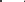 внимательно наблюдать за процессом самостоятельной деятельности детей, в случае необходимости оказывать детям помощь, но стремиться к её дозированию. Если ребёнок испытывает сложности при решении уже знакомой ему задачи, когда изменилась обстановка или иные условия деятельности, то целесообразно и достаточно использовать приемы наводящих вопросов, активизировать собственную активность и смекалку ребёнка, намекнуть, посоветовать вспомнить, как он действовал в аналогичном случае;поддерживать у детей чувство гордости и радости от успешных самостоятельных действий, подчеркивать рост возможностей и достижений каждого ребёнка, побуждать к проявлению инициативы и творчества через использование приемов похвалы, одобрения, восхищения.Характерные особенности детской инициативыВ возрасте 3-4 лет у ребёнка активно проявляется потребность в общении со взрослым, ребёнок стремится через разговор с педагогом познать окружающий мир, узнать об интересующих его действиях, сведениях. Поэтому ребёнок задает различного рода вопросы. Важно поддержать данное стремление ребёнка, поощрять познавательную активность детей младшего дошкольного возраста, использовать педагогические приемы, направленные на развитие стремлений ребёнка наблюдать, сравнивать предметы, обследовать их свойства и качества. Педагогу важно проявлять внимание к детским вопросам, поощрять и поддерживать их познавательную активность, создавать ситуации, побуждающие ребёнка самостоятельно искать решения возникающих проблем, осуществлять деятельностные пробы. При проектировании режима дня педагог уделяет особое внимание организации вариативных активностей детей, чтобы ребёнок получил возможность участвовать в разнообразных делах: в играх, в экспериментах, в рисовании, в общении, в творчестве (имитации, танцевальные импровизации и тому подобное), в двигательной деятельности.С четырех-пяти лет у детей наблюдается высокая активность. Данная потребность ребёнка является ключевым условием для развития самостоятельности во всех сферах его жизни и деятельности. Педагогу важно обращать особое внимание на освоение детьми системы разнообразных обследовательских действий, приемов простейшего анализа, сравнения, умения наблюдать для поддержки самостоятельности в познавательной деятельности. Педагог намеренно насыщает жизнь детей проблемными практическими и познавательными ситуациями, в которых детям необходимо самостоятельно применить освоенные приемы. Всегда необходимо доброжелательно и заинтересованно относиться к детским вопросам и проблемам, быть готовым стать партнером в обсуждении, поддерживать и направлять детскую познавательную активность, уделять особое внимание доверительному общению с ребёнком. В течение дня педагог создает различные ситуации, побуждающие детей проявить инициативу, активность, желание совместно искать верное решение проблемы. Такая планомерная деятельность способствует развитию у ребёнка умения решать возникающие перед ними задачи, что способствует развитию самостоятельности и уверенности в себе. Педагог стремится создавать такие ситуации, в которых дети приобретают опыт дружеского общения, совместной деятельности, умений командной работы. Это могут быть ситуации волонтерской направленности: взаимной поддержки, проявления внимания к старшим, заботы о животных, бережного отношения к вещам и игрушкам.Важно, чтобы у ребёнка всегда была возможность выбора свободной деятельности, поэтому атрибуты и оборудование для детских видов деятельности должны быть достаточно разнообразными и постоянно меняющимися (смена примерно раз в два месяца). Дети пяти-семи лет имеют яркую потребность в самоутверждении и признании состороны взрослых. Поэтому педагогу важно обратить внимание на те педагогические условия, которые развивают детскую самостоятельность, инициативу и творчество. Для этого педагог создает ситуации, активизирующие желание детей применять свои знания и умения, имеющийся опыт для самостоятельного решения задач. Он регулярно поощряет стремление к самостоятельности, старается определять для детей все более сложные задачи, активизируя их усилия, развивая произвольные умения и волю, постоянно поддерживает желание преодолевать трудности и поощряет ребёнка за стремление к таким действиям, нацеливает на поиск новых, творческих решений возникших затруднений.Для поддержки детской инициативы педагогу рекомендуется использовать ряд способов и приемов.Не следует сразу помогать ребёнку, если он испытывает затруднения решения задачи, важно побуждать его к самостоятельному решению, подбадривать и поощрять попытки найти решение. В случае необходимости оказания помощи ребёнку, педагог сначала стремится к её минимизации: лучше дать совет, задать наводящие вопросы, активизировать имеющийся у ребёнка прошлый опыт.У ребёнка всегда должна быть возможность самостоятельного решения поставленных задач. При этом педагог помогает детям искать разные варианты решения одной задачи, поощряет активность детей в поиске, принимает любые предположения детей, связанные с решением задачи, поддерживает инициативу и творческие решения, а также обязательно акцентирует внимание детей на качестве результата, их достижениях, одобряет и хвалит за результат, вызывает у них чувство радости и гордости от успешных самостоятельных, инициативных действий.Особое внимание педагог уделяет общению с ребёнком в период проявления кризиса семи лет: характерные для ребёнка изменения в поведении и деятельности становятся поводом для смены стиля общения с ребёнком. Важно уделять внимание ребёнку, уважать его интересы, стремления, инициативы в познании, активно поддерживать стремление к самостоятельности. Дети седьмого года жизни очень чувствительны к мнению взрослых. Необходимо поддерживать у них ощущение своего взросления, вселять уверенность в своих силах.Педагог может акцентировать внимание на освоении ребёнком универсальных умений организации своей деятельности и формировании у него основ целеполагания: поставить цель (или принять её от педагога), обдумать способы её достижения, осуществить свой замысел, оценить полученный результат с позиции цели. Задача развития данных умений ставится педагогом в разных видах деятельности. Педагог использует средства, помогающие детям планомерно и самостоятельно осуществлять свой замысел: опорные схемы, наглядные модели, пооперационные карты.Создание творческих ситуаций в игровой, музыкальной, изобразительной деятельности и театрализации, в ручном труде также способствует развитию самостоятельности у детей. Сочетание увлекательной творческой деятельности и необходимости решения задачи и проблемы привлекает ребёнка, активизирует его желание самостоятельно определить замысел, способы и формы его воплощения.Педагог уделяет особое внимание обогащению РППС, обеспечивающей поддержку инициативности ребёнка. В пространстве группы появляются предметы, побуждающие детей к проявлению интеллектуальной активности. Это могут бытьновые игры и материалы, детали незнакомых устройств, сломанные игрушки, нуждающиеся в починке, зашифрованные записи, посылки, письма-схемы, новые таинственные книги и прочее. Разгадывая загадки, заключенные в таких предметах, дети учатся рассуждать, анализировать, отстаивать свою точку зрения, строить предположения, испытывают радость открытия и познания.Особенности взаимодействия педагогического коллектива с семьями воспитанниковГлавными целями взаимодействия педагогического коллектива ДОУ с семьями обучающихся дошкольного возраста являются:обеспечение психолого-педагогической поддержки семьи и повышение компетентности родителей (законных представителей) в вопросах образования, охраны и укрепления здоровья детей младенческого, раннего и дошкольного возрастов;обеспечение единства подходов к воспитанию и обучению детей в условиях ДОУ и семьи; повышение воспитательного потенциала семьи.Достижение этих целей осуществляется через решение основных задач:информирование родителей (законных представителей) и общественности относительно целей ДО, общих для всего образовательного пространства Российской Федерации, о мерах господдержки семьям, имеющим детей дошкольного возраста, а также об образовательной программе, реализуемой в ДОУ;просвещение родителей (законных представителей), повышение их правовой, психолого-педагогической компетентности в вопросах охраны и укрепления здоровья, развития и образования детей;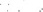 способствование развитию ответственного и осознанного родительства как базовой основы благополучия семьи;построение взаимодействия в форме сотрудничества и установления партнёрских отношений с родителями (законными представителями) детей младенческого, раннего и дошкольного возраста для решения образовательных задач;вовлечение родителей (законных представителей) в образовательный процесс.Принципы построение взаимодействия с родителями (законными представителями):приоритет семьи в воспитании, обучении и развитии ребёнка: в соответствии с Законом об образовании у родителей (законных представителей) обучающихся не только есть преимущественное право на обучение и воспитание детей, но именно они обязаны заложить основы физического, нравственного и интеллектуального развития личности ребёнка;открытость: для родителей (законных представителей) должна быть доступна актуальная информация об особенностях пребывания ребёнка в группе; каждому из родителей (законных представителей) должен быть предоставлен свободный доступ в ДОУ; между педагогами и родителями (законными представителями) необходим обмен информацией об особенностях развития ребёнка в ДОУ и семье;взаимное доверие, уважение и доброжелательность во взаимоотношениях педагогов и родителей (законных представителей): при взаимодействии педагогу необходимо придерживаться этики и культурных правил общения, проявлять позитивный настрой на общение и сотрудничество с родителями (законными представителями); важно этично и разумно использовать полученную информацию как со стороны педагогов, так и со стороны родителей (законных представителей) в интересах детей;индивидуально-дифференцированный подход к каждой семье: при взаимодействии необходимо учитывать особенности семейного воспитания, потребности родителей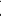 (законных представителей) в отношении образования ребёнка, отношение к педагоги ДОУ), проводимым мероприятиям; возможности включения родителей (законных представителей) в совместное решение образовательных задач;возрастосообразность: при планировании и осуществлении взаимодействия необходимо учитывать особенности и характер отношений ребёнка с родителями (законными представителями), прежде всего, с матерью (преимущественно для детей младенческого и раннего возраста), обусловленные возрастными особенностями развития детей.Деятельность педагогического коллектива ДОУ по построению взаимодействия с родителями (законными представителями) обучающихся осуществляется по нескольким направлениям:диагностико-аналитическое направление включает получение и анализ данных о семье каждого обучающегося, её запросах в отношении охраны здоровья и развития ребёнка; об уровне психолого-педагогической компетентности родителей (законных представителей); а также планирование работы с семьей с учётом результатов проведенного анализа; согласование воспитательных задач;просветительское направление предполагает просвещение родителей (законных представителей) по вопросам особенностей психофизиологического и психического развития детей младенческого, раннего и дошкольного возрастов; выбора эффективных методов обучения и воспитания детей определенного возраста; ознакомление с актуальной информацией о государственной политике в области ДО, включая информирование о мерах господдержки семьям с детьми дошкольного возраста; информирование об особенностях реализуемой в ДОУ образовательной программы; содержании и методах образовательной работы с детьми;консультационное направление объединяет в себе консультирование родителей (законных представителей) по вопросам их взаимодействия с ребёнком, преодоления возникающих проблем воспитания и обучения детей, в том числе с Программой в условиях семьи; особенностей поведения и взаимодействия ребёнка со сверстниками и педагогом; возникающих проблемных ситуациях; способам воспитания и построения продуктивного взаимодействия с детьми младенческого, раннего и дошкольного возрастов; способам организации и участия в детских деятельностях, образовательном процессе и другому.Особое внимание в просветительской деятельности ДОУ уделяется повышению уровня компетентности родителей (законных представителей) в вопросах здоровьесбережения ребёнка.Реализация данной темы осуществляется в процессе следующих направлений просветительской деятельности:информирование о факторах, положительно влияющих на физическое и психическое здоровье ребёнка (рациональная организация режима дня ребёнка, правильное питание в семье, закаливание, организация двигательной активности, благоприятный психологический микроклимат в семье и спокойное общение с ребёнком и другое), о действии негативных факторов (переохлаждение, перегревание, перекармливание и другое), наносящих непоправимый вред здоровью ребёнка;своевременное информирование о важности вакцинирования в соответствии с рекомендациями Национального календаря профилактических прививок и по эпидемическим показаниям;информирование родителей (законных представителей) об актуальных задачах физического воспитания детей на разных возрастных этапах их развития, а также о возможностях ДОО и семьи в решении данных задач;знакомство родителей (законных представителей) с оздоровительными мероприятиями, проводимыми в ДОО;информирование родителей (законных представителей) о негативном влиянии на развитие детей систематического и бесконтрольного использования 1Т-технологий (нарушение сна, возбудимость, изменения качества памяти, внимания, мышления; проблемы социализации и общения и другое).Эффективность просветительской работы по вопросам здоровьесбережения детей может быть повышена за счет привлечения к тематическим встречам профильных специалистов (медиков, нейропсихологов, физиологов, П-специалистов и других).Направления и формы просветительской работы по вопросам здоровьесбережения детей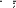 Для вовлечения родителей (законных представителей) в образовательную деятельность целесообразно использовать специально разработанные (подобранные) дидактические материалы для организации совместной деятельности родителей (законных представителей) с детьми в семейных условиях в соответствии с образовательными задачами, реализуемыми в ДОУ Эти материалы должны сопровождаться подробными инструкциями по их использованию и рекомендациями по построению взаимодействия с ребёнком (с учётом возрастных особенностей). Кроме того, необходимо активно использовать воспитательный потенциал семьи для решения образовательных задач, привлекая родителей (законных представителей) к участию в образовательных мероприятиях, направленных на решение познавательных и воспитательных задач.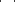 Незаменимой формой установления доверительного делового контакта между семьей и ДОУ является диалог педагога и родителей (законных представителей). Диалог позволяет совместно анализировать поведение или проблемы ребёнка, выяснять причины проблем и искать подходящие возможности, ресурсы семьи и пути их решения. В диалоге проходит просвещение родителей (законных представителей), их консультирование по вопросам выбора оптимального образовательного маршрута для конкретного ребёнка, а также согласование совместных действий, которые могут быть предприняты со стороны ДОУ и семьи для разрешения возможных проблем и трудностей ребёнка в освоении образовательной программы.Педагоги самостоятельно выбирают педагогически обоснованные методы, приемы и способы взаимодействия с семьями обучающихся, в зависимости от стоящих перед ними задач. Сочетание традиционных и инновационных технологий сотрудничества позволит педагогам ДОУ устанавливать доверительные и партнерские отношения с родителями (законными представителями), эффективно осуществлять просветительскую деятельность и достигать основные цели взаимодействия ДОУ с родителями (законными представителями) детей дошкольного возраста.Направления и задачи коррекционно-развивающей работы.Направления и задачи коррекционно – развивающей работы в рамках реализации образовательной программы ДОУ соответствует п. 27.1 – 27.7; 27.9; 27,10 ФОПКоррекционно-развивающая работа (далее КРР) и (или) инклюзивное образование в ДОУ направлено на обеспечение коррекции нарушений развития у различных категорий детей (целевые группы), включая детей с ООП, в том числе детей с ОВЗ и детей-инвалидов; оказание им квалифицированной помощи в освоении Программы, их разностороннее развитие с учётом возрастных и индивидуальных особенностей, социальной адаптации.КРР объединяет комплекс мер по психолого-педагогическому сопровождению обучающихся, включающий психолого-педагогическое обследование, проведение индивидуальных и групповых коррекционно-развивающих занятий, а также мониторинг динамики их развития. КРР в ДОУ осуществляют педагоги, учителя логопеды и другие квалифицированные специалисты.Задачи КРР на уровне ДОУ:определение ООП обучающихся, в том числе с трудностями освоения Федеральной программы и социализации в ДОУ;своевременное выявление обучающихся с трудностями социальной адаптации, обусловленными различными причинами;осуществление	индивидуально	ориентированной	педагогической помощи обучающимся с учётом особенностей их психического и (или) физического развития, индивидуальных возможностей и потребностей (в соответствии с рекомендациями территориальной психолого-медико- педагогической комиссии (ТПМПК) или психолого-педагогического консилиума ДОУ (далее - ППк);оказание родителям (законным представителям) обучающихся консультативной психолого-педагогической помощи по вопросам развития и воспитания детей дошкольного возраста;содействие поиску и отбору одаренных обучающихся, их творческому развитию;выявление детей с проблемами развития эмоциональной и интеллектуальной сферы;реализация комплекса индивидуально ориентированных мер по ослаблению, снижению или устранению отклонений в развитии и проблем поведения.КРР организуется: по обоснованному запросу педагогов и родителей (законных представителей); на основании результатов психологической диагностики; на основании рекомендаций ППк.В образовательной практике определяются нижеследующие категории целевых групп обучающихся для оказания им адресной психологической помощи и включения их в программы психолого-педагогического сопровождения:нормотипичные дети с нормативным кризисом развития;обучающиеся с ООП:с ОВЗ и (или) инвалидностью, получившие статус в порядке, установленном законодательством Российской Федерации;обучающиеся по индивидуальному учебному плану (учебному расписанию) на основании медицинского заключения (дети, находящиеся под диспансерным наблюдением, в том числе часто болеющие дети); часто болеющие дети характеризуются повышенной заболеваемостью острыми респираторными инфекциями, которые не связаны с врожденными и наследственными состояниями, приводящими к большому количеству пропусков ребёнком в посещении ДОС);обучающиеся, испытывающие трудности в освоении образовательных программ, развитии, социальной адаптации;одаренные обучающиеся;дети и (или) семьи, находящиеся в трудной жизненной ситуации, признанные таковыми в нормативно установленном порядке;дети и (или) семьи, находящиеся в социально опасном положении (безнадзорные, беспризорные, склонные к бродяжничеству), признанные таковыми в нормативно установленном порядке;обучающиеся «группы риска»: проявляющие комплекс выраженных факторов риска негативных проявлений (импульсивность, агрессивность, неустойчивая или крайне низкая (завышенная) самооценка, завышенный уровень притязаний).КРР с обучающимися целевых групп в ДОО осуществляется в ходе всего образовательного процесса, во всех видах и формах деятельности, как в совместной деятельности детей в условиях дошкольной группы, так и в форме коррекционно развивающих групповых (индивидуальных) занятий.КРР строится дифференцированно в зависимости от имеющихся у обучающихся дисфункций и особенностей развития (в познавательной, речевой, эмоциональной,коммуникативной, регулятивной сферах) и должна предусматривать индивидуализацию психолого-педагогического сопровождения.Содержание КРР на уровне ДОУ. Диагностическая работа включает:своевременное выявление детей, нуждающихся в психолого-педагогическом сопровождении;раннюю (с первых дней пребывания обучающегося в ДОО) диагностику отклонений в развитии и анализ причин трудностей социальной адаптации;комплексный сбор сведений об обучающемся на основании диагностической информации от специалистов разного профиля;определение уровня актуального и зоны ближайшего развития обучающегося с ОВЗ, с трудностями в обучении и социализации, выявление его резервных возможностей;изучение уровня общего развития обучающихся (с учётом особенностей нозологической группы), возможностей вербальной и невербальной коммуникации со сверстниками и взрослыми;изучение развития эмоционально-волевой сферы и личностных особенностей обучающихся;изучение индивидуальных образовательных и социально-коммуникативных потребностей обучающихся;изучение социальной ситуации развития и условий семейного воспитания ребёнка;изучение уровня адаптации и адаптивных возможностей обучающегося;изучение направленности детской одаренности;изучение, констатацию в развитии ребёнка его интересов и склонностей, одаренности;мониторинг развития детей и предупреждение возникновения психолого- педагогических проблем в их развитии;выявление детей-мигрантов, имеющих трудности в обучении и социально- психологической адаптации, дифференциальная диагностика и оценка этнокультурной природы имеющихся трудностей;всестороннее психолого-педагогическое изучение личности ребёнка;выявление и изучение неблагоприятных факторов социальной среды и рисков образовательной среды;системный разносторонний контроль специалистов за уровнем и динамикой развития обучающегося, а также за созданием необходимых условий, соответствующих особым (индивидуальным) образовательным потребностям обучающегося.КРР включает:выбор оптимальных для развития обучающегося коррекционно-развивающих программ (методик) психолого-педагогического сопровождения в соответствии с его особыми (индивидуальными) образовательными потребностями;организацию, разработку и проведение специалистами индивидуальных и групповых коррекционно-развивающих занятий, необходимых для преодоления нарушений поведения и развития, трудностей в освоении образовательной программы и социализации;коррекцию и развитие высших психических функций;развитие эмоционально-волевой и личностной сферы обучающегося и психологическую коррекцию его поведения;развитие коммуникативных способностей, социального и эмоционального интеллекта обучающихся, формирование их коммуникативной компетентности;коррекцию и развитие психомоторной сферы, координации и регуляции движений;создание условий, обеспечивающих развитие, обучение и воспитание детей с ярко выраженной познавательной направленностью, высоким уровнем умственного развития или иной направленностью одаренности;создание насыщенной РГШС для разных видов деятельности;формирование инклюзивной образовательной среды, в том числе обеспечивающей включение детей иностранных граждан в российское образовательное пространство с сохранением культуры и идентичности, связанных со страной исхода (происхождения);оказание поддержки ребёнку в случаях неблагоприятных условий жизни, психотравмирующих обстоятельствах при условии информирования соответствующих структур социальной защиты;преодоление педагогической запущенности в работе с обучающимся, стремление устранить неадекватные методы воспитания в семье во взаимодействии родителей (законных представителей) с детьми;помощь в устранении психотравмирующих ситуаций в жизни ребёнка.Консультативная работа включает:разработку рекомендаций по основным направлениям работы с обучающимся с трудностями в обучении и социализации, единых для всех участников образовательных отношений; консультирование специалистами педагогов по выбору индивидуально ориентированных методов и приемов работы с обучающимся; консультативную помощь семье в вопросах выбора оптимальной стратегии воспитания и приемов КРР с ребёнком.Информационно-просветительская работа предусматривает:различные формы просветительской деятельности (лекции, беседы, информационные стенды, печатные материалы, электронные ресурсы), направленные на разъяснение участникам образовательных отношений — обучающимся (в доступной для дошкольного возраста форме), их родителям(законным представителям), педагогам — вопросов, связанных с особенностями образовательного	процесса	и	психолого-педагогического		сопровождения обучающихся, в том числе с ОВЗ, трудностями в обучении и социализации; проведение тематических выступлений, онлайн-консультаций для педагогов и родителей	(законных	представителей)	по	разъяснению	индивидуально- типологических особенностей различных категорий обучающихся, в том числе с ОВЗ, трудностями в обучении и социализации.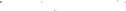 Программа воспитания Пояснительная записка.Рабочая программа воспитания (далее –Программа воспитания) является нормативно-управленческим документом, определяющим содержание и организацию воспитательной работы на уровне дошкольного образования в группах общеразвивающей направленности.Рабочая программа воспитания является компонентом Программы и призвана помочь всем участникам образовательных отношений реализовать воспитательный потенциал совместной деятельности.Программа воспитания основана на воплощении национального воспитательного идеала, который понимается как высшая цель образования, нравственное (идеальное) представление о человеке.Под воспитанием понимается деятельность, направленная на развитие личности, создание условий для самоопределения и социализации обучающихся на основе социокультурных, духовно-нравственных ценностей и принятых в российском обществе правил и норм поведения в интересах человека, семьи, общества и государства, формирование у обучающихся чувства патриотизма, гражданственности, уважения к памяти защитников Отечества и подвигам Героев Отечества, закону и правопорядку, человеку труда и старшему поколению, взаимного уважения, бережного отношения к культурному наследию и традициям многонационального народа Российской Федерации, природе и окружающей среде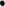 Основу воспитания на всех уровнях, начиная с дошкольного, составляют традиционные ценности российского общества. Традиционные ценности это нравственные ориентиры, формирующие мировоззрение граждан России, передаваемые от поколения к поколению, лежащие в основе общероссийской гражданской идентичности и единого культурного пространства страны, укрепляющие гражданское единство, нашедшие свое уникальное, самобытное проявление в духовном, историческом и культурном развитии многонационального народа России.Программа воспитания предусматривает приобщение детей к традиционным ценностям российского общества — жизнь, достоинство, права и свободы человека, патриотизм, гражданственность, служение Отечеству и ответственность за его судьбу, высокие нравственные идеалы, крепкая семья, созидательный труд, приоритет духовного над материальным, гуманизм, милосердие, справедливость, коллективизм, взаимопомощь и взаимоуважение, историческая память и преемственность поколений, единство народов России.Вся система ценностей российского народа находит отражение в содержании воспитательной работы ДОУ, в соответствии с возрастными особенностями детей:Ценности Родина и природа лежат в основе патриотического направления воспитания.Ценности милосердие, жизнь, добро лежат в основе духовно-нравственного направления воспитанияЦенности человек, семья, дружба, сотрудничество лежат в основе социального направления воспитания.Ценность познание лежит в основе познавательного направления воспитания.Ценности жизнь и здоровье лежат в основе физического и оздоровительного направления воспитания.Ценность труд лежит в основе трудового направления воспитания.Ценности культура и красота лежат в основе эстетического направления воспитания.Целевые ориентиры воспитания следует рассматривать как возрастные характеристики возможных достижений ребёнка, которые коррелируют с портретом выпускника ДОУ  и с традиционными ценностями российского общества.С учётом особенностей социокультурной среды, в которой воспитывается ребёнок, в программе воспитания находит отражение взаимодействие всех субъектов воспитательных отношений. Реализация Программы воспитания предполагает социальное партнерство ДОУс другими учреждениями образования и культуры (музеи, театры, библиотеки, и другое), в том числе системой дополнительного образования детей.Структура Программы воспитания включает три раздела: целевой, содержательный и организационный.Часть, формируемая участниками образовательных отношений, представлена в Программе курсивом.1. Целевой раздел Программы воспитания.Цели и задачи воспитания.Общая цель воспитания в ДОУ — личностное развитие каждого ребёнка с учётом его индивидуальности и создание условий для позитивной социализации детей на основе традиционных ценностей российского общества, что предполагает:формирование	первоначальных	представлений	о	традиционных	ценностях российского народа, социально приемлемых нормах и правилах поведения;формирование ценностного отношения к окружающему миру (природному и социокультурному), другим людям, самому себе;становление первичного опыта деятельности и поведения в соответствии с традиционными ценностями, принятыми в обществе нормами и правилами.Общие задачи воспитания в ДОУ:содействовать развитию личности, основанному на принятых в обществе представлениях о добре и зле, должном и недопустимом;способствовать становлению нравственности, основанной на духовных отечественных традициях, внутренней установке личности поступать согласно своей совести;создавать условия для развития и реализации личностного потенциала ребёнка, его готовности к творческому самовыражению и саморазвитию, самовоспитанию;осуществлять поддержку позитивной социализации ребёнка посредством проектирования и принятия уклада, воспитывающей среды, создания воспитывающих общностей.Цель и задачи части, формируемой участниками образовательных отношений.Часть Программы, формируемая участниками образовательных отношений (педагогами, воспитанниками, родителями), учитывает интересы и потребности всех участников образовательных отношений.Она ориентирована:на формирование у ребенка чувства любви к Родине, воспитания у него эмоционально-положительного отношения к тем местам, где он живет;воспитание умения видеть и осознавать красоту окружающей жизни, желания узнать больше об особенностях края: населяющих народах, его истории, природе, природных ресурсах. Формирование понятий о роли человека в охране и воспроизводстве окружающей среды.Решает следующие задачи:Расширить представления о родном городе, названиях улиц, закреплять знания о достопримечательностях города Невинномысска.Познакомить с предприятиями города, воспитывать ценность труда.Формировать толерантное отношение к людям разных национальностей через знакомство с их культурой, традициями, обычаями.Формировать чувство гордости за культурное наследие родного края. Вызывать интерес к произведениям местных поэтов, художников.Помогать ориентироваться в многообразии предметов материальной культуры. Углублять представления детей о народных промыслах краяСпособствовать развитию интереса к родному краю, городу, в которой мы живем, к взаимоотношениям людей и природы, предметам культуры.Воспитывать чувство любви и гордости за свой город. Подвести детей к пониманию того, что история родного города неразрывно связана с историей России.Воспитывать трудолюбие, уважительное отношение к труду, формирование бережного отношения к результатам труда.Способствовать развитию интереса к промышленности края, его ресурсам и значимости ресурсов для экономики страны.Воспитывать	нравственные	чувства,	уважительное	отношение	к	старшим, родителям, младшим.Направления воспитания.Патриотическое направление воспитания.Цель патриотического направления воспитания содействовать формированию у ребёнка личностной позиции наследника традиций и культуры, защитника Отечества и творца (созидателя), ответственного за будущее своей страны.Ценности — Родина и природа лежат в основе патриотического направления воспитания. Чувство патриотизма возникает у ребёнка вследствие воспитания у него нравственных качеств, интереса, чувства любви и уважения к своей стране   России, своему краю, малой родине, своему народу и народу России в целом (гражданский патриотизм), ответственности, ощущения принадлежности к своему народу.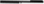 Патриотическое направление воспитания базируется на идее патриотизма как нравственного чувства, которое вырастает из культуры человеческого бытия, особенностей образа жизни и её уклада, народных и семейных традиций.Работа по патриотическому воспитанию предполагает:формирование «патриотизма наследника», испытывающего чувство гордости за наследие своих предков (предполагает приобщение детей к истории, культуре и традициям нашего народа: отношение к труду, семье, стране и вере);«патриотизма защитника», стремящегося сохранить это наследие (предполагает развитие у детей готовности преодолевать трудности ради своей семьи, малой родины);	«патриотизма созидателя и творца», устремленного в будущее, уверенного в благополучии и процветании своей Родины (предполагает конкретные каждодневные дела, направленные, например, на поддержание чистоты и порядка, опрятности и аккуратности, а в дальнейшем — на развитие всего своего населенного пункта, района, края, Отчизны в целом).Духовно-нравственное направление воспитания.Цель духовно-нравственного направления воспитания — формирование способности к духовному развитию, нравственному самосовершенствованию, индивидуально-ответственному поведению.Ценности жизнь, милосердие, добро лежат в основе духовнонравственного направления воспитания.Духовно-нравственное воспитание направлено на развитие ценностносмысловой сферы дошкольников на основе творческого взаимодействия в детсковзрослой общности, содержанием которого является освоение социокультурного опыта в его культурно- историческом и личностном аспектах.Социальное направление воспитания.Цель социального направления воспитания — формирование ценностного отношения детей к семье, другому человеку, развитие дружелюбия, умения находить общий язык с другими людьми.Ценности семья, дружба, человек и сотрудничество лежат в основе социального направления воспитания.В дошкольном детстве ребёнок начинает осваивать все многообразие социальных отношений и социальных ролей. Он учится действовать сообща, подчиняться правилам,нести ответственность за свои поступки, действовать в интересах других людей. Формирование ценностно-смыслового отношения ребёнка к социальному окружению невозможно без грамотно выстроенного воспитательного процесса, в котором проявляется личная социальная инициатива ребёнка в детсковзрослых и детских общностях.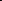 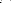 Важной составляющей социального воспитания является освоение ребёнком моральных ценностей, формирование у него нравственных качеств и идеалов, способности жить в соответствии с моральными принципами и нормами и воплощать их в своем поведении. Культура поведения в своей основе имеет глубоко социальное нравственное чувство — уважение к человеку, к законам человеческого общества. Конкретные представления о культуре поведения усваиваются ребёнком вместе с опытом поведения, с накоплением нравственных представлений, формированием навыка культурного поведения.Познавательное направление воспитания.Цель познавательного направления воспитания — формирование ценности познания.Ценность познание лежит в основе познавательного направления воспитания.В ДОУ проблема воспитания у детей познавательной активности охватывает все стороны воспитательного процесса и является непременным условием формирования умственных качеств личности, самостоятельности и инициативности ребёнка. Познавательное и духовно-нравственное воспитание должны осуществляться в содержательном единстве, так как знания наук и незнание добра ограничивает и деформирует личностное развитие ребёнка.Значимым является воспитание у ребёнка стремления к истине, становление целостной картины мира, в которой интегрировано ценностное, эмоционально окрашенное отношение к миру, людям, природе, деятельности человека.Физическое и оздоровительное направление воспитания.Цель физического и оздоровительного воспитания — формирование ценностного отношения детей к здоровому образу жизни, овладение элементарными гигиеническими навыками и правилами безопасности.Ценности жизнь и здоровье лежит в основе физического и оздоровительного направления воспитания.Физическое и оздоровительное направление воспитания основано на идее охраны и укрепления здоровья детей, становления осознанного отношения к жизни как основоположной ценности и здоровью как совокупности физического, духовного и социального благополучия человека.Трудовое направление воспитания.Цель трудового воспитания — формирование ценностного отношения детей к труду, трудолюбию и приобщение ребёнка к труду.Ценность — труд лежит в основе трудового направления воспитания.Трудовое направление воспитания направлено на формирование и поддержку привычки к трудовому усилию, к доступному напряжению физических, умственных и нравственных сил для решения трудовой задачи; стремление приносить пользу людям. Повседневный труд постепенно приводит детей к осознанию нравственной стороны труда. Самостоятельность в выполнении трудовых поручений способствует формированию ответственности за свои действия.Эстетическое направление воспитания.Цель эстетического направления воспитания — способствовать становлению у ребёнка ценностного отношения к красоте.Ценности — культура, красота, лежат в основе эстетического направления воспитания.Эстетическое воспитание направлено на воспитание любви к прекрасному в окружающей обстановке, в природе, в искусстве, в отношениях, развитие у детей желания и умения творить. Эстетическое воспитание через обогащение чувственного опыта и развитие эмоциональной сферы личности влияет на становление нравственной и духовной составляющих внутреннего мира ребёнка. Искусство делает ребёнка отзывчивее, добрее, обогащает его духовный мир, способствует воспитанию воображения, чувств. Красивая и удобная обстановка, чистота помещения, опрятный вид детей и взрослых содействуют воспитанию художественного вкуса.Требования к планируемым результатам освоения Программы воспитанияПланируемые результаты воспитания носят отсроченный характер, но деятельность воспитателя нацелена на перспективу развития и становления личности ребенка. Поэтому результаты достижения цели воспитания даны в виде целевых ориентиров, представленных в виде обобщенных портретов ребенка к концу раннего и дошкольного возрастов.На уровне ДО не осуществляется оценка результатов воспитательной работы в соответствии с ФГОС ДО, так как «целевые ориентиры основной образовательной программы дошкольного образования не подлежат непосредственной оценке, в том числе в виде педагогической диагностики (мониторинга), и не являются основанием для их формального сравнения с реальными достижениями детей».Целевые ориентиры воспитания.Деятельность воспитателя нацелена на перспективу становления личности и развития ребёнка. Поэтому планируемые результаты представлены в виде целевых ориентиров как обобщенные «портреты» ребёнка к концу раннего и дошкольного возрастов.В соответствии с ФГОС ДО оценка результатов воспитательной работы не осуществляется, так как целевые ориентиры основной образовательной программы дошкольного образования не подлежат непосредственной оценке, в том числе в виде педагогической диагностики (мониторинга), и не являются основанием для их формального сравнения с реальными достижениями детей.Целевые ориентиры воспитания детей раннего возраста (к трем годам).Целевые ориентиры воспитания детей на этапе завершения освоения программыПланируемые результаты освоения Вариативной части Программы воспитанияСодержательный раздел Программы воспитания.Уклад образовательной организации.Уклад – общественный договор участников образовательных отношений, опирающийся на базовые национальные ценности, содержащий традиции региона и ДОУ, задающий культуру поведения сообществ, описывающий предметно-пространственную среду деятельности и социокультурный контекст.Уклад ДОУ имеет следующие характеристики:цель и смысл деятельности детского сада, его миссия;принципы жизни и воспитания детского сада;образ детского сада, его особенности, символика, внешний имидж;отношение к воспитанникам, их родителям, сотрудникам и партнерам детского сада;ключевые правила детского сада;традиции и ритуалы, особые нормы этикета в детском саду;особенности РППС, отражающие образ и ценности детского сада;социокультурный контекст, внешнюю социальную и культурную среду детского сада.Цель и смысл деятельности ДОУ, ее миссия.Целью деятельности ДОУ является всестороннее формирование личности ребенка с учетом особенностей его физического, психического развития, индивидуальных возможностей и способностей, подготовка к обучению в школе, развитие и совершенствование образовательного процесса, осуществление дополнительных мер социальной поддержки обучающихся и работников ДОУ.Смысл деятельности детского сада: создать такие условия в пространстве детского сада, чтобы воспитать высоконравственного, творческого, компетентного гражданина России, который принимает судьбу Отечества как свою личную, осознает ответственность за настоящее и будущее своей страны, знает и чтит духовные и культурные традиции многонационального народа России.Миссия: совместными усилиями детского сада, семьи и социальных партнеров создать условия для воспитания, развития и обучения детей на основе успешного опыта прошлого и передовых технологий настоящего. В детском саду воспитываются дети в возрасте от 1 до 7 лет. Вся наша деятельность направлена на сохранение самоценности этого важного периода детства в жизни каждого ребенка и на удовлетворение запросов родителей и законных представителей. Совершенствование работы взаимодействия с родителями является ежегодно одной из задач нашего коллектива. Родители – наши партнеры во всем.Принципы жизни и воспитания в ДОУ.Воспитательная работа педагогов ДОУ с детьми основывается на духовно- нравственных и социокультурных ценностях и принятых в обществе правилах и нормах поведения в интересах человека, семьи, общества и опирается на семь принципов:Принцип гуманизма. Приоритет жизни и здоровья человека, прав и свобод личности, свободного развития личности; воспитание взаимоуважения, трудолюбия, гражданственности, патриотизма, ответственности, правовой культуры,	бережного отношения к природе и окружающей среде, рационального природопользования.Принцип ценностного единства и совместности. Единство ценностей и смыслов воспитания, разделяемых всеми участниками образовательных отношений, содействие, сотворчество и сопереживание, взаимопонимание и взаимное уважение.Принцип общего культурного образования. Воспитание основывается на культуре и традициях России, включая культурные особенности региона.Принцип следования нравственному примеру. Пример как метод воспитания позволяет расширить нравственный опыт ребенка, побудить его к открытому внутреннему диалогу, пробудить в нем нравственную рефлексию, обеспечить возможность выбора при построении собственной системы ценностных отношений, продемонстрировать ребенку реальную возможность следования идеалу в жизни.Принципы безопасной жизнедеятельности. Защищенность важных интересов личности от внутренних и внешних угроз, воспитание через призму безопасности и безопасного поведения.Принцип совместной деятельности ребенка и взрослого. Значимость совместной деятельности взрослого и ребенка на основе приобщения к культурным ценностям и их освоения.Принцип инклюзивности. Организация образовательного процесса, при котором все дети, независимо от их физических, психических, интеллектуальных, культурно-этнических, языковых и иных особенностей, включены в общую систему образования.Образ ДОУ. Ее особенности, символика внешний вид.Образ ДОУ ассоциируется у родителей, проверяющих органов и социальных партнеров с сильной профессиональной командой детского сада, в котором управленческая и педагогическая части эффективно дополняют друг друга, а также с открытостью и добродушием к окружающим и в первую очередь к детям.ДОУ использует символику и атрибуты, отражающие особенности ДОУ и его традиции, в оформлении помещений в повседневной жизни и в дни торжеств. При выборе символов и атрибутики ДОУ руководствуется их доступностью, безопасностью используемых материалов, привлекательностью содержания для обучающихся.Символика и атрибутика отражает:название ДОУ;чувства единения и дружеские чувства в каждой группе, между группами и сотрудниками;формирование эстетического вкуса.Неофициальное название ДОУ – «Малыш» символизирует воплощение потенциальных возможностей, будущие возможности, простоту и невинность будущего поколения.Помимо общей символики детского сада, в нашем детском саду функционирует 10 возрастных групп и у каждой группы также имеется свое название и символика.Имидж ДОУ – эмоционально окрашенный образ ДОУ, обладающий целенаправленно заданными характеристиками и призванный оказывать психологическое влияние определённой направленности на конкретные группы социума.Каждый работник рассматривается как «лицо» учреждения, по которому судят о ДОУ в целом. Каждый член коллектива имеет свой профессиональный имидж, и в то же время всех – и руководителей, и педагогов, и младший обслуживающий персонал – объединяет общий имидж: внешний вид, культура общения, интеллект, приветливая улыбка, привлекательность манер поведения, гордость за своё учреждение и воспитанников.Руководитель ДОУ обладает высоким профессионализмом, компетентностью, организаторскими качествами, работоспособностью, политической культурой, высокой нравственностью, личным авторитетом, стремиться к демократическому стилю руководства, умеет найти общий язык с молодыми и пожилыми, детьми и родителям, работниками разных профессий, людьми разного образования, семейного положения, квалификации.С целью реализации дополнительного образования детей, в ДОУ ведется работа по программам дополнительного образования физкультурно – спортивной, социально- педагогической и естественнонаучной направленностей.Ведётся активная работа с близлежащими школами, библиотеками, музеями, учреждениями здравоохранения, центрами детского творчества и дополнительного образования.ДОУ функционирует в типовом 2-х этажном здании. Расположено во дворе жилого массива, вдали от промышленных предприятий и автотрассы. Интерьер и оборудование ДОО соответствуют требованиям СанПиН 2.4.1. 3049-13, требованиям пожарной безопасности, а также психолого-педагогическим требованиям к благоустройству дошкольных образовательных учреждений, определенным действующим законодательством Российской Федерации. В ДОУ проводится работа по укреплению материально-технической базы и созданию медико-психологических условий пребывания детей в ДОУ.Территория ДОУ озеленена насаждениями по всему периметру, оформлены клумбы, цветники и огород, растут деревья и кустарники. Для каждой группы на территории детского сада имеются индивидуальные участки с прогулочными верандами, с выделенным местом для игр и двигательной активности детей. Здание ДОУ находится в непосредственной доступности от автобусной остановки, что является положительным фактором при взаимодействии с различными структурами в сфере образования и культуры.Отношения к обучающимся, их родителям (законным представителям), сотрудникам и партнерам ДОУ.Взаимодействие всех участников воспитательного процесса в ДОУ строится на основе принципов:добровольность;сотрудничество;уважение интересов друг друга;соблюдение законов и иных нормативных актов.Ведущей целью взаимодействия является развитие личностей взаимодействующих сторон, их взаимоотношений, развитие коллектива и реализация его воспитательных возможностей.Взаимодействие ДОУ и социальных партнёров строится на основе принципов:добровольность;равноправие сторон;уважение интересов друг друга;соблюдение законов и иных нормативных актов;учета запросов общественности;сохранения имиджа учреждения в обществе;установление коммуникаций между ДОУ и социумом;обязательность исполнения договоренности;ответственность за нарушение соглашений.Взаимодействие с социальными партнерами носит вариативный характер построения взаимоотношений по времени сотрудничества и по оформлению договоренностей (планов) совместного сотрудничества.Ключевые правила ДОУ. Структура образовательного годаСтруктура образовательного процесса в режиме дняТрадиции и ритуалы, особые нормы этикета в ДОУ.Ритуалы и традиции способствуют развитию чувства сопричастности сообществу людей, помогают ребенку освоить ценности коллектива, прогнозировать дальнейшие действия и события. Каждая традиция решает определенные воспитательные задачи и соответствует возрастным особенностям детей.В ДОУ регулярно проводятся календарные и народные праздники. Приобщение детей к народным традициям помогает воспитывать здоровую, гармоничную личность, способную преодолевать жизненные препятствия и сохранить бодрым тело и дух до глубокой старости.Праздники – одна из общих традиций ДОУ и часть воспитательной работы. Педагоги планируют для детей сезонные, общегражданские, профессиональные или международные праздники. Так, среди сезонных праздников дети отмечают начало осени, встречи и проводы зимы, весны.К общегражданским праздникам педагоги планируют тематические занятия, утренники, спортивные соревнования. Среди таких праздников: Новый год, 23 февраля, 8 Марта, 1 и 9 мая.В профессиональные и международные праздники социальной направленности воспитатели организуют для детей тематические беседы, развлечения. Например, в День земли, День воды, День птиц, День смеха, День матери, День пожилого человека.Кроме того, в каждой группе проводится работа по созданию своих традиций, среди которых можно выделить:«Утро радостных встреч».Цель: обеспечить постепенное вхождение ребенка в ритм жизни группы, создать хорошее настроение, настроить на доброжелательное общение со сверстниками. Педагоги в каждой группе самостоятельно выбирают форму, в которой проходит традиционное утреннее приветствие, а также сроки, когда одно приветствие может смениться другим.«Отмечаем день рождения».Цель: развивать у детей способность сопереживанию радостных событий, вызвать положительные эмоции, подчеркнуть значимость каждого ребенка в группе. Дети вместе с воспитателем поздравляют именинника, поют ему «Каравай», в средней, старшей и подготовительной группах – каждый ребенок говорит имениннику пожелание.Этикет как условный ритуал представляет собой общепринятую систему определённых     правил     вежливости,     которые     регламентируют	особенности взаимоотношений между представителями различных слоёв населения и социальных групп в соответствии с их общественным статусом.Виды этикета в ДОУ:«Речевой этикет»;«Этикет общения»;«Этикет за столом»;«Этикет за внешним видом».Особенности РППС, отражающие образ и ценности ДОУ.РППС – заданная укладом совокупность всех предметных ресурсов, обусловливающих реализацию воспитательного процесса в ДОУ с учетом их пространственной организации.Предметно-пространственная среда не только отражает традиционные российские ценности, но и способствует их принятию и раскрытию ребенком.Предметно-пространственная среда отражает федеральную, региональную специфику, а также специфику ДОУ и включает оформление помещений, оборудование, игрушки.Социокультурный контекст, внешняя социальная и культурная среда ДОУ Социокультурный контекст – это социальная и культурная среда, в которой человек растет и живет. Он также включает в себя влияние, которое среда оказывает на идеи иповедение человека.Социокультурный контекст воспитания учитывает этнокультурные, конфессиональные и региональные особенности и направлен на формирование ресурсов воспитательной программы.В рамках социокультурного контекста повышается роль родительской общественности как субъекта образовательных отношений в Программе воспитания.Социокультурные особенности.ДОУ находится в отдельно стоящем двухэтажном здании, расположено внутри периферийного района города. Ближайшее окружение детского сада -МОУ СОШ № 12, МБДОУ №26. В экологическом плане дошкольное учреждение выигрывает за счет удаления от крупных предприятий, от главных, шумных магистралей города.В микрорайоне отсутствуют крупные культурно - массовое и спортивные центры. Социокультурное пространство образовательного учреждения ограничено и однообразно. Но, несмотря на это, в рамках расширения образовательного пространства детей осуществляется сотрудничество с библиотекой, станция юных натуралистов, историко- краеведческим музеем.В рамках образовательного комплекса осуществляется сетевое взаимодействие с основным подразделением МОУ СОШ №12:взаимопосещение школьных уроков педагогами ДОУ, учителями НОД в подготовительных группах,экскурсии дошкольников в школу,взаимодействие педагогов ДОУ, школы и родителей дошкольников по педагогическим вопросам, преемственности программ обученияРегиональные особенности.ДОУ располагается на территории города Невинномысска - огромного мегаполиса, что служит возможностью организации поликультурного воспитания детей.Однако экологическое состояние последние несколько лет отличается нестабильностью погоды, что влияет на реализацию режимных моментов в течение дня и выполнение комплексно-тематического планирования, ряда иных мероприятий.Принципы работы, по реализации задач по региональному компоненту:принцип региональности (ориентация на учёт особенностей региона во всём воспитательном процессе);принцип историзма (раскрытие исторической обусловленности тех или иных явлений, процессов);принцип комплексности и интегративности (объединение различных аспектов содержания в единое целое, развитие новой целостности);принцип природосообразности, учёта природного развития детей, их возрастных и индивидуальных особенностей, сохранения и укрепления их физического и психического здоровья;принцип вариативности воспитательных стратегий в воспитательном пространстве Ставропольской культуры.Конфессиональные особенности.Основной контингент обучающихся ДОУ — россияне, родной язык которых – русский. В то же время в ДОУ есть дети из семей других национальностей: татары, украинцы, армяне, даргинцы, карачаевцы, осетины и т.д. Ставропольский край – многонациональный край. В рамках образовательной программы предусмотрено ознакомление дошкольников с традициями и обычаями народов Ставропольского края.Социальное партнерство.В ДОУ осуществляется двухуровневое социальное партнерство:внутренний уровень (дети, воспитатели, специалисты, администрация ДОУ, родительская общественность).внешний уровень (образовательные и медицинские учреждения, учреждения культуры, ЦРО, СКИПКРО и т.п.).Воспитывающая среда образовательной организации.Воспитывающая среда – это особая форма организации образовательного процесса, реализующего цель и задачи воспитания.Воспитывающая среда ДОУ определяется целью и задачами воспитания, духовно- нравственными и социокультурными ценностями, и для нас это не только и не столько материальные объекты, а в первую очередь окружающая среда и люди, которые являются носителями национальной культуры и выступают примером для подрастающего поколения. Внешний вид, речь, взаимоотношения, поступки и дела, все это имеет немаловажное значение для успешной закладки ценностей воспитания.Воспитательный процесс – процесс непрерывный. Каждую минуту в повседневной жизни, в игре, во время образовательной деятельности, совместной организованной деятельности, прогулки идет воспитательный процесс. В детском саду одним из главных инструментов является воспитатель, так как именно он находится в контакте с детьми целый день и является носителем культурных ценностей и наглядным примером. Это требует от взрослого большого педагогического такта, выдержки, доброты, человечности, искренности. Особенно важна спокойная манера держаться и разговаривать, приветливость, умение выбирать приемы, соответствующие настроению ребенка: вовремя пошутить, успокоить, доверительно поговорить, другими словами, создать благоприятную почву для зерна воспитательных ценностей, которое мы сеем с первых дней пребывания детей в детском саду.Процесс приобщения к культурным образцам человеческой деятельности (культуре жизни, познанию мира, речи, коммуникации и прочим), приобретения культурных умений при взаимодействии со взрослыми и в самостоятельной деятельности в предметной среде протекает в период всего пребывания ребенка в детском саду и будет успешным, если взрослый выступает в этом процессе в роли партнера, а не руководителя, поддерживая и развивая мотивацию ребенка. Партнерские отношения взрослого и ребенка в ДОО и в семье являются залогом комфортной воспитывающей среды, где главным носителем культуры является пример взрослого, который находится рядом с ребенком.Еще одним главным инструментом воспитывающей среды является предметно- пространственная среда ДОУ, которая характеризуется отражением федеральной, региональной и муниципальной специфики посредством оформления помещений сада, закладки воспитательных ценностей с помощью оборудования и игровых материалов, наполняющих ППС детского сада.Воспитывающая среда строится по трем направлениям:«от взрослого», который создает предметно-пространственную среду, насыщая ее ценностями и смыслами;«от совместности ребенка и взрослого»: воспитывающая среда, направленная на взаимодействие ребенка и взрослого, раскрывающего смыслы и ценности воспитания;«от ребенка»: воспитывающая среда, в которой ребенок самостоятельно творит, живет и получает опыт позитивных достижений, осваивая ценности и смыслы, заложенные взрослым.Общности образовательной организации.Общность – это устойчивая система связей и отношений между людьми, единство целей и задач воспитания, реализуемое всеми сотрудниками ДОУ. Сами участники общности разделяют ценности, которые заложены в основу Программы воспитания.Основой эффективности такой общности является рефлексия собственной профессиональной деятельности.Процесс воспитания детей дошкольного возраста связан с деятельностью разных видов общностей (детских, детско-взрослых, профессионально-родительских, профессиональных).Культура поведения воспитателя в общностях как значимая составляющая уклада. Культура поведения взрослых в детском саду направлена на создание воспитывающей среды как условия решения возрастных задач воспитания. Общая психологическая атмосфера, эмоциональный настрой группы, спокойная обстановка, отсутствие спешки, разумная сбалансированность планов – это необходимые условия нормальной жизни и развития детей.Воспитатель должен соблюдать кодекс нормы профессиональной этики и поведения:педагог всегда выходит навстречу родителям и приветствует родителей и детей первым;улыбка – всегда обязательная часть приветствия;педагог описывает события и ситуации, но не даёт им оценки;педагог не обвиняет родителей и не возлагает на них ответственность за поведение детей в детском саду;тон общения ровный и дружелюбный, исключается повышение голоса;уважительное отношение к личности воспитанника;умение заинтересованно слушать собеседника и сопереживать ему;умение видеть и слышать воспитанника, сопереживать ему;уравновешенность и самообладание, выдержка в отношениях с детьми;умение быстро и правильно оценивать сложившуюся обстановку и в то же время не торопиться с выводами о поведении и способностях воспитанников;умение сочетать мягкий эмоциональный и деловой тон в отношениях с детьми;умение сочетать требовательность с чутким отношением к воспитанникам;знание возрастных и индивидуальных особенностей воспитанников;соответствие внешнего вида статусу воспитателя детского сада.Культура поведения воспитателя в общностях как значимая составляющая уклада. Культура поведения взрослых в ДОУ направлена на создание воспитывающей среды как условия решения возрастных задач воспитания. Общая психологическая атмосфера, эмоциональный настрой группы, спокойная обстановка, отсутствие спешки, разумная сбалансированность планов – это необходимые условия нормальной жизни и развития детей.Воспитатель должен соблюдать нормы профессиональной этики и поведения:педагог всегда выходит навстречу родителям и приветствует родителей и детей первым;улыбка – всегда обязательная часть приветствия;педагог описывает события и ситуации, но не дает им оценки;педагог не обвиняет родителей и не возлагает на них ответственность за поведение детей в детском саду;тон общения ровный и дружелюбный, исключается повышение голоса;уважительное отношение к личности воспитанника;умение заинтересованно слушать собеседника и сопереживать ему;умение видеть и слышать воспитанника, сопереживать ему;уравновешенность и самообладание, выдержка в отношениях с детьми;умение быстро и правильно оценивать сложившуюся обстановку и в то же время не торопиться с выводами о поведении и способностях воспитанников;умение сочетать мягкий эмоциональный и деловой тон в отношениях с детьми;умение	сочетать	требовательность	с	чутким	отношением	к воспитанникам;соответствие внешнего вида статусу воспитателя детского сада;знание возрастных и индивидуальных особенностей воспитанников.Педагог имеет право следовать за пожеланиями родителей только с точки зрения возрастной психологии и педагогики.детей.Особенности	обеспечения	возможности	разновозрастного	взаимодействияРазновозрастное взаимодействие – это взаимодействие двух или нескольких детейразного возраста, способствующее обогащению их опыта, познанию себя и других, а также развитию инициативности детей, проявлению их творческого потенциала и овладению нормами взаимоотношений.Разновозрастное взаимодействие имеет большое воспитательное значение:способствует расширению спектра освоенных социальных ролей;создает условия для формирования таких социально значимых качеств личности как самостоятельность, толерантность, доброжелательность, дисциплинированность, а также ответственность;является доступным для ребенка пространством обмена социальным опытом, в том числе знаниями, практическими умениями, ценностными приоритетами, что стимулирует интерес дошкольника к социуму.В ДОУ осуществляется разновозрастное взаимодействие дошкольников в различных формах организации детской деятельности:работа на огороде;праздники, досуги, спектакли;акции;«клубные часы».Задачи воспитания в образовательных областях.Для проектирования содержания воспитательной работы необходимо соотнести направления воспитания и образовательные области.Содержание Программы воспитания реализуется в ходе освоения детьми дошкольного возраста всех образовательных областей, обозначенных в ФГОС ДО:Образовательная область «Социально-коммуникативное развитие» соотносится с патриотическим, духовно-нравственным, социальным и трудовым направлениями воспитания;Образовательная область «Познавательное развитие» соотносится с познавательным и патриотическим направлениями воспитания;Образовательная область «Речевое развитие» соотносится с социальным и эстетическим направлениями воспитания;Образовательная область «Художественно-эстетическое развитие» соотносится с эстетическим направлением воспитания;Образовательная область «Физическое развитие» соотносится с физическим и оздоровительным направлениями воспитания.В Вариативной части содержание программы «Региональная культура, как средство патриотического воспитания детей дошкольного возраста» Р.М. Литвиновой плавно интегрируется в обязательную часть Программы:Формы совместной деятельности в образовательной организации.Работа с родителями (законными представителями).Семья – важнейший институт социализации личности. Именно в семье человек получает первый опыт социального взаимодействия.Работа с родителями (законными представителями) детей дошкольного возраста строится на принципах ценностного единства и сотрудничества всех субъектов социокультурного окружения ДОУЕдинство ценностей и готовность к сотрудничеству всех участников образовательных отношений составляют основу уклада нашей ДОУ.Взаимодействие педагогов образовательной организации с родителями направлено на повышение педагогической культуры родителей. Задача педагогов – активизироватьроль родителей в воспитании ребенка, выработать единое и адекватное понимание проблем воспитания в современном обществе и оказать компетентное влияние на их коррекцию.Главной ценностью педагогической культуры является ребенок — его воспитание и развитие, социальная защита и поддержка его достоинства и прав человека.Основной целью работы с родителями является обеспечение взаимодействия с семьей, вовлечение родителей в воспитательный процесс для формирования у них компетентной педагогической позиции по отношению к собственному ребенку.Виды и формы деятельности по организации сотрудничества педагогов и родителей (законных представителей):По каждой возрастной группе воспитателями ежегодно составляется План работы с родителями. Работа с родителями в группах детей раннего возраста имеет свои особенности и специфику. Первые дни посещения ребенком ДОУ особенно ответственный период в работе с семьей: от того, какие впечатления сложатся у родителей (законных представителей) ребенка, во многом зависят дальнейшие взаимоотношения ДОУ и семьи.Партнерский характер взаимодействия делает сотрудничество более успешным, при условии, что ДОУ знакома с воспитательными возможностями семьи ребенка, а семья имеет представление о ДОУ,  которому доверяет воспитание ребенка.События образовательной организации.Событие предполагает взаимодействие ребёнка и взрослого, в котором активность взрослого приводит к приобретению ребёнком собственного опыта переживания той или иной ценности. Событийным может быть не только организованное мероприятие, но и спонтанно возникшая ситуация, и любой режимный момент, традиции утренней встречи детей, индивидуальная беседа, общие дела, совместно реализуемые проекты и прочее.Проектирование событий позволяет построить целостный годовой цикл методической работы на основе традиционных ценностей российского  общества.  Этопоможет каждому педагогу спроектировать работу с группой в целом, с подгруппами детей, с каждым ребёнком.Сущность воспитательного события заключается в том, что организуются специальные условия для создания «продукта совместной деятельности», в ходе которого дети, совместно со взрослыми проживают значимое событие, получают опыт, знания, проявляют инициативу, самостоятельность, радуются своим успехам и удачам других.Подготовка, организация и проведение воспитательного события проходит с учетом принципов:творческий подход к организации события;активность и самодеятельность детей;поддержка инициативы детей;формирование опыта самостоятельного решения проблемы;избегание оценочных суждений;коллективизм и социальная солидарность.Педагоги ДОУ реализуют следующие	типы и формы воспитательных событий:типы:запланированноекалендарноеобразовательное событие как традицияспонтанно-случающеесяформы:проект,акция,марафон,мастерская,игра,конкурс,праздник,досуг,экскурсия,традиция,спонтанно возникшая ситуация.Фактором, укрепляющим, обогащающим формы события, является педагогическое сотрудничество с семьями обучающихся и (или) социальными партнерами, как субъектами событийной общности. Определяются общие цели, которые, в свою очередь, обеспечивают совместную деятельность в рамках событийного воспитательного пространства.Для организации традиционных событий используется сюжетно-тематическое планирования образовательного процесса с учетом календарно-тематического плана. Темы определяются исходя из интересов и потребностей детей и родителей (законных представителей), а также необходимости обогащения детского опыта и интегрируют содержание, методы и приемы из разных образовательных областей. Единая тема отражается в организуемых воспитателем образовательных ситуациях, детской практической, игровой, изобразительной деятельности, в музыке, чтении художественной литературы, в наблюдениях и общении воспитателя с детьми.В организации воспитательной деятельности учитывается также принцип сезонности, доступные пониманию детей сезонные праздники, такие как Новый год, проводы зимы и т. п., общественно-политические праздники.Событийные мероприятия планируются на основе традиционных ценностей российского общества, Указа Президента РФ о теме предстоящего календарного года исобытий в РФ, календаря образовательных событий, календаря профессиональных праздников. В соответствии с возрастными особенностями воспитанников, каждый педагог создает тематический творческий проект в своей группе и реализует его в течение года.Совместная деятельность в образовательных ситуациях.Совместная деятельность в образовательных ситуациях является ведущей формой организации совместной деятельности взрослого и ребёнка по освоению ООП ДО, в рамках которой возможно решение конкретных задач воспитания.Цели и задачи воспитания реализуются во всех видах деятельности дошкольника, обозначенных во ФГОС ДО. В качестве средств реализации цели воспитания могут выступать следующие основные виды деятельности и культурные практики:предметно-целевая (виды деятельности, организуемые взрослым, в которых он открывает ребенку смысл и ценность человеческой деятельности, способы ее реализации совместно с родителями, воспитателями, сверстниками);культурные практики (активная, самостоятельная апробация каждым ребенком инструментального и ценностного содержаний, полученных от взрослого, и способов их реализации в различных видах деятельности через личный опыт);свободная инициативная деятельность ребенка (его спонтанная самостоятельная активность, в рамках которой он реализует свои базовые устремления: любознательность, общительность, опыт деятельности на основе усвоенных ценностей).Основные виды организации совместной деятельности в образовательных ситуациях в ДОУ можно отнести (указываются конкретные позиции, имеющиеся в ДОО или запланированные):ситуативная беседа, рассказ, советы, вопросы;социальное моделирование, воспитывающая (проблемная) ситуация, составление рассказов из личного опыта;чтение художественной литературы с последующим обсуждением и выводами, сочинение рассказов, историй, сказок, заучивание и чтение стихов наизусть;разучивание и исполнение песен, театрализация, драматизация, этюды- инсценировки;рассматривание и обсуждение картин и книжных иллюстраций, просмотр видеороликов, презентаций, мультфильмов;организация выставок (книг, репродукций картин, тематических или авторских, детских поделок и тому подобное), экскурсии (в музей, в общеобразовательную организацию и тому подобное), посещение спектаклей, выставок;игровые методы (игровая роль, игровая ситуация, игровое действие и другие);демонстрация собственной нравственной позиции педагогом, личный пример педагога, приучение к вежливому общению, поощрение (одобрение, тактильный контакт, похвала, поощряющий взгляд).Воспитание в образовательной деятельности осуществляется в течение всего времени пребывания ребёнка в ДОУ.Организация предметно-пространственной среды.Предметно-пространственная	среда	(далее	–	ППС)	отражает	федеральную, региональную специфику, а также специфику ДОУ и включает:оформление помещений;оборудование;игрушки.ППС отражает ценности, на которых строится Программа воспитания, способствует их       принятию      и         раскрытию    ребенком.      Реализация	воспитательного потенциала предметно-пространственной среды предусматривает совместную деятельность педагогов, обучающихся, других участников образовательных отношений по её созданию, поддержанию, использованию в воспитательном процессе:знаки и символы государства, региона, города и ДОУ;компоненты среды, отражающие региональные, этнографические, конфессиональные и другие особенности социокультурных условий, в которых находится ДОУ;компоненты среды, отражающие экологичность, природосообразность и безопасность;компоненты среды, обеспечивающие детям возможность общения, игры и совместной деятельности;компоненты среды, отражающие ценность семьи, людей разных поколений, радость общения с семьей;компоненты среды, обеспечивающие ребёнку возможность познавательного развития, экспериментирования, освоения новых технологий, раскрывающие красоту знаний, необходимость научного познания, формирующие научную картину мира;компоненты среды, обеспечивающие ребёнку возможность посильного труда, а также отражающие ценности труда в жизни человека и государства;компоненты среды, обеспечивающие ребёнку возможности для укрепления здоровья, раскрывающие смысл здорового образа жизни, физической культуры и спорта;компоненты среды, предоставляющие ребёнку возможность погружения в культуру России, знакомства с особенностями традиций многонационального российского народа.Вся среда ДОУ является гармоничной и эстетически привлекательной.Игрушки, материалы и оборудование соответствуют возрастным задачам воспитания детей дошкольного возраста.Предметно-пространственная среда ДОУ имеет специфику организации по требованиям и принципам согласно ФГОС ДО и ФОП ДО и подробно представлена в организационном разделе настоящей ООП-ОП ДО, пункт 3.2.Однако нельзя не брать во внимание, что для реализации воспитательных задач организуется предметно-пространственная среда, которая коррелируется с развивающей предметно-пространственной средой из ОП ДО, но имеет некоторую свою специфику по направлениям воспитания, которая отражена в следующей таблице:При выборе материалов и игрушек для ППС ДОУ ориентируется на продукцию отечественных и территориальных производителей. Игрушки, материалы и оборудование соответствуют возрастным задачам воспитания детей дошкольного возраста.При создании ППС для детей с ОВЗ ДОУ учитывает особенности их психофизического развития. Организация имеет необходимые для всех видов образовательной деятельности воспитанников (в том числе детей с ограниченными возможностями здоровья и детей – инвалидов)Социальное партнерство.Особая	значимость	в	воспитательной	работе	придается	взаимодействию	с социальными партнерами ДОУ.Устанавливая социальное партнерство ДОУ с другими заинтересованными лицами, создаются условия:для расширения кругозора дошкольников (освоения предметного и природного окружения, развития мышления, обогащения словаря, знакомства с историей, традициями народа) за счет снятия территориальной ограниченности ДОУ (экскурсии, походы);формирования навыков общения в различных социальных ситуациях, с людьми разного пола, возраста, национальности, с представителями разных профессий;воспитания уважения к труду взрослых.Взаимодействие ДОУ с каждым из партнеров базируется на следующих принципах:добровольность;равноправие сторон;уважение интересов друг друга;соблюдение законов и иных нормативных актов.Планы взаимодействия ДОУ с различными учреждениями разработаны с учетом доступности, соответствия возрастным возможностям детей и эмоциональной насыщенности.Сотрудничество коллектива ДОУ с коллективами других ДОУ помогает повысить качество образования за счет объединения материальных и технических ресурсов.Социальное партнерство создает благоприятные условия для творческого саморазвития участников образовательного процесса. Такая работа, проводимая в ДОУ, способствует разрушению привычного стереотипа и общественного мнения о работе детского сада только с семьями своих воспитанников, развивает позитивное общественное мнение об учреждении, повышает спрос на образовательные услуги для детей, улучшает подготовку детей к более легкой адаптации в новой социальной среде.3. Организационный раздел Программы воспитания.Кадровое обеспечение.Реализация Программы воспитания обеспечивается коллективом детского сада, в состав которого входят: административные работники - 1 человек; педагогические работники – 7 человека; учебно-вспомогательный персонал – 1 человек.Администрация ДОУ направляет свою работу на организацию работы профессиональных кадров и готовность педагогического коллектива к достижению целевых ориентиров программы воспитания.В целях эффективной реализации Программы ДОУ создает условия для профессионального развития педагогических и руководящих кадров, в том числе их дополнительного профессионального образования. Программой предусмотрены различные формы и программы дополнительного профессионального образования, в том числе учитывающие особенности реализуемой основной образовательной программы.ДОУ обеспечивает консультативную поддержку педагогических работников по вопросам образования детей, в том числе реализации программам дополнительногообразования. ДОУ осуществляет организационно-методическое сопровождение процесса реализации Программы.Педагогический коллектив строит свою работу с учетом индивидуальных и групповых особенностей детей дошкольного возраста, в интересах которых реализуется программа (возрастных, физических, психологических, национальных и пр.).Нормативно-методическое обеспечение.Нормативно-методическое обеспечение реализации Программы воспитания представляет собой Перечень локальных правовых документов ДОУ:- Основная общеобразовательная программа образовательная программа дошкольного образования муниципального бюджетного дошкольного образовательного учреждения «Детский сад общеразвивающего вида № 25 «Теремок» с приоритетным осуществлением физического направления развития воспитанников» города НевинномысскаГодовой план работы МБДОУ № 25 г. НевинномысскаУстав МБДОУ № 25 г. Невинномысска;Программа развития МБДОУ № 25 г. Невинномысска;Должностные инструкции	педагогов,	отвечающих	за	организациювоспитательной деятельности в ДОУ;Планы взаимодействия с социальными партнерами.Сетевая форма организации образовательного процесса строится на основании договоров о сетевом взаимодействии.Подробное описание приведено на сайте МБДОУ № 25 г. Невинномысска в разделе«Документы»: http://ds1nevinsk.ru/локальные документы ДОУ/Для реализации программы воспитания ДОУ используется практическое руководство «Воспитателю о воспитании», представленное в открытом доступе в электронной форме на платформе институт воспитания.рф. (ссылка https://институтвоспитания.рф/)Требования к условиям работы с особыми категориями детей.По своим основным задачам воспитательная работа в ДОУ не зависит от наличия (отсутствия) у ребёнка особых образовательных потребностей.В основе процесса воспитания детей в ДОУ лежат традиционные ценности российского общества. Создаются особые условия воспитания для отдельных категорий обучающихся, имеющих особые образовательные потребности: дети с инвалидностью, дети с ограниченными возможностями здоровья, дети из социально уязвимых групп(воспитанники детских домов, дети из семей мигрантов, и так далее), одаренные дети и другие категории.Инклюзия подразумевает готовность образовательной системы принять любого ребёнка независимо от его особенностей (психофизиологических, социальных, психологических, этнокультурных, национальных, религиозных и других) и обеспечить ему оптимальную социальную ситуацию развития.В ДОУ организована работа по коррекции нарушений с детьми с ОВЗ. В учреждении функционирует 4 комбинированные группы с детьми с ограниченными возможностями (с ТНР – тяжелым нарушением речи). Коррекционная работа с детьми с ограниченными возможностями здоровья, осваивающих Программу воспитания в комбинированной группе, учитывает особенности развития и специфические образовательные потребности каждой категории детей.На уровне уклада ДОУ инклюзивное образование – это идеальная норма для воспитания, реализующая такие социокультурные ценности, как забота, принятие, взаимоуважение,	взаимопомощь,	совместность,	сопричастность,	социальная ответственность. Эти ценности должны разделяются всеми участниками образовательных отношений в ДОУ.На уровне воспитывающих сред: ППС строится как максимально доступная для детей с ОВЗ; событийная воспитывающая среда ДОУ обеспечивает возможность включения каждого ребенка в различные формы жизни детского сообщества; рукотворная воспитывающая среда обеспечивает возможность демонстрации уникальности достижений каждого ребенка.На уровне общности: формируются условия освоения социальных ролей, ответственности и самостоятельности, сопричастности к реализации целей и смыслов сообщества, приобретается опыт развития отношений между детьми, родителями, воспитателями. Детская и детско-взрослая общность в инклюзивном образовании развиваются на принципах заботы, взаимоуважения и сотрудничества в совместной деятельности.На уровне деятельностей: педагогическое проектирование совместной деятельности в разновозрастных группах, в малых группах детей, в детско-родительских группах обеспечивает условия освоения доступных навыков, формирует опыт работы в команде, развивает активность и ответственность каждого ребенка в социальной ситуации его развития.На уровне событий: проектирование педагогами ритмов жизни, праздников и общих дел с учетом специфики социальной и культурной ситуации развития каждого ребенка обеспечивает возможность участия каждого в жизни и событиях группы, формирует личностный опыт, развивает самооценку и уверенность ребенка в своих силах. Событийная организация должна обеспечить переживание ребенком опыта самостоятельности, счастья и свободы в коллективе детей и взрослых.Программа	воспитания предполагает создание следующих условий, обеспечивающих достижение целевых ориентиров в работе с особыми категориями детей:направленное на формирование личности взаимодействие взрослых с детьми, предполагающее создание таких ситуаций, в которых каждому ребёнку с особыми образовательными потребностями предоставляется возможность выбора деятельности, партнера и средств; учитываются особенности деятельности, средств её реализации, ограниченный объем личного опыта детей особых категорий;формирование игры как важнейшего фактора воспитания и развития ребёнка с особыми образовательными потребностями, с учётом необходимости развития личности ребёнка, создание условий для самоопределения и социализации детей на основе социокультурных, духовно-нравственных ценностей и принятых в российском обществе правил и норм поведения;создание воспитывающей среды, способствующей личностному развитию особой категории дошкольников, их позитивной социализации, сохранению их индивидуальности, охране и укреплению их здоровья и эмоционального благополучия;доступность воспитательных мероприятий, совместных и самостоятельных, подвижных и статичных форм активности с учётом особенностей развития и образовательных потребностей ребёнка; речь идет не только о физической доступности, но и об интеллектуальной, когда созданные условия воспитания и применяемые правила должны быть понятны ребёнку с особыми образовательными потребностями;участие семьи как необходимое условие для полноценного воспитания ребёнка дошкольного возраста с особыми образовательными потребностями.2.8. Часть, формируемая участниками образовательных отношений.Данная часть программы учитывает образовательные потребности, интересы и мотивы воспитанников, членов их семей и педагогов и ориентирована на:специфику национальных, социокультурных и иных условий, в которых осуществляется образовательная деятельность;выбор парциальных программ и форм организации работы с детьми, которые в наибольшей степени соответствуют потребностям и интересам воспитанников, возможностям педагогического коллективаСпецифика национальных, социокультурных и иных условий, в которых осуществляется образовательная деятельностьДОУ функционирует в типовом 2-х этажном здании. Расположено во дворе жилого массива, вдали от промышленных предприятий и автотрассы. Интерьер и оборудование ДОО соответствуют требованиям СанПиН 2.4.1. 3049-13, требованиям пожарной безопасности, а также психолого-педагогическим требованиям к благоустройству дошкольных образовательных учреждений, определенным действующим законодательством Российской Федерации. В ДОУ проводится работа по укреплению материально-технической базы и созданию медико-психологических условий пребывания детей в ДОУ.Территория ДОУ озеленена насаждениями по всему периметру, оформлены клумбы, цветники и огород, растут деревья и кустарники. Для каждой группы на территории детского сада имеются индивидуальные участки с прогулочными верандами, с выделенным местом для игр и двигательной активности детей. На территории и в помещениях Учреждения реализуются образовательно-воспитательные, физкультурно- оздоровительные, трудовые, коммунально-хозяйственные, бытовые и рекреационные процессы жизнедеятельности участников образовательных отношений. Поэтому данное пространство должно удовлетворять трем главным социально- психологическим требованиям:обеспечивать условия для развития индивида;обеспечивать его социальные контакты;создавать условия для здоровьесбережения, уединения, отдыха.Содержание Программы и организация образовательного процесса учитывает возрастные и индивидуальные особенности контингента детей, воспитывающихся в ДОУ.Образовательный процесс в ДОУ строится с учетом возрастных и индивидуальных особенностей воспитанников.Воспитание и обучение воспитанников осуществляется на государственном языке РФ - русском.Особенности осуществления образовательной деятельности (национально- культурные, демографические, климатические и др.)Город Невинномысск расположен в Предкавказье, на Ставропольской возвышенности по берегам реки Кубань при впадении в неё реки Большой Зеленчук.Через город проходят Северо-Кавказская железная дорога, а также федеральная автотрасса «Кавказ». А также город находится в часовой доступности двух международных аэропортов.Этнический состав воспитанников ДОУ: основной контингент – дети из русскоязычных семей. Обучение и воспитание в ДОУ осуществляется на русском языке. Основной контингент воспитанников проживает в условиях города. Реализация регионального компонента осуществляется через знакомство с национально-культурными особенностями края. Знакомясь с родным краем, его достопримечательностями, ребенок учится осознавать себя, живущим в определенный временной период, в определенных этнокультурных условиях. Данная информация реализуется через целевые прогулки, беседы. Национально-культурный компонент обеспечивает:возможность отражения знания ребенка о себе, о других, о родственных отношениях, о деятельностных взаимосвязях с миром ближайшего окружения;способы познания себя, и других через самоощущение себя в мире природы, в мире людей и предметов;становление самооценки ребенка, на развитие его способности к идентификации, самоанализу и освоению культурных образцов;приоритет практической деятельности (деятельностно-коммуникативная составляющая образованности), в ходе которой дети получают необходимую информацию (предметно-информационная составляющая образованности), постепенно овладевая ценностно-ориентационной составляющей образованности;компетентностный подход, направленный на формирование у ребенка новых универсальных способностей личности и поведенческих моделей, готовности эффективно интегрировать внутренние (знания, умения, ценности, психологические особенности и т.п.) и внешние ресурсы для достижения поставленной цели;яркую воспитывающую направленность, т.е. способствует формированию толерантности, уважения к традициям и обычаям своего народа и других народов, культурного и экологически грамотного поведения и др.При организации образовательного процесса учитываются климатические особенности края. Основными чертами климата являются: относительно тёплая зима и сухое жаркое лето. В холодное время года удлиняется пребывание детей на открытом воздухе. В теплое время года – жизнедеятельность детей, преимущественно, организуется на открытом воздухе. Исходя из климатических особенностей региона, график образовательного процесса составляется в соответствии с выделением двух периодов:холодный период - образовательный (учебный год): сентябрь-май, составляется определенный режим дня и осуществляется планирование образовательной деятельности с детьми в разнообразных формах образовательной деятельности с детьми;летний период - оздоровительный: июнь-август, для которого составляется другой режим дня, осуществляется оздоровительная и культурно - досуговая деятельность, в группах старшего дошкольного возраста проводятся круглогодично 1 физкультурное занятие на улице.В ДОУ организуются разнообразные культурные практики, ориентированные на проявление детьми самостоятельности и творчества в разных видах деятельности. В культурных практиках воспитателем создается атмосфера свободы выбора, творческого обмена и самовыражения, сотрудничества взрослого и детей. Организация культурных практик носит преимущественно подгрупповой характер.Направления, выбранные участниками образовательных отношений из числа парциальных и иных программНа основании исследований запросов участников образовательного процесса (с учетом результатов мониторинга обследования воспитанников и анкетирования членов их семей, а также педагогов и микросоциума) осуществлен подбор нескольких образовательных программ различной направленности из числа парциальных и программ, отвечающих требованиям всех участников образовательных отношений.86Организационный раздел.Обязательная часть.Психолого-педагогические условия реализации Программы.Успешная реализация Программы ДОУ обеспечивается следующими психолого- педагогическими условиями:признание детства как уникального периода в становлении человека, понимание неповторимости личности каждого ребёнка, принятие воспитанника таким, какой он есть, со всеми его индивидуальными проявлениями; проявление уважения к развивающейся личности, как высшей ценности, поддержка уверенности в собственных возможностях и способностях у каждого воспитанника;решение образовательных задач с использованием как новых форм организации процесса образования (проектная деятельность, образовательная ситуация, образовательное событие, обогащенные игры детей в центрах активности, проблемно-обучающие ситуации в рамках интеграции образовательных областей и другое), так и традиционных (фронтальные, подгрупповые, индивидуальные занятий. При этом занятие рассматривается как дело, занимательное и интересное детям, развивающее их; деятельность, направленная на освоение детьми одной или нескольких образовательных областей, или их интеграцию с использованием разнообразных педагогически обоснованных форм и методов работы, выбор которых осуществляется педагогом;обеспечение преемственности содержания и форм организации образовательного процесса в ДОУ, в том числе дошкольного и начального общего уровней образования (опора на опыт детей, накопленный на предыдущих этапах развития, изменение форм и методов образовательной работы, ориентация на стратегический приоритет непрерывного образования — формирование умения учиться);учёт специфики возрастного и индивидуального психофизического развития обучающихся (использование форм и методов, соответствующих возрастным особенностям детей; видов деятельности, специфических для каждого возрастного периода, социальной ситуации развития);создание развивающей и эмоционально комфортной для ребёнка образовательной среды, способствующей эмоционально-ценностному, социальноличностному, познавательному, эстетическому развитию ребёнка и сохранению его индивидуальности, в которой ребёнок реализует право на свободу выбора деятельности, партнера, средств и прочее;построение образовательной деятельности на основе взаимодействия взрослых с детьми, ориентированного на интересы и возможности каждого ребёнка и учитывающего социальную ситуацию его развития;индивидуализация образования (в том числе поддержка ребёнка, построение его образовательной траектории) и оптимизация работы с группой детей, основанные на результатах педагогической диагностики (мониторинга);оказание ранней коррекционной помощи детям с ООП, в том числе с ОВЗ на основе специальных психолого-педагогических подходов, методов, способов общения и условий, способствующих получению дошкольного образования, социальному развитию этих детей, в том числе посредством организации инклюзивного образования;совершенствование образовательной работы на основе результатов выявления запросов родительского и профессионального сообщества;психологическая, педагогическая и методическая помощь и поддержка, консультирование родителей (законных представителей) в вопросах обучения, воспитания и развитии детей, охраны и укрепления их здоровья;вовлечение родителей (законных представителей) в процесс реализации образовательной программы и построение отношений сотрудничества в соответствии с образовательными потребностями и возможностями семьи обучающихся;формирование и развитие профессиональной компетентности педагогов, психолого- педагогического просвещения родителей (законных представителей) обучающихся;непрерывное психолого-педагогическое сопровождение участников образовательных отношений в процессе реализации образовательной программы в ДОУ, обеспечение вариативности его содержания, направлений и форм, согласно запросам родительского и профессионального сообществ;взаимодействие с различными социальными институтами (сферы образования, культуры, физкультуры и спорта, другими социально-воспитательными субъектами открытой образовательной системы), использование форм и методов взаимодействия, востребованных современной педагогической практикой и семьей, участие всех сторон взаимодействия в совместной социально-значимой деятельности;использование широких возможностей социальной среды, социума как дополнительного средства развития личности, совершенствования процесса её социализации;предоставление информации о образовательной программе семье, заинтересованным лицам, вовлеченным в образовательную деятельность, а также широкой общественности;обеспечение возможностей для обсуждения образовательной программы, поиска, использования материалов, обеспечивающих её реализацию, в том числе в информационной среде.Особенности организации развивающей предметно-пространственнойсредыРазвивающая предметно-пространственная среда (далее – РППС) ДОУ – это часть образовательной среды и фактор, обогащающий развитие детей. РППС выступает основой для разнообразной, разносторонне развивающей, содержательной и привлекательной для каждого ребёнка деятельности.РППС включает:организованное пространство - территория ДОУ, групповые комнаты, специализированные, технологические, административные и иные помещения);материалы, оборудование, электронные образовательные ресурсы и средства обучения и воспитания, охраны и укрепления здоровья детей дошкольного возраста;материалы для организации самостоятельной творческой деятельности детей. При проектировании РППС ДОУ были учтены:местные этнопсихологические, социокультурные, культурно-исторические и природно-климатические условия, в которых находится ДОУ;возраст, уровень развития детей и особенности и деятельности, содержание образования;задачи ОП ДО для разны возрастных групп;возможности и потребности участников образовательной деятельности (детей и их семей, педагогов и других сотрудников ДОУ, участников сетевого взаимодействия и других участников образовательной деятельности)РППС соответствует:требованиям ФГОС ДО;образовательной программе ДОУ;материально-техническим и медико-социальным условиям пребывания детей в ДОУ;возрастным особенностям детей;воспитывающему характеру обучения детей в ДОУ;требованиям безопасности и надежности. РППС ДОУ обеспечивает:возможность реализации разных видов индивидуальной и коллективной деятельности: игровой, коммуникативной, познавательно-исследовательской, двигательной, продуктивной и прочее. в соответствии с потребностями каждого возрастного этапа детей, охраны и укрепления их здоровья, возможностями учёта особенностей и коррекции недостатков их развития;условия для эмоционального благополучия детей и комфортной работы педагогических и учебно-вспомогательных сотрудников.В ДОУ созданы условия:для информатизации образовательного процесса. Для этого желательно, чтобы в групповых и прочих помещениях ДОО имелось оборудование для использования информационно-коммуникационных технологий в образовательном процессе. При наличии условий может быть обеспечено подключение всех групповых, а также иных помещений ДОО к сети Интернет с учётом регламентов безопасного пользования сетью Интернет и психолого-педагогической экспертизы компьютерных игр.для детей с ОВЗ в ДОУ для занятий разными видами деятельности, общения и игр детей со сверстниками есть специально приспособленная мебель, в помещениях ДОУ достаточно места для специального оборудования.В соответствии с требованиями ФГОС развивающая предметно-пространственная среда дошкольного учреждения является:содержательно-насыщенной – включает средства обучения (в том числе технические и информационные), материалы (в том числе расходные), инвентарь, игровое, спортивное и оздоровительное оборудование, которые позволяют обеспечить игровую, познавательную, исследовательскую и творческую активность всех категорий детей, экспериментирование с материалами, доступными детям; двигательную активность, в том числе развитие крупной и мелкой моторики, участие в подвижных играх и соревнованиях; эмоциональное благополучие детей во взаимодействии с предметно-пространственным окружением; возможность самовыражения детей;трансформируемой – обеспечивает возможность изменений РППС в зависимости от образовательной ситуации, в том числе меняющихся интересов, мотивов и возможностей детей;полифункциональной – обеспечивает возможность разнообразного использования составляющих РППС (например, детской мебели, матов, мягких модулей, ширм, в том числе природных материалов) в разных видах детской активности;доступной – обеспечивает свободный доступ воспитанников (в том числе детей с ограниченными возможностями здоровья) к играм, игрушкам, материалам, пособиям, обеспечивающим все основные виды детской активности;безопасной – элементы РППС соответствуют требованиям по обеспечению надежности и безопасность их использования, такими как санитарно- эпидемиологические правила и нормативы и правила пожарной безопасности, а также правила безопасного пользования Интернетом.При проектировании РППС учитывается целостность образовательного процесса в заданных Стандартом образовательных областях: социально-коммуникативной, познавательной, речевой, художественно-эстетической и физической.Организация образовательной предметно-пространственной среды в возрастных группах дошкольного учреждения строится исходя из положений, определяющих всестороннее развитие ребенка:среда в дошкольной организации гетерогенна, состоит из разнообразных элементов, необходимых для оптимизации всех видов деятельности ребенка.среда позволяет детям переходить от одного вида деятельности к другому, выполнять их как взаимосвязанные жизненные моменты.	среда гибкая и управляемая как со стороны ребенка, так и со стороны взрослого. РППС обладает свойствами открытой системы и выполняет образовательную,воспитывающую, мотивирующую функции. Среда является не только развивающей, но и развивающейся.Развивающая предметно-пространственная среда ДОУ создана педагогами для развития индивидуальности каждого ребенка с учетом его возможностей, уровня активности и интересов, поддерживая формирование его индивидуальной траектории развития.Центры детской активности в группах раннего возрастаЦентры детской активности в группах для детей дошкольного возраста:В раздевалках всех групп имеются информационные стенды для родителей. На них размещена разнообразная информация по вопросам психолого–педагогического просвещения родителей, с целью повышения уровня общей и педагогической культуры.Территория детского сада – важное составляющее звено предметно– развивающей среды. В летний период развивающим пространством становится территория детского сада, стараниями педагогов оснащенная различными объектами, которые используются для оздоровления и экологического воспитания детей: домик для насекомых, огород, цветочные клумбы, тропа здоровья. На территории с детьми организуются различные массовые мероприятия: конкурсы, развлечения, праздники. Это способствует воспитанию бережного отношения к природе, формированию экологической культуры у детей.Описание материально-технического обеспеченияПрограммы, обеспеченности методическими материалами и средствами обучения и воспитания.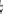 В ДОУ созданы материально-технические условия, обеспечивающие:возможность достижения обучающимися планируемых результатов освоения образовательной программы;выполнение ДОУ требований санитарно-эпидемиологических правил и гигиенических нормативов, содержащихся в СП 2.4.3648-20, СанПиН 2.3/2.4.3590-20 «Санитарно-эпидемиологические требования к организации общественного питания населения», утверждённых постановлением Главного государственного санитарного врача Российской Федерации от 27 октября 2020 г. № 32 (зарегистрировано Министерством юстиции Российской Федерации 1 1 ноября 2020 г., регистрационный № 60833), действующим до 1 января 2027 года (далее - СанПиН 2.3/2.4.3590-20), СанПиН 1.2.3685-21 :к условиям размещения организаций, осуществляющих образовательную деятельность;оборудованию и содержанию территории;помещениям, их оборудованию и содержанию;естественному и искусственному освещению помещений;отоплению и вентиляции;водоснабжению и канализации;организации питания;медицинскому обеспечению;приему	детей	в	организации,	осуществляющих	образовательную деятельность;организации режима дня;организации физического воспитания;личной гигиене персонала;выполнение ДОУ	требований	пожарной	безопасности и электробезопасности;выполнение ДОУ требований по охране здоровья обучающихся и охране труда работников ДОУ;возможность для беспрепятственного доступа обучающихся с ОВЗ, в том числе детей-инвалидов к объектам инфраструктуры ДОУПри создании материально-технических условий для детей с ОВЗ ДОУ учитывает особенности их физического и психического развития.ДОУ оснащена полным набором оборудования для различных видов детской деятельности в помещении и на участке, игровыми и физкультурными площадками, озелененной территорией.ДОУ имеет необходимое оснащение и оборудование для всех видов воспитательной и образовательной деятельности обучающихся (в том числе детей с ОВЗ и детей- инвалидов), педагогической, административной и хозяйственной деятельности:помещения для занятий и проектов, обеспечивающие образование детей через игру, общение, познавательно-исследовательскую деятельность и другие формы активности ребёнка с участием взрослых, и других детей;оснащение РППС, включающей средства обучения и воспитания, подобранные в соответствии с возрастными и индивидуальными особенностями детей дошкольного возраста;мебель, техническое оборудование, спортивный и хозяйственный инвентарь, инвентарь для художественного, театрального, музыкального творчества, музыкальные инструменты;административные помещения, методический кабинет;помещения для занятий специалистов (учитель-логопед);помещения, обеспечивающие охрану и укрепление физического и психологического здоровья, в том числе медицинский кабинет;оформленная территория и оборудованные участки для прогулки ДОО.Оснащение и оборудование для воспитательной и образовательной деятельностиТакже в дошкольном учреждении имеются:принтер – 4 шт.; музыкальный центр – 2 шт.; аудиомагнитофон – 9 шт.; колонки – 4 шт.; портативная колонка - 1 шт; компьютер – 4 шт.; мультимедийный проектор – 1 шт.; экран– 1 шт; интеративный   комплекс   (интеративная   доска,   проектор,   ноутбук). Ежегодно    обновляется    мебель     в     группах     и     кабинетах     специалистов. Участки Детского сада оснащены детским игровым стационарным оборудованием. Дошкольное учреждение проводит целый ряд мероприятий по оснащению и озеленению своей территории: субботники, санитарные часы, посадка деревьев, кустарников, цветов.Примерный перечень литературных, музыкальных, художественных, анимационных произведений для реализации программы ДОУ.Перечень художественной литературы, музыкальных произведений, произведений изобразительного искусства для разных возрастных групп, а также перечень рекомендованных для семейного просмотра анимационных произведений соответствует пунктам организационного раздела п.33.1-33.4 ФОП ДОКадровые условияРеализация образовательной программы дошкольного образования ДОУ обеспечивается квалифицированными педагогами, наименование должностей которых соответствует номенклатуре должностей педагогических работников организаций, осуществляющих образовательную деятельность, должностей руководителей образовательных утвержденной постановлением Правительства России от 21.02.2022 № 225 (Собрание законодательства Российской Федерации, 2022, № 9, ст. 1341).Педагогические и учебно-вспомогательные работники обеспечивают непрерывное сопровождение образовательной программы дошкольного образования ДОУ в течение всего времени ее реализации в ДОУ.ДОУ применяет сетевые формы реализации образовательной программы дошкольного образования и отдельных ее компонентов, в связи с чем задействует кадровый состав других организаций, участвую и в сетевом взаимодействии с организацией, квалификация которого отвечает указанным выше требованиям.Реализация образовательной программы дошкольного образования обеспечивается руководящими, педагогическими, учебно-вспомогательными, административно- хозяйственными работниками образовательной организации, а также медицинскими и иными работниками, выполняю ими вспомогательные функции.В целях эффективной реализации образовательной программы дошкольного образования ДОУ создает условия для профессионального развития педагогически и руководя и кадров, в том числе реализации права педагогов на получение дополнительного профессионального образования не реже одного раза в три года за счет средств ДОУ.Режим и распорядок дняРежим дня предусматривает рациональное чередование отрезков сна и бодрствования в соответствии с физиологическими обоснованиями, обеспечивает хорошее самочувствие и активность ребёнка, предупреждает утомляемость и перевозбуждение.Режим и распорядок дня устанавливаются с учётом требований СанПиН 12.3685-21, условий реализации программы ДОУ, потребностей участников образовательных отношений.Основными компонентами режима в ДОУ являются: сон, пребывание на открытом воздухе (прогулка), образовательная деятельность, игровая деятельность и отдых по собственному выбору (самостоятельная деятельность), прием пищи, личная гигиена. Содержание и длительность каждого компонента, а также их роль в определенные возрастные периоды закономерно изменяются, приобретая новые характерные черты и особенности.Дети, соблюдающие режим дня, более уравновешены и работоспособны, у них постепенно вырабатываются определенные биоритмы, система условных рефлексов, что помогает организму ребёнка физиологически переключаться между теми или иными видами деятельности, своевременно подготавливаться к каждому этапу: приему пищи, прогулке, занятиям, отдыху. Нарушение режима отрицательно сказывается на нервной системе детей: они становятся вялыми или, наоборот, возбужденными, начинают капризничать, теряют аппетит, плохо засыпают и спят беспокойно.Приучать детей выполнять режим дня необходимо с раннего возраста, когда легче всего вырабатывается привычка к организованности и порядку, активной деятельности и правильному отдыху с максимальным проведением его на свежем воздухе. Делать это необходимо постепенно, последовательно и ежедневно.В ДОУ используется гибкий режим дня, однако неизменными должны оставаться время приема пищи, интервалы между приемами пищи, обеспечение необходимой длительности суточного сна, время отхода ко сну; проведение ежедневной прогулки.При организации режима следует предусматривать оптимальное чередование самостоятельной детской деятельности и организованных форм работы с детьми, коллективных и индивидуальных игр, достаточную двигательную активность ребёнка в течение дня, обеспечивать сочетание умственной и физической нагрузки. Время образовательной деятельности организуется таким образом, чтобы вначале проводились наиболее насыщенные по содержанию виды деятельности, связанные с умственной активностью детей, максимальной их произвольностью, а затем творческие виды деятельности в чередовании с музыкальной и физической активностью.Продолжительность дневной суммарной образовательной нагрузки для детей дошкольного возраста, условия организации образовательного процесса должны соответствовать требованиям, предусмотренным СанПиН 1.2.3685-21 и сп 2.4.3648-20.Режим дня строится с учётом сезонных изменений. В теплый период года увеличивается ежедневная длительность пребывания детей на свежем воздухе, образовательная деятельность переносится на прогулку (при наличии условий). Согласно СанПиН 12.3685-21 при температуре воздуха ниже минус 15 ос и скорости ветра более 7 м/с продолжительность прогулки для детей до 7 лет сокращают. При осуществлении режимных моментов необходимо учитывать также индивидуальные особенности ребёнка (длительность сна, вкусовые предпочтения, характер, темп деятельности и так далее).Режим питания зависит от длительности пребывания детей в ДОО и регулируется СанПиН 2.3/2.4.3590-20.Согласно СанПиН 1.23685-21 ДОО может корректировать режим дня в зависимости от типа организации, и вида реализуемых образовательных программ, сезона года. Ниже приведены требования к организации образовательного процесса, режиму питания, которыми следует руководствоваться при изменении режима дня.Требования и показатели организации образовательного процесса и режима дня.Количество приемов пищи в зависимости	от режима функционирования организации и режима обученияРежим дня на холодный период года104Режим дня на теплый период годаВ летнее время распорядок дня рассчитан на то, чтобы дети больше времени проводили на свежем воздухе, имели возможность больше двигаться, получать необходимую им физическую нагрузку, иметь большой выбор занятий по интересу, чтобы летом они могли хорошо отдохнуть и оздоровиться.106Согласно пункту 2.10 СП 2.4.3648-20 к организации образовательного процесса и режима дня должны соблюдаться следующие требования:режим двигательной активности детей в течение дня организуется с учётом возрастных особенностей и состояния здоровья;при организации образовательной деятельности предусматривается введение в режим дня физкультминуток во время занятий, гимнастики для глаз, обеспечивается контроль за осанкой, в том числе, во время письма, рисования и использования электронных средств обучения;физкультурные, физкультурно-оздоровительные мероприятия, массовые спортивные мероприятия, туристские походы, спортивные соревнования организуются с учётом возраста, физической подготовленности и состояния здоровья детей.ДОУ обеспечивает присутствие медицинских работников на спортивных соревнованиях; возможность проведения занятий физической культурой и спортом на открытом воздухе, а также подвижных игр, определяется по совокупности показателей метеорологических условий (температуры, относительной влажности и скорости движения воздуха) по климатическим зонам. В дождливые, ветреные и морозные дни занятия физической культурой проводятся в зале.Режим двигательной активности107Календарный план воспитательной работыВ образовательную программу ДОУ включена матрица воспитательных событий, составленная в соответствии с направлениями воспитания, определенными в рабочей программе воспитания. Матрица воспитательных событий служит основой для разработки календарного плана воспитательной работы, утверждаемого ежегодно. В календарный план воспитательной работы в обязательном порядке включаются воспитательные события, указанные в Примерном перечне основных государственных и народных праздников, памятных дат (пункт 36.4 ФОП ДО)В календарный план воспитательной работы включаем и иные события из матрицы, которые отражают специфику детского сада. Календарный план каждый год изменяться, обновляться, в нее будут входить иные воспитательные события (по сравнению с текущим годом). В календарном плане определяется, в какой форме будут организованы воспитательные события: рассказ, беседа, чтение художественной или познавательной литературы, конкурс или выставка детских рисунков (поделок), театрализованная деятельность, презентация, создание коллекций, издание детских книг, реализация проектов, акций, утренников и др.Матрица воспитательных событий в ДОУОбязательные мероприятия выделены жирным шрифтомКалендарный план воспитательной работы на 2023-2024 учебный годЧасть, формируемая участниками образовательных отношенийМетодическая литература, позволяющая ознакомиться с содержанием парциальных программ, методик, форм организации образовательнойПеречень программ и методических пособий, необходимых для организации образовательного процессаВ Программе предусматривается специальное оснащение и оборудование для организации образовательного процесса с детьми с ОВЗ и детьми инвалидами.Предусмотрено использование образовательных ресурсов, в том числе расходных материалов, подписки на актуализацию периодических и электронных ресурсов, методическую литературу, техническое и мультимедийное сопровождение деятельности средств обучения и воспитания, спортивного, музыкального, оздоровительного оборудования, услуг связи, в том числе информационно-телекоммуникационной сети Интернет.При проведении закупок оборудования и средств обучения и воспитания ДОУ руководствуется нормами законодательства Российской Федерации, в том числе в части предоставления приоритета товарам российского производства, работам, услугам, выполняемым, оказываемым российскими юридическими лицами.Комплексно-тематическое планирование и сложившиеся традицииПостроение образовательного процесса в ДОУ осуществляется в соответствии с календарно-тематическим планированием (годовой цикл тем) на учебный год по каждой возрастной группе, где указаны темы недель. Планирование совместной деятельности взрослого и воспитанников, самостоятельной деятельности воспитанников по освоению образовательной программы ДОУ осуществляется в соответствии с циклограммами, ежегодно составляемыми на учебный год.В соответствии с ФГОС ДО разработана единая форма комплексно-тематического планирования, где раскрывается программное содержание образовательных областей и ожидаемые результаты по детям в соответствии с темами недель.Календарно – тематическое планирование образовательной работы с детьми раннего вораста (1-3 года)Календарно – тематическое планирование образовательной работы с детьми младшего (3-4 года) и среднего дошкольного возраста (4-5 лет)Календарно – тематическое планированиеобразовательной работы с детьми старшего дошкольного возраста (5-6 лет и 6-7 лет)Дополнительный раздел Программы. Краткая презентация Программы.Основная общеобразовательная программа –образовательная программа дошкольного образования муниципального бюджетного дошкольного образовательного учреждения «Центр развития ребенка - детский сад №1 «Малыш» города Невинномысска (далее Программа ДОУ) разработана в соответствии с федеральным государственным образовательным стандартом дошкольного образования (далее ФГОС ДО), утвержденной приказом Минобрнауки России от 17.10.2013 № 1155, и федеральной образовательной   программой   дошкольного   образования    (далее    ФОП), утвержденной приказом Минпросвещения России от 25.11.2022 № 1028».Целью Программы ДОУ:разностороннее развитие ребёнка в период дошкольного детства с учётом возрастных и индивидуальных особенностей на основе духовно-нравственных ценностей российского народа, исторических и национально-культурных традиций.Задачи Программы:обеспечение единых для Российской Федерации содержания ДО и планируемых результатов освоения образовательной программы ДО;приобщение детей (в соответствии с возрастными особенностями) к базовым ценностям российского народа - жизнь, достоинство, права и свободы человека, патриотизм, гражданственность, высокие нравственные идеалы, крепкая семья, созидательный труд, приоритет духовного над материальным, гуманизм, милосердие, справедливость, коллективизм, взаимопомощь и взаимоуважение, историческая память и преемственность поколений, единство народов России; создание условий для формирования ценностного отношения к окружающему миру, становления опыта действий и поступков на основе осмысления ценностей;построение (структурирование) содержания образовательной деятельности на основе учёта возрастных и индивидуальных особенностей развития;создание условий для равного доступа к образованию для всех детей дошкольного возраста с учётом разнообразия образовательных потребностей и индивидуальных возможностей;охрана и укрепление физического и психического здоровья детей, в том числе их эмоционального благополучия;обеспечение развития физических, личностных, нравственных качеств и основ патриотизма, интеллектуальных и художественно-творческих способностей ребёнка, его инициативности, самостоятельности и ответственности;обеспечение психолого педагогической поддержки семьи и повышение компетентности родителей (законных представителей) в вопросах воспитания, обучения и развития, охраны и укрепления здоровья детей, обеспечения их безопасности;достижение детьми на этапе завершения ДО уровня развития, необходимого и достаточного для успешного освоения ими образовательных программ начального общего образования.Программа включает три раздела: целевой, содержательный и организационный. Дополнительным разделом является краткая презентация основных сведений из Программы для родителей воспитанников.Целевой раздел включает в себя пояснительную записку и планируемые результаты освоения программы. Результаты освоения образовательной программы представлены в виде целевых ориентиров дошкольного образования, которые представляют собойсоциально-нормативные возрастные характеристики возможных достижений ребёнка на этапе завершения уровня дошкольного образования. Также входят подходы к проведению педагогической диагностики достижений планируемых результатов и значимые для разработки и реализации Программы характеристики — особенности развития детейСодержательный	раздел          представляет          общее	содержание Программы, обеспечивающее полноценное развитие личности детей.Включает задачи и содержание образовательной деятельности для всех возрастных групп по пяти образовательным областям. Также в разделе описаны:формы, способы, методы реализации программы;особенности образовательной деятельности разных видов и культурных практик;способы поддержки детской инициативы;взаимодействие педагогического коллектива с семьями;коррекционно-развивающая работа;рабочая программа воспитанияОрганизационный раздел включает:психолого-педагогические условия реализации Программы;особенности организации развивающей предметно-пространственной среды;материально-техническое обеспечение Программы и обеспеченность методическими материалами и средствами обучения и воспитания;примерный перечень литературных, музыкальных, художественных, анимационных произведений для реализации Программы;кадровое обеспечение;режим и распорядок дня в возрастных группах;календарный план воспитательной работыДополнительный раздел представляет собой краткую презентацию программы.В соответствии с Федеральным законом «Об образовании в Российской Федерации» (статья 13) в Программе отсутствует информация, наносящая вред физическому или психическому здоровью воспитанников и противоречащая Российскому законодательству.Организация режима пребывания детей в детском садуРежим работы: 12-часовое пребывание воспитанников при 5-дневной рабочей неделе. Работа по реализации Программы проводится в течение года и делится на два периода:первый период (с 1 сентября по 31 мая);второй период (с 1 июня по 31 августа).Организация жизни детей опирается на определенный суточный режим, который представляет   собой    рациональное    чередование    отрезков    сна    и бодрствования в соответствии с физиологическими обоснованиями. При организации режима учитываются рекомендации СанПиН и СП, видовая принадлежность детского сада, сезонные особенности, а также региональные рекомендации специалистов в области охраны и укрепления здоровья детей.Режим дня составлен для каждой возрастной группы на холодный и теплый периоды, учтены функциональные возможности детей, а также ведущий вид деятельности — игра. Кроме того, учитывается потребность родителей в гибком режиме пребывания детей в ДОО, особенно в период адаптации.Возрастные и иные категории детей, на которых ориентирована ПрограммаОрганизация образовательного процесса имеет следующие особенности.В ДОУ функционируют 9 возрастных групп.Действует система физкультурно-оздоровительной работы.Используется региональный компонент в образовательном процессе.Оказывается помощь детям, родителям, педагогическим работникам и социуму со стороны социально-психологической службы.Создана система медико-психолого-педагогического сопровождения детей. Используется модель личностно-ориентированного подхода при взаимодействии взрослого и ребенка.Осуществляются дополнительные платные услуги.Реализация образовательных программ с применением электронного обучения и дистанционных образовательных технологий.Ссылки на ФОП ДО и парциальные программыВ соответствии   с требованиями    ФГОС    ДО и ФОП    ДО Программа    состоит из обязательной части и части, формируемой участниками образовательных отношений. Обе эти части Программы являются взаимодополняющими.Обязательная часть Программы разработана в соответствии с ФГОС ДО и ФОП ДО. Часть, формируемая участниками образовательных отношений, представлена:Содержание Программы обеспечивает развитие личности, мотивации и способностей детей в различных видах деятельности и охватывает следующие структурные единицы, представляющие определенные направления развития и образования детей (далее — образовательные области):социально-коммуникативное развитие;познавательное развитие;речевое развитие;художественно-эстетическое развитие;физическое развитие.Характеристика взаимодействия педагогического коллектива с семьями воспитанников ДОООсновная цель взаимодействия педагогов с семьей – обеспечить:психолого-педагогическую поддержку семьи и повышение компетентности родителей в вопросах образования, охраны и укрепления здоровья детей младенческого, раннего и дошкольного возраста;единство подходов к воспитанию и обучению детей в условиях ДОО и семьи;повышение воспитательного потенциала семьи.Основными задачами взаимодействия детского сада с семьей являются:информировать родителей и общественность относительно целей ДО, общих для всего образовательного пространства Российской Федерации, о мерах господдержки   семьям,   имеющим   детей    дошкольного    возраста,    а также об образовательной программе, реализуемой в ДОО;просвещение родителей, повышение их правовой, психолого-педагогической компетентности     в вопросах     охраны     и укрепления     здоровья,     развития и образования детей;способствовать развитию ответственного и осознанного родительства как базовой основы благополучия семьи;построить взаимодействие в форме сотрудничества и установления партнерских отношений с родителями детей младенческого, раннего и дошкольного возраста для решения образовательных задач;вовлекать родителей в образовательный процесс.В основу совместной деятельности семьи и дошкольного учреждения заложены следующие принципы:приоритет семьи в воспитании, обучении и развитии ребенка;открытость;взаимное	доверие,	уважение	и доброжелательность	во взаимоотношениях педагогов и родителей;индивидуально-дифференцированный подход к каждой семье;возрастосообразность.Взаимодействие с родителями воспитанников строится по следующим направлениям работы.Благодаря разностороннему взаимодействию ДОУ с родителями своих воспитанников повышается качество образовательного процесса и происходит сближение всех участников образовательного процесса, развивается творческий потенциал детей и нереализованный потенциал взрослых.Важный момент в формировании традиций в учреждении — совместное проведение народных праздников,   посиделок   в гостиной.   Ежегодно   проводятся   мероприятия, в которых родители принимают активное участие.Основные практические формы взаимодействия ДОУ с семьей147Сетка основной образовательной нагрузки для всех возрастных группПриложениеСетка основной образовательной нагрузки определяет для каждой возрастной группы содержание интеллектуальной, физической и психоэмоциональной нагрузки в течение недели (н), месяца (м), года (г).148ПРИНЯТ:на педагогическом Совете от 28.08.2023 г.протокол №1УТВЕРЖДЕНО:Приложение к приказу МБДОУ № 25г. Невинномысска от 28.08.2023 г. № 163-о/дСОГЛАСОВАНАСоветом родителей: от 28.08.2023 г.протокол № 2Общие положения5I.	Целевой раздел Программы1.1. Обязательная часть.8Пояснительная записка.8Цели и задачи Программы8Принципы и подходы к формированию Программы8Характеристики особенностей развития детей раннего и дошкольного возраста81.2. Планируемые результаты реализации Программы12Педагогическая	диагностика	достижения	планируемых	результатов. Перечень оценочных материалов12Часть, формируемая участниками образовательных отношений:цели и задачипринципы и подходыпланируемые результаты освоения программы по выбранному направлениюпедагогическая диагностика индивидуального развития детей14II.	Содержательный раздел Программы2. Обязательная часть.262.1.	Задачи	и	содержание	образования	(обучения	и	воспитания)	по образовательным областям.262.2. Описание вариативных форм, способов, методов и средств реализации Программы272.3. Особенности образовательной деятельности разных видов и культурных практик302.4. Способы и направления поддержки детской инициативы332.5.	Особенности	взаимодействия	педагогического	коллектива	с	семьями воспитанников362.6. Направления и задачи коррекционно-развивающей работы.39Содержание КРР на уровне ДОУ412.7. Программа воспитания Пояснительная записка42Целевой раздел Программы воспитания.Цели и задачи воспитания.44Направления воспитания.Патриотическое направление воспитания.Духовно-нравственное направление воспитания.Социальное направление воспитания.Познавательное направление воспитания.Физическое и оздоровительное направление воспитания.Трудовое направление воспитания.Эстетическое направление воспитания.45Целевые ориентиры воспитания.Целевые ориентиры воспитания детей раннего возраста (к трем годам).4748Целевые ориентиры воспитания детей на этапе завершения освоения программыСодержательный раздел Программы воспитания.Уклад образовательной организации.Цель и смысл деятельности ДОУ, ее миссия.Принципы жизни и воспитания в ДОУ.Образ ДОУ. Ее особенности, символика внешний вид.Отношения к обучающимся, их родителям (законным представителям), сотрудникам и партнерам ДОУ.Ключевые правила ДОУ.Традиции и ритуалы, особые нормы этикета в ДОУ.Особенности РППС, отражающие образ и ценности ДОО.Социокультурный контекст, внешняя социальная и культурная среда ДОУ5050515253535455562.2. Воспитывающая среда образовательной организации.582.3. Общности образовательной организации.582.4. Задачи воспитания в образовательных областях.612.5.Формы совместной деятельности в образовательной организации.66Работа с родителями (законными представителями).66События образовательной организации.70Совместная деятельность в образовательных ситуациях.722.6. Организация предметно-пространственной среды.722.7. Социальное партнерство.76Организационный раздел Программы воспитания.Кадровое обеспечение.773.2. Нормативно-методическое обеспечение.793.3. Требования к условиям работы с особыми категориями детей.79Часть, формируемая участниками образовательных отношений.Специфика национальных, социокультурных и иных условий, в которых осуществляется образовательная деятельностьНаправления, выбранные участниками образовательных отношений из числа парциальных и иных программ8183III. Организационный раздел Программы3. Обязательная часть3.1. Описание психолого-педагогических и кадровых условий883.2. Особенности организации развивающей предметно-пространственной среды893.3.	Описание материально-технического	обеспечение Программы943.4	Примерный	перечень	литературных,	музыкальных,	художественных, анимационных произведений для реализации программы ДОУ993.5.Кадровые условия1003.6. Режим и распорядок дня в дошкольных группах1003.7. Календарный план воспитательной работы1073.8.	Часть, формируемая участниками образовательных отношений.Методическая литература, позволяющая ознакомиться с содержанием парциальных программ, методик, форм организации образовательной работы)Перечень программ и методических пособий, необходимых для организации образовательного процессаКомплексно-тематическое планирование121123126IV.	Дополнительный раздел ПрограммыКраткая презентация Программы141ПриложениеСетка основной образовательной нагрузки для всех возрастных групп147Приоритетные	направления развитияПрограммыСоциально-коммуникативноеразвитие«Формирование культуры безопасности у детей от 3до 8 лет». Авт. Л. Л. ТимофееваПознавательное развитие«Региональная	культура,	как	средство патриотического воспитания детей дошкольноговозраста» Р.М. ЛитвиноваПознавательное развитие«Приобщение	к	истокам	русской	народной культуры». , учебно-методическое пособие.О.Л. Князева, М.Д. Маханева.Познавательное развитиеОбразовательная программа «Азы финансовой культуры для дошкольников»: пособие для воспитателей, ФГОС ДО. Л.В. Стахович, Е.В.Семенкова, Л.Ю. РыжановскаяХудожественно-эстетическоеразвитиеПрограмма «Музыкальные шедевры» О.П. РадыновойФизическое развитиеПрограмма «Физическая культура дошкольникам» Л.Д. Глазынина, Москва изд. Гуманитарно-издательский центр «Владос»Приоритетные	направления развитияПрограммыСоциально-коммуникативноеразвитие«Формирование культуры безопасности у детей от 3до 8 лет». Авт. Л. Л. ТимофееваПознавательное развитие«Региональная	культура,	как	средство патриотического воспитания детей дошкольноговозраста» Р.М. ЛитвиноваПознавательное развитие«Приобщение	к	истокам	русской	народной культуры».Программа, учебно-методическое пособиеО.Л. Князева, М.Д. Маханева.Познавательное развитиеОбразовательная программа «Азы финансовой культуры для дошкольников»: пособие для воспитателей, ФГОС ДО. Л.В. Стахович, Е.В.Семенкова, Л.Ю. РыжановскаяХудожественно-эстетическое развитиеПрограмма «Музыкальные шедевры». Музыкальноевоспитание	детей	дошкольного	возраста	О.П. РадыновойФизическоеПарциальная программа «Будь здоров, дошкольник»,Т.Э. ТокаеваОбразовательная областьВозрастная группаСсылка на ФОП ДО, утвержденную приказом Минпросвещения от 25.11.2022 №1028, «Об утверждении ФОП ДО»Социально- коммуникативное развитиеот 2 месяцев до годап.18.1. ФОП ДОСоциально- коммуникативное развитиеот 1 года до 2 летп.18.2. ФОП ДОСоциально- коммуникативное развитиеот 2 до 3 летп.18.3. ФОП ДОСоциально- коммуникативное развитиеот 3 до 4 летп.18.4. ФОП ДОСоциально- коммуникативное развитиеот 4 до 5 летп.18.5 ФОП ДОСоциально- коммуникативное развитиеот 5 до 6 летп.18.6. ФОП ДОСоциально- коммуникативное развитиеот 6 до 7 летп.18.7. ФОП ДОПознавательное развитиеот 2 месяцев до годап.19.1. ФОП ДОПознавательное развитиеот 1 года до 2 летп.19.2. ФОП ДОПознавательное развитиеот 2 до 3 летп 19.3. ФОП ДОПознавательное развитиеот 3 до 4 летп.19.4. ФОП ДОПознавательное развитиеот 4 до 5 летп.19.5. ФОП ДОПознавательное развитиеот 5 до 6 летп.19.6. ФОП ДОПознавательное развитиеот 6 до 7 летп.19.7. ФОП ДОРечевое развитиеот 2 месяцев до годап.20.1. ФОП ДОРечевое развитиеот 1 года до 2 летп.20.1. ФОП ДОРечевое развитиеот 2 до 3 летп.20.3. ФОП ДОРечевое развитиеот 3 до 4 летп.20.4. ФОП ДОРечевое развитиеот 4 до 5 летп.20.5. ФОП ДОРечевое развитиеот 5 до 6 летп.20.6. ФОП ДОРечевое развитиеот 6 до 7 летп.20.7. ФОП ДО.Художественно- эстетическое развитиеот 2 месяцев до годап.21.1. ФОП ДО;Художественно- эстетическое развитиеот 1 года до 2 летп.21.2. ФОП ДОХудожественно- эстетическое развитиеот 2 до 3 летп.21.3. ФОП ДОХудожественно- эстетическое развитиеот 3 до 4 летп. 21.4. ФОП ДОХудожественно- эстетическое развитиеот 4 до 5 летп.21.5. ФОП ДОХудожественно- эстетическое развитиеот 5 до 6 летп.21.6. ФОП ДОХудожественно- эстетическое развитиеот 6 до 7 летп.21.7. ФОП ДОФизическоеразвитиеот 2 месяцев до годап.22.1. ФОП ДОФизическоеразвитиеот 1 года до 2 летп.22.2. ФОП ДОот 2 до 3 летп.22.3. ФОП ДОот 3 до 4 летп.22.4. ФОП ДОот 4 до 5 летп.22.5. ФОП ДОот 5 до 6 летп.22.6. ФОП ДОот 6 до 7 летп.22.7. ФОП ДО.Название методаОпределение методаМетоды по источнику знанийМетоды по источнику знанийСловесныеСловесные	методы	подразделяются	на	следующие	виды:рассказ, объяснение, беседа.НаглядныеПод наглядными методами образования понимаются такие методы, при которых ребенок получает информацию, с помощью наглядных пособий и технических средств. Наглядные методы используются во взаимосвязи со словесными и практическими методами обучения. Наглядные методы образования условно можно подразделить на две большиегруппы: метод иллюстраций и метод демонстраций.ПрактическиеПрактические методы обучения основаны на практической деятельности детей и формируют практические умения инавыки.Методы по характеру образовательной деятельности детейМетоды по характеру образовательной деятельности детейИнформационно- рецептивныйПредъявляется информация, организуются действия ребёнка с объектом изучения (распознающее наблюдение, рассматривание картин, демонстрация кино- и диафильмов, просмотр компьютерных презентаций, рассказы педагога или детей, чтение);РепродуктивныйПредполагает создание условий для воспроизведения представлений и способов деятельности, руководство их выполнением (упражнения на основе образца педагога, беседа, составление рассказов с опорой на предметную или предметно-схематическую модель);ПроблемныйПредставляет собой постановку проблемы и раскрытие пути еёрешения в процессе организации опытов, наблюдений;ЭвристическийПроблемная задача делится на части — проблемы, в решении которых принимают участие дети(применение представлений вновых условиях);ИсследовательскийСоставление и предъявление проблемных ситуаций, ситуаций для экспериментирования и опытов (творческие задания, опыты, экспериментирование). Для решения задач воспитания и обучения широко применяется метод проектов. Он способствует развитию у детей исследовательской активности, познавательных интересов, коммуникативных и творческих способностей, навыков сотрудничества и другое. Выполняя совместные проекты, дети получают представления о своих возможностях,умениях, потребностях.НаправленияФормы работыДиагностико-аналитическоеВключает получение и анализ данных:о семье каждого обучающегося, ее запросах в отношении охраны здоровья и развития ребенка;об	уровне	психолого-педагогической компетентности родителей;планирование	работы	с	семьей	с	учетом результатов проведенного анализа;согласование воспитательных задачПросветительское направленияПросвещение родителей по вопросам :особенностей психофизиологического и психического развития детей младенческого, раннего и дошкольного возрастов;выбора эффективных методов обучения и воспитания детей определенного возраста;ознакомление с актуальной информацией о государственной политике в области дошкольного	образования,	включая информирование о мерах господдержки семьям с детьми дошкольного возраста;информирование об особенностях реализуемой в ДОУ образовательной программы;условиях пребывания ребенка в группе ДОУ;содержании и методах образовательной работы с детьмиКонсультационное направленияКонсультирование родителей:по вопросам их взаимодействия с ребенком, преодоления	возникающих	проблем воспитания и обучения детей, в том числе с особыми образовательными потребностями (ООП) в условиях семьи;особенностей поведения и взаимодействия ребенка со сверстниками и педагогом;возникающих проблемных ситуациях;способам воспитания и построения продуктивного взаимодействия с детьмиНаправление воспитанияЦенностиЦелевые ориентирыПатриотическоеРодина, природаПроявляющий привязанность к близкимлюдям, бережное отношение к живомуДуховнонравственноеЖизнь,	милосердие, доброСпособный понять и принять, что такое«хорошо» и «плохо». Проявляющий сочувствие, доброту.СоциальноеЧеловек,	семья, дружба, сотрудничествоИспытывающий чувство удовольствия в случае одобрения и чувство огорчения в случае неодобрения со стороны взрослых. Проявляющий интерес к другим детям и способный бесконфликтно играть рядом с ними.Проявляющий позицию «Я сам!».Способный		к	самостоятельным (свободным)	активным	действиям	вобщении.ПознавательноеПознаниеПроявляющий интерес к окружающему миру.	Любознательный,	активный	вповедении и деятельности.Физическое	и оздоровительноеЗдоровье, жизньПонимающий ценность жизни и здоровья, владеющий основными способами укрепления здоровья — физическая культура, закаливание, утренняя гимнастика, личная гигиена, безопасное поведение и другое; стремящийся к сбережению и укреплению собственного здоровья и здоровья окружающих.Проявляющий интерес к физическим упражнениям и подвижным играм, стремление к личной и команднойпобеде, нравственные и волевые качества.ТрудовоеТрудПоддерживающий элементарный порядок в окружающей обстановке.Стремящийся помогать старшим в доступных трудовых действиях.Стремящийся крезультативности, самостоятельности, ответственности в самообслуживании, в быту, в игровой и других видах деятельности (конструирование, лепка, художественный труд, детский дизайн и другое).ЭстетическоеКультура и красотаПроявляющий	эмоциональную отзывчивость на красоту в окружающем мире и искусстве. Способный к творческой		деятельности(изобразительной,	декоративнооформительской,	музыкальной, словесно речевой, театрализованной и другое).НаправлениевоспитанияЦенностиЦелевые ориентирыПатриотическоеРодина, природаЛюбящий свою малую родину и имеющий представление о своей стране - России, испытывающий чувство привязанности кродному дому, семье, близким людям.ДуховнонравственноеЖизнь,	милосердие,доброРазличающий	основные	проявлениядобра и зла, принимающий и уважающийтрадиционные ценности, ценности семьи и общества, правдивый, искренний, способный к сочувствию и заботе, к нравственному поступку.Способный не оставаться равнодушным к чужому горю, проявлять заботу; Самостоятельно различающий основные отрицательные	и	положительные человеческие качества, иногда прибегая к помощи	взрослого	в	ситуациях морального выбора.СоциальноеЧеловек,	семья, дружба, сотрудничествоПроявляющий ответственность за свои действия и поведение; принимающий и уважающий различия между людьми. Владеющий основами речевой культуры. Дружелюбный и доброжелательный, умеющий слушать и слышать собеседника,	способный взаимодействовать со взрослыми и сверстниками на основе общих интересови дел.ПознавательноеПознаниеЛюбознательный, наблюдательный, испытывающий потребность в самовыражении, в том числе творческом. Проявляющий активность, самостоятельность, инициативу в познавательной,		игровой, коммуникативной и продуктивных видах	деятельности		и	в самообслуживании.	Обладающийпервичной картиной мира на основе традиционных ценностей.Физическое	и оздоровительноеЗдоровье, жизньПонимающий ценность жизни, владеющий основными способами укрепления здоровья — занятия физической культурой, закаливание, утренняя гимнастика, соблюдение личной гигиены и безопасного поведения и другое; стремящийся к сбережению	и	укреплению собственного здоровья и здоровья окружающих. Проявляющий интерес к физическим упражнениям и подвижным играм, стремление к личной и командной победе, нравственные и волевые качества.Демонстрирующий потребность в двигательной деятельности.Имеющий представление о некоторых видах спорта и активного отдыха.ТрудовоеТрудПонимающий ценность труда в семье и в обществе на основе уважения к людям труда, результатам их деятельности.Проявляющий трудолюбие при выполнении поручений и в самостоятельной деятельности.ЭстетическоеКультура и красотаСпособный воспринимать и чувствовать прекрасное в быту, природе, поступках, искусстве.Стремящийся	к	отображению прекрасного в продуктивных видах деятельности.Вариативная частьКакими представлениями, способами деятельности овладевает«Региональная культура, как средство патриотического воспитания детей дошкольного возраста» Р.М. ЛитвиноваРебенок проявляет интерес к малой родине: знает название края, города, улиц.Хорошо ориентируется не только в ближайшем к ДОУ и дому микрорайоне, но и на центральных улицах. Знает и стремится выполнять правила поведения в городе.Ребенок проявляет любознательность по отношению к родному городу, его истории, необычным памятникам, зданиям.С удовольствием включается в проектную деятельность, детское коллекционирование, создание мини-музеев, связанных с познанием малой родины.Название группыВозрастГруппа «Одуванчики»1 - 2 годаГруппа «Цветик-семицветик»2 - 3 годаГруппа «Ягодка»2 - 3 годаГруппа «Пчелка»3 – 4 годаГруппа «Радуга»4–5 летГруппа «Смешарики»5–6 летГруппа «Теремок»5–6 летГруппа «Солнышко»6–7 летГруппа «Ромашки»6–7 летСодержание деятельностиВременной периодОбразовательная деятельность01.09.2023 – 31.05.2024Педагогическая диагностика (начало года)01.09.2023 – 15.09.2023Зимние каникулы01.01.2024 – 10.01.2024Педагогическая диагностика (конец года)15.05.2024 – 31.05.2024Летний оздоровительный период01.06.2024 – 31.08.2024Утренний блок7.00-9.00Дневной блок9.00-15.30Вечерний блок 15.30-19.00-взаимодействие	с семьёй-игровая деятельность - физкультурно- оздоровительная работа-завтрак-совместная деятельность воспитателя с детьми в ходе	режимных процессов		-индивидуальная работасамостоятельная деятельность детей по интересамразличные виды детской деятельностиутренний круг-игровая деятельность - образовательная деятельность	-второй завтрак-прогулка: физкультурнооздоровительная работа,					совместная деятельность		воспитателя	с детьми	по			реализации проектов, экспериментальная и опытническая деятельность, трудовая		деятельность	в природе			индивидуальнаяработа	-самостоятельная деятельность детей по интересамвзаимодействие	с семьёйигровая деятельность – физкультурнооздоровительная работа	- совместная деятельность воспитателя с ребенком-индивидуальная работавечерний круг-прогулка	- свободная самостоятельная деятельность детей по интересамразличные	виды детской деятельностиЦенностиОформление помещенияНаполняемостьРодина, природаПатриотический центр. Центр природы в группе.Природа	натерритории ДОУ.Государственные	символы	РФ, символика группы.Фото первых лиц РФ, края, города. Папки-передвижки «День России»,«День флага». Художественная литература. Изделия народных промыслов. Природный материал.Цветы.Наборы	животных,	деревьев, растений.Глобус.Куклы в национальных костюмах. Д/и игры.Жизнь, милосердие, доброТематические	стенды.Оформление	стен групповых помещений.Фото выставки. Книги и пособия.Человек,	семья, дружба, сотрудничествоЦентр	театрализации	и музицирования.Центр уединения. Стенды для родителей. Фотовыставки.Выставки творчества.Коробочка – мирилка Художественная литература Книги, пособия.Игровое оборудование. С/р игра «Семья».Материалы для творчества. Фотоальбомы «Моя семья».ПознаниеЦентр	математики	и логики.Центр экспериментирования. Центр конструирования.Лаборатория для познавательно - исследовательской и опытно экспериментальной деятельности детей. Игрушки и игровое оборудование для с/р игры«Школа».Игры – головоломки. Математические игры. Конструктор различных размеров и материалов.Здоровье, жизньЦентр	двигательной активности.Центр безопасности. Центр уединения.Кабинет	учителя	–логопеда.Спортивный	зал. Спортивная площадка на территории ДОУ.Спортивное	оборудование	в группах и спортивном зале.Дорожки здоровья. С/р игра «Больница». Макеты по ПДД. Стенды безопасности.Муляжи фруктов и овощей. Книги, пособия.Стенд настроения.ТрудУголок дежурств. Центр природы в группе. Огород на подоконнике, город на территории.Оборудование для труда в природе (детские лопаты, грабли).Оборудование для с/р игр . Набор детских инструментов. Куклы по профессиям.Д/и, пазлы «Профсессии». Набор костюмов.Книги, пособия.Культура и красотаЭстетическое	оформление групповых помещений.Музыкальный зал. Центр природы.Центр творчества. Центр театрализации	и музицирования. Выставки детского творчества.Разные виды театров, музыкальные инструменты, посуда с элементами росписей.Ширмы, костюмерные. Книги, пособия.Картотеки игр, закличек, песен. с/р игра «Салон красоты».Набор	картинок	«Правила поведения»Набор	картинок	«Цветущие растения»Материалы для творчестваВиды общностиХарактеристикиПрофессиональнаяЭто устойчивая система связей и отношений между людьми, единство целей и задач воспитания, реализуемое всеми сотрудниками ДОУ.Сами участники общности должны разделять те ценности, которые заложены в основу Программы.Основой эффективности такой общности является рефлексия	собственной	профессиональнойдеятельности.Профессионально- родительскаяВключает сотрудников ДОУ и всех взрослых членов семей воспитанников, которых связывают не только общие ценности, цели развития и воспитания детей, но и уважение друг к другу.Основная задача – объединение усилий по воспитанию ребенка в семье и в ДОУ. Зачастую поведение ребенка сильно различается дома и в ДОУ. Без совместного обсуждения воспитывающими взрослыми особенностей ребенка невозможно выявление и в дальнейшем создание условий, которые необходимы для его оптимального и полноценногоразвития и воспитания.Детско-взрослаяДля общности характерно содействие друг другу, сотворчество и сопереживание, взаимопонимание и взаимное уважение, отношение к ребенку как к полноправному человеку, наличие общих симпатий, ценностей и смыслов у всех участников общности.Детско-взрослое сообщество является источником и механизмом воспитания ребенка. Находясь в общности, ребенок сначала приобщается к тем правилам и нормам, которые вносят взрослые в общность, а затем эти нормы усваиваются ребенком и становятся его собственными.Сообщество строится и задается системой связей и отношений ее участников. В каждом возрасте и каждом случае она будет обладать своей спецификой в зависимости от решаемых воспитательных задач.ДетскаяОбщество сверстников – необходимое условие полноценного развития личности ребенка. Здесь он непрерывно приобретает способы общественного поведения, под руководством воспитателя учится умению дружно жить, сообща играть, трудиться,заниматься, достигать поставленной цели.Чувство приверженности к группе сверстников рождается тогда, когда ребенок впервые начинает понимать, что рядом с ним такие же, как он сам, что свои желания необходимо соотносить с желаниямидругих.Образовательные областиЗадачи воспитания«Социально- коммуникативное развитие»Решение задач воспитания в рамках образовательной области «Социально-коммуникативное развитие» направлено на приобщение детей к ценностям «Родина»,«Природа»,         «Семья»,         «Человек»,         «Жизнь»,«Милосердие», «Добро», «Дружба», «Сотрудничество»,«Труд».Это	предполагает	решение	задач	нескольких направлений воспитания:воспитание любви к своей семье, своему населенному пункту, родному краю, своей стране;воспитание уважительного отношения к ровесникам, родителям (законным представителям), соседям, другим людям вне зависимости от их этнической принадлежности;воспитание ценностного отношения к культурному наследию своего народа, к нравственным и культурным традициям России;содействие становлению целостной картины мира, основанной на представлениях о добре и зле, прекрасном и безобразном, правдивом и ложном;воспитание социальных чувств и навыков: способности к сопереживанию, общительности, дружелюбия, сотрудничества, умения соблюдать правила, активной личностной позиции.создание условий для возникновения у ребёнка нравственного, социально значимого поступка, приобретения ребёнком опыта милосердия и заботы;поддержка трудового усилия, привычки к доступному дошкольнику напряжению физических, умственных и нравственных сил для решения трудовой задачи;формирование способности бережно и уважительно относиться к результатам своего труда и труда другихлюдей.«Познавательное развитие»Решение задач воспитания в рамках образовательной области «Познавательное развитие» направлено на приобщение детей к ценностям «Человек», «Семья»,«Познание», «Родина» и «Природа», что предполагает:воспитание отношения к знанию как ценности, понимание значения образования для человека, общества, страны;приобщение к отечественным традициям и праздникам, к истории и достижениям родной страны, к культурному наследию народов России;воспитание уважения к людям — представителям разных народов России независимо от их этническойпринадлежности;воспитание уважительного отношения к государственным символам страны (флагу, гербу, гимну);воспитание бережного и ответственного отношения к природе родного края, родной страны, приобретение первого опыта действий по сохранению природы.«Речевое развитие»Решение задач воспитания в рамках образовательной области «Речевое развитие» направлено на приобщение детей к ценностям «Культура», «Красота», что предполагает:владение формами речевого этикета, отражающими принятые в обществе правила и нормы культурного поведения;воспитание отношения к родному языку как ценности, умения чувствовать красоту языка, стремления говорить красиво (на правильном,богатом, образном языке).«Художественно- эстетическое развитие»Решение задач воспитания в рамках образовательной области «Художественно-эстетическое развитие» направлено на приобщение детей к ценностям «Красота»,«Культура», «Человек», «Природа», что предполагает:воспитание эстетических чувств (удивления, радости, восхищения, любви) к различным объектам и явлениям окружающего мира (природного, бытового, социокультурного), к произведениям разных видов, жанров и стилей искусства (в соответствии с возрастными особенностями);приобщение к традициям и великому культурному наследию российского народа, шедеврам мировой художественной культуры с целью раскрытия ценностей «Красота», «Природа», «Культура»;становление эстетического, эмоционально- ценностного отношения к окружающему миру для гармонизации внешнего мира и внутреннего мира ребёнка;формирование целостной картины мира на основе интеграции интеллектуального и эмоционально- образного способов его освоения детьми;создание условий для выявления, развития и реализации творческого потенциала каждого ребёнка с учётом его индивидуальности, поддержка его готовности к творческой самореализации и сотворчеству с другими людьми (детьми ивзрослыми).«Физическое развитие»Решение задач воспитания в рамках образовательной области «Физическое развитие» направлено на приобщение детей к ценностям «Жизнь», «Здоровье», чтопредполагает:формирование у ребёнка возрастосообразных представлений о жизни, здоровье и физической культуре;становление эмоционально-ценностного отношения к здоровому образу жизни, интереса к физическим упражнениям, подвижным играм, закаливанию организма, к овладению гигиеническим нормам и правилами;воспитание активности, самостоятельности, уверенности, нравственных и волевых качеств.ОбразовательныеобластиЗадачи воспитанияСоциально- коммуникативное развитиезнакомство с хозяйственно-бытовыми традициями русского народа, обустройство дома;знакомство с символами России, традициями и обычаями, рассказы о воинах-защитниках Отечества, героях России;рассказы, беседы о земледелии, скотоводстве, промыслах (охота, рыболовство), знакомство с предметами обихода. Развивать у дошкольников:представления о родном крае как части России; об улицах, районах своего города; о достопримечательностях родного города: культурных учреждениях, памятниках зодчества, архитектуре, истории; о символике своего города (герб, гимн); о знаменитых людях своего края; о городах своего края;представления о традициях и обычаях народов Ставрополья (русские, туркмены, армяне, грузины, ногайцы, греки и др.);представления о продукции, выпускаемой на предприятиях родного города, в Ставропольском крае, на Северном Кавказе и трудовых действиях по ее изготовлению, добыче и реализации;представления об основных традициях и обычаях, регулирующих общение представителей разных этносов на Ставропольском крае, Северном Кавказе и месте проживания;представления о театрах города Ставрополя - драматический театр имени М.Ю. Лермонтова Ставрополя, краевой театр кукол Ставрополя, краевой театр музыкальной комедии Пятигорска и др.Познавательное развитиеформировать речевое общение у дошкольников посредством знакомства с легендами Ставрополья и произведениями детских писателей;знакомство с культовыми местами Кавказа, природным ландшафтом, легендами, пещерами, животным и растительным миром, содержанием «Красной» книги;познакомить с языком и региональным литературным наследием: сказки и легенды о ставропольском крае, поэзия казачьей народной мудрости, стихи и рассказы: Т.Н. Гонтарь-«Сундучок», А.Е. Екимцева- «Десять добрых тропок», «Ехалдождик на коне», «Дедушка туман», «Светло от берез в России», Г.Н. Пухальская- «Бабушкины сказки», «Серебряная дудочка»; В.Н. Милославская- «Радуга. Стихи для детей«Золотая осень», Л.М. Климович- «Хочу все знать», М.Ю. Лермонтов – «У подножья Машука»; Бондарев С.В. – «Парк»,«Грот Дианы», «Золотая осень», «Фонтан Деды»; П.М. Гречишкин – «Гроза в степи», «Домбай»; Соколенко А.Е. –«Ставропольская ярмарка», «Перед дождем»; Смирнов В.И. –«Утро», «Зимний закат», «Летний парк», «Груша»; Чевардов В.– «Гора Бештау», «Золотая осень»;продолжать знакомить с фольклором народов Ставропольского края;развивать умение узнавать героев легенд о Ставропольском крае, произведений ставропольских писателей – Т.Гонтарь, С.П. Бойко, А. Екимцева, Г.Н. Пухальской, В.Н. Милославской, Л.Ф.Шубной и др.;воспитывать у детей интерес к истории создания легенд, сказок, фольклора Ставропольского края.Речевое развитиеформировать речевое общение у дошкольников посредством знакомства с легендами Ставрополья и произведениями детских писателей;познакомить с языком и региональным литературным наследием: сказки и легенды о ставропольском крае, поэзия казачьей народной мудрости, стихи и рассказы: Т.Н. Гонтарь-«Сундучок», А.Е. Екимцева - «Десять добрых тропок», «Ехал дождик на коне», «Дедушка туман», «Светло от берез в России», Г.Н. Пухальская - «Бабушкины сказки», «Серебряная дудочка»; В.Н. Милославская- «Радуга. Стихи для детей«Золотая осень», Л.М. Климович- «Хочу все знать», М.Ю. Лермонтов – «У подножья Машука»; Бондарев С.В. – «Парк»,«Грот Дианы», «Золотая осень», «Фонтан Деды»; П.М. Гречишкин – «Гроза в степи», «Домбай»; Соколенко А.Е. –«Ставропольская ярмарка», «Перед дождем»; Смирнов В.И. –«Утро», «Зимний закат», «Летний парк», «Груша»; Чевардов В.– «Гора Бештау», «Золотая осень»;продолжать знакомить с фольклором народов Ставропольского края, развивать умение узнавать героев легенд о Ставропольском крае, произведений ставропольских писателей – Т.Гонтарь, С.П. Бойко, А.Екимцева, Г.Н. Пухальской, В.Н.Милославской, Л.Ф. Шубной и др.;воспитывать у детей интерес к истории создания легенд, сказок, фольклора Ставропольского края.Художественно- эстетическое развитиезнакомство с русскими узорами, орнаментами, цветосимволикой, вышивкой, керамикой, резьбой, знакомство с творчеством художников России.знакомство с российскими праздниками, беседы о русских композиторах, слушание русской народной музыки, песен, колыбельных, русские музыкальные инструменты, танцы русского народа.Конструированиепродолжать знакомить с архитектурным пространством Ставропольского края через постройки: Эолова арфа, Орел, Место дуэли М.Ю. Лермонтова, Провал, Грот Дианы, Грот Лермонтова, Пятигорский провал.Музыкапродолжать знакомить дошкольников с народными песнями Ставропольского края, старинными казачьими песнями:«Казачка» (песня записана в станице Старопавловской), «То не тучи», «Любить мне Россию» (слова В. Сляднёвой, музыка В. Чернявского), «Ставропольская лирическая» (слова В. Сляднёвой, музыка К. Губина), «Город на холмах» (слова и музыка В. Бутенко), «Тополя» (слова Г. Колесникова, музыка Г. Пономаренко), В. Ходарева: «Пчелка», «Казачьи песни»,«Возвращаясь с охоты», «Казачество», «Казачьи шали для любимых», «Солдатская песня», «Орлик»;продолжать знакомить дошкольников с песнями Ставропольского композитора И. Пятко: «Колыбельная»,«Едем на лошадке», «Жаворонок», «Сонный слон», «Купите лук», «Новогодний праздник», «Считалка», «Пчёлка», «Осень»,«Шалтай- Балтай», «Робин Бобин», «Хоровод», «Ветерок», Бордун-Шубная «Есть такие люди – дети» (Региональная культура, сб. №1, стр. 293)Физическое развитиеразвивать интерес к физической культуре и спорту, отдельным достижениям в области спорта спортсменов Ставропольского края.продолжать знакомить с традиционными для Ставрополья видами спорта, спортивными играми (подвижные казачьи игры:«Чижик», «В круг», «Дрибушечка», «Ящерица», «Коршун и наседка» (казачьи). Креативные игры; игры с элементами театрализации, инсценирования: «Казачье подворье», «Казачья свадьба», «Ой, где ж ты была», «Казачьему роду - нет переводу»).воспитывать интерес к народным играм России, мира, традиционным для Ставропольского края, Северного Кавказа спортивным играм, видам спорта и современным подвижным играм.ВидыЦели использованияФормыИнформационно- аналитическиеВыявление интересов, потребностей, запросов родителей, уровня их педагогической грамотности.Анкетирование: «Давайте познакомимся», «Социальный паспорт ребенка», «Здравствуй, детский сад!»,«Готовы ли вы стать родителями первоклассника?» и др.Проведение социологических срезов, опросов: «О качестве предоставляемых в ДОУ услуг», «О результатах взаимодействия ДОУ с семьей» и др.Тестирование: «Моя семья», «Знаю ли я своего ребенка?», «Какой вы родитель?» и др.Посещение семей воспитанников. 5.Беседы с родителями (законными представителями) – сбор сведений о семье, о запросах, интересах и потребностях родителей в психолого- педагогических знаниях и умениях.Наглядно- информационные:-информационно-ознакомительные;-информационно-просветительскиеОзнакомление родителей с работой дошкольного учреждения, особенностями воспитания детей.Формирование у родителей знаний о воспитании и развитии детей1.Экскурсии по ДОУ с целью ознакомления родителей со специалистами, профилем и задачами ДОУ.Подготовка и размещение материалов на официальном сайте ДОУ, в социальных группах в сети Интернет. Информационные проспекты для родителей, памятки-рекомендации, распространение буклетов, визиток.4.Родительский уголок (включает: задачи воспитания, возрастные психофизические особенности детей, режим дня, правила для родителей, ежедневное меню, расписание занятий, время приема администрации, специалистов, контактные телефоны идр.).Презентации на общем и групповом родительском собрании («Наш любимый детский сад», «О работе ДОУ», «Наши педагоги и специалисты» и др.Рекламно-информационные стенды:«Дополнительные услуги», «Чем мы сегодня занимались?», «Наши именинники», «Наши достижения» (грамоты, дипломы, благодарности) и др.Информация о прошедших мероприятиях, акциях, конкурсах, фото и медиа репортажи (мультимедийные презентации, видеоролики, слайд-шоу). 7.Папки-передвижки, ширмы.Выпуск стенгазет.Дни Открытых дверей.Открытые показы занятий и других видов деятельности детей.Фотовыставки, вернисажи, коллажи. 12.Выставка игрушек и игр для домаи др.13. Выставки детского творчества.ПознавательныеОзнакомление родителей с возрастными и психологическими особенностями детей дошкольного возраста.Формирование у родителей практических навыков воспитания детей.1.Родительские собрания («Роль семьи в воспитании дошкольников»,«Воспитание у детей младшего возраста самостоятельности в самообслуживании», «Сюжетно-ролевая игра и ее значение для ребенка» и др.). 2.Проведение родительских конференций, круглых столов для родителей по вопросам воспитания.Родительские гостиные, на которых обсуждаются вопросы возрастных особенностей детей, формы и способы доверительного взаимодействия родителей с детьми, проводятся мастер- классы, семинары, круглые столы с приглашением специалистов.Деловые игры.Семинары-практикумы. 6.Проведение мастер-классов с родителями и детьми.7.Тематические консультации.8.Консультации специалистов (врача, педагога-психолога, учителя-логопеда, инструктора по физической культуре, музыкального руководителя).Семейный всеобуч, на котором родители могли бы получать ценные рекомендации и советы от профессиональных психологов, врачей, социальных работников и обмениваться собственным творческим опытом и находками в деле воспитания детей.Родительские форумы при интернет- сайте ДОО, на которых обсуждаются интересующие родителей вопросы, а также осуществляются виртуальные консультации психологов и педагогов;Школа молодых родителей. 15.Дистанционное обучение (электронные рассылки, видеоуроки и др.);16.Занятия, квесты с участием родителей («Посмотрите, кто пришел!»- о профессиях, «Учимся готовить» и др.).ДосуговыеУстановление эмоционального контакта между педагогами, родителями, детьми.Участие в праздниках, конкурсах, викторинах, квестах, КВН.Семейные клубы, предоставляющие родителям, педагогам и детям площадку для совместного проведения досуга и общения.Совместные досуги (музыкальный, литературный, физкультурный, математический и др.).Участие в творческих концертах, спектаклях, клубный час (час по интересам).Выставки и конкурсы творчества взрослых («Золотые руки мамы и бабушки моей», «Бабушкин сундук» и др.), выставки совместного творчества взрослых и детей.Участие в спортивных соревнованиях«Мама, папа, я – спортивная семья»,«Веселые старты», «Зов джунглей»,«Игры нашего детства», «Зимние забавы с бабой Ягой» и др.6.Парная гимнастика. 7.Организация экскурсий. 8.Проведение акций: «Засветись»,«Жизнь без ДТП», «Скорость – не главное!», «Поможем птицам зимой» (изготовление кормушек), «Письмо солдату» и др.Трудовой десант, участие в субботниках.Привлечение родителей к участию в проектах («Эколятадошколята»,«Крышечки ДоброТы», «Круг Жизни»,«Разукрасим мир стихами» и др.). 11.Семейные проекты: «Помним и гордимся», «Город, в котором я живу»,«Традиции нашей семьи», «Нашатворческая семья», «Все профессии нужны, все профессии важны» и др.).Другие формыДеятельность Родительского комитета и Попечительского совета, участвующих в управлении образовательной организацией и в решении вопросов воспитания и социализации их детей.Привлечение родителей к оценочным процедурам по вопросам воспитания. 3.Участие в организации предметно-развивающей среды.Направления воспитательнойдеятельностиВид помещенийОснащениеПознавательное направление воспитания.Ценность –познаниеИгровая групповая, развивающая групповаяОбъекты для исследования в действии (наборы для опытов с водой, воздухом, магнитами, песком).Образно-символический материал (карты, иллюстрации и фото России, Ставропольского края, наборы картинок природы, глобус).Развивающие современные игры на развитие мышления, внимания, памяти, воображения (весы, часы, пружинки, свойства магнитов, свойства воды и др.).Настенные панели серии «Безопасность».Комплект оборудования. Нормативно- знаковый материал (календарь, карточки, набор геометрических кубиков для счета и для конструирования), головоломки, лабиринты.Коллекции.Настольно-печатные игры. Средства обучения по разным темам:природный материал (песок, вода, глина, камушки, ракушки, минералы, земля, семена, листья и др.);сыпучие продукты (горох, манка, гречка, рис, бобы и т. д.);пищевые красители;емкости разной вместимости, ложки, лопатки, палочки, воронки, сито, мензурки;микроскоп, лупы, цветные и прозрачные стекла;игрушки-волчки, по-разному окрашенные;технические устройства и игрушки;плакаты природного сообщества: водоема, леса, луга, поля, приусадебного участка, птицы зимой;энциклопедии, иллюстрированные издания о животном и растительном мире планеты, о жизни людей разных странПатриотическоеРазвивающееХолл дошкольной организации отражает:направление воспитания.Ценности – Родина и природапространство детского сада и участкапатриотический уголок «Моя Родина –Россия»;патриотический уголок «Памяти павших»;«Дети наше будущее»;«Дети имеют право»Групповые помещения:патриотический уголок «Моя Родина –Россия»;настенный календарь, календарь с приметами, временами года, оформленнародный календарь для привития любви кнародному творчеству;картотеки игр народов;наборы открыток, иллюстраций;картотека «Моя будущая профессия»;	разнообразные предметы быта: посуда, одежда;альбом «Герои малой родины»СоциальноеРазвивающееатрибуты для сюжетно-ролевых игр: куклы«мальчик» и «девочка» в национальных костюмах, куклы в одежде представителей разных профессий, комплекты одежды для кукол по сезонам, комплекты постельного белья, кукольная мебель, набор для кухни, спальни, больницы, набор парикмахерской, магазин, коляски для кукол;предметы-заместители, атрибуты для ряженья;полифункциональный	материал,предусматривающий	вариативность использования, с учетом разнообразных детских замыслов (строительные наборы, коробки, диванные подушки, набивные модули) (в семью, в команду и т. п.), игр с правилами, традиционных народных игрнаправлениепространствоатрибуты для сюжетно-ролевых игр: куклы«мальчик» и «девочка» в национальных костюмах, куклы в одежде представителей разных профессий, комплекты одежды для кукол по сезонам, комплекты постельного белья, кукольная мебель, набор для кухни, спальни, больницы, набор парикмахерской, магазин, коляски для кукол;предметы-заместители, атрибуты для ряженья;полифункциональный	материал,предусматривающий	вариативность использования, с учетом разнообразных детских замыслов (строительные наборы, коробки, диванные подушки, набивные модули) (в семью, в команду и т. п.), игр с правилами, традиционных народных игрвоспитания.детского сада иатрибуты для сюжетно-ролевых игр: куклы«мальчик» и «девочка» в национальных костюмах, куклы в одежде представителей разных профессий, комплекты одежды для кукол по сезонам, комплекты постельного белья, кукольная мебель, набор для кухни, спальни, больницы, набор парикмахерской, магазин, коляски для кукол;предметы-заместители, атрибуты для ряженья;полифункциональный	материал,предусматривающий	вариативность использования, с учетом разнообразных детских замыслов (строительные наборы, коробки, диванные подушки, набивные модули) (в семью, в команду и т. п.), игр с правилами, традиционных народных игрЦенности – семья,участкаатрибуты для сюжетно-ролевых игр: куклы«мальчик» и «девочка» в национальных костюмах, куклы в одежде представителей разных профессий, комплекты одежды для кукол по сезонам, комплекты постельного белья, кукольная мебель, набор для кухни, спальни, больницы, набор парикмахерской, магазин, коляски для кукол;предметы-заместители, атрибуты для ряженья;полифункциональный	материал,предусматривающий	вариативность использования, с учетом разнообразных детских замыслов (строительные наборы, коробки, диванные подушки, набивные модули) (в семью, в команду и т. п.), игр с правилами, традиционных народных игрдружба, человек иатрибуты для сюжетно-ролевых игр: куклы«мальчик» и «девочка» в национальных костюмах, куклы в одежде представителей разных профессий, комплекты одежды для кукол по сезонам, комплекты постельного белья, кукольная мебель, набор для кухни, спальни, больницы, набор парикмахерской, магазин, коляски для кукол;предметы-заместители, атрибуты для ряженья;полифункциональный	материал,предусматривающий	вариативность использования, с учетом разнообразных детских замыслов (строительные наборы, коробки, диванные подушки, набивные модули) (в семью, в команду и т. п.), игр с правилами, традиционных народных игрсотрудничество.атрибуты для сюжетно-ролевых игр: куклы«мальчик» и «девочка» в национальных костюмах, куклы в одежде представителей разных профессий, комплекты одежды для кукол по сезонам, комплекты постельного белья, кукольная мебель, набор для кухни, спальни, больницы, набор парикмахерской, магазин, коляски для кукол;предметы-заместители, атрибуты для ряженья;полифункциональный	материал,предусматривающий	вариативность использования, с учетом разнообразных детских замыслов (строительные наборы, коробки, диванные подушки, набивные модули) (в семью, в команду и т. п.), игр с правилами, традиционных народных игрФизическое иМузыкально-спортивный инвентарь, дорожки для коррекции плоскостопия, атрибуты для спортивных и подвижных игр;массажеры для стоп, коврики для профилактики плоскостопия, игрушки для реализации двигательной активности;схемы «Тропа безопасности» по профилактике безопасного поведения в быту и на улице, «Дорожная азбука» по ознакомлению детей с правилами дорожного движения;картотека подвижных игр со словами и атрибутамиоздоровительноеспортивный зал,спортивный инвентарь, дорожки для коррекции плоскостопия, атрибуты для спортивных и подвижных игр;массажеры для стоп, коврики для профилактики плоскостопия, игрушки для реализации двигательной активности;схемы «Тропа безопасности» по профилактике безопасного поведения в быту и на улице, «Дорожная азбука» по ознакомлению детей с правилами дорожного движения;картотека подвижных игр со словами и атрибутаминаправлениеигровые,спортивный инвентарь, дорожки для коррекции плоскостопия, атрибуты для спортивных и подвижных игр;массажеры для стоп, коврики для профилактики плоскостопия, игрушки для реализации двигательной активности;схемы «Тропа безопасности» по профилактике безопасного поведения в быту и на улице, «Дорожная азбука» по ознакомлению детей с правилами дорожного движения;картотека подвижных игр со словами и атрибутамивоспитаниягрупповыеспортивный инвентарь, дорожки для коррекции плоскостопия, атрибуты для спортивных и подвижных игр;массажеры для стоп, коврики для профилактики плоскостопия, игрушки для реализации двигательной активности;схемы «Тропа безопасности» по профилактике безопасного поведения в быту и на улице, «Дорожная азбука» по ознакомлению детей с правилами дорожного движения;картотека подвижных игр со словами и атрибутамиЦенность – жизнь,спортивный инвентарь, дорожки для коррекции плоскостопия, атрибуты для спортивных и подвижных игр;массажеры для стоп, коврики для профилактики плоскостопия, игрушки для реализации двигательной активности;схемы «Тропа безопасности» по профилактике безопасного поведения в быту и на улице, «Дорожная азбука» по ознакомлению детей с правилами дорожного движения;картотека подвижных игр со словами и атрибутамиздоровьеспортивный инвентарь, дорожки для коррекции плоскостопия, атрибуты для спортивных и подвижных игр;массажеры для стоп, коврики для профилактики плоскостопия, игрушки для реализации двигательной активности;схемы «Тропа безопасности» по профилактике безопасного поведения в быту и на улице, «Дорожная азбука» по ознакомлению детей с правилами дорожного движения;картотека подвижных игр со словами и атрибутамиТрудовоеРазвивающееигрушки – предметы оперирования;маркеры игрового пространства (детская, кукольная мебель, предметы быта);полифункциональные материалы, атрибуты для игрнаправлениепространствоигрушки – предметы оперирования;маркеры игрового пространства (детская, кукольная мебель, предметы быта);полифункциональные материалы, атрибуты для игрвоспитания.детского сада иигрушки – предметы оперирования;маркеры игрового пространства (детская, кукольная мебель, предметы быта);полифункциональные материалы, атрибуты для игрЦенность – трудучасткаигрушки – предметы оперирования;маркеры игрового пространства (детская, кукольная мебель, предметы быта);полифункциональные материалы, атрибуты для игрЭстетическоеЭстетическоемаскарадные (сценические) костюмы для проведения праздничных, театрализованных постановок;музыкальные инструменты;различные виды театров;ширма для кукольного театра;детские театральные костюмы, игрушки- персонажи.направлениепространствомаскарадные (сценические) костюмы для проведения праздничных, театрализованных постановок;музыкальные инструменты;различные виды театров;ширма для кукольного театра;детские театральные костюмы, игрушки- персонажи.воспитания.детского сада,маскарадные (сценические) костюмы для проведения праздничных, театрализованных постановок;музыкальные инструменты;различные виды театров;ширма для кукольного театра;детские театральные костюмы, игрушки- персонажи.Ценности –групповаямаскарадные (сценические) костюмы для проведения праздничных, театрализованных постановок;музыкальные инструменты;различные виды театров;ширма для кукольного театра;детские театральные костюмы, игрушки- персонажи.культура и красотатворческогомаскарадные (сценические) костюмы для проведения праздничных, театрализованных постановок;музыкальные инструменты;различные виды театров;ширма для кукольного театра;детские театральные костюмы, игрушки- персонажи.развитиямаскарадные (сценические) костюмы для проведения праздничных, театрализованных постановок;музыкальные инструменты;различные виды театров;ширма для кукольного театра;детские театральные костюмы, игрушки- персонажи.Духовно- нравственное направление воспитанияЦенности – жизнь, милосердие, доброРазвивающее пространство детского сада и участкаматериал для знакомства детей «малой родиной»;предметы старины;народные игрушки;предметы народного декоративно- прикладного искусстваСоциальный партнерРезультаты сотрудничестваУправление образования администрации города НевинномысскаЦРОг. Невинномыссканормативно-правовое обеспечение;комплектование групп и содействие в развитии ДОУ;профессиональные конкурсы;консультирование;управленческий аудит;контрольно – инспекционная деятельность.Родители воспитанников (законныепредставители)Родители и педагоги являются равноправными и заинтересованными социальными партнерами по реализации образовательной программыМОУ СОШ №12взаимодействие педагогов ДОУ, школы иродителей	дошкольников	по	педагогическим вопросам, преемственности программ обучения;взаимопосещение школьных уроков педагогами ДОУ, учителями НОД в подготовительных группах;экскурсии дошкольников в школуДетская библиотекапосещение библиотеки детьми с воспитателями, родителями,организация литературной гостиной: знакомство с детской художественной литературой, выставки, мастер-классыСтанция	юныхнатуралистовучастие в конкурсах рисунков, поделок,дистанционные выставки итоговых работ«Невинномысский историко	–краеведческий музей»обогащение познавательной сферы детей;воспитание патриотических чувств дошкольников;обогащение социально-эмоциональной сферы детей.Пожарная частьформирование	первичных	представлений	о безопасном поведении в быту, на природеСКРИПКОкурсы	повышения	квалификации,	семинары, конференцииконкурсное движениеНаименование должностиФункционал, связанный с организацией и реализацией воспитательного процессаЗаведующийобеспечение кадровых, психолого – педагогических, материально – технических условия для осуществление воспитательной работы в ДОУ;осуществление контроля за организацией и реализацией процесса воспитания в ДОУ;взаимодействие с семьями воспитанников и социальными партнерами по вопросам воспитанияСтарший воспитательосуществление	методического	руководства организацией и реализацией воспитательного процесса в ДОУ;обеспечение повышения квалификации педагогических работников ДОУ по вопросам воспитания;осуществление контроля за организацией и реализацией процесса воспитания в ДОУ.взаимодействие	с	семьями	воспитанников	и социальными партнерами по вопросам воспитанияВоспитательорганизация непосредственной работы с детьми по реализации Программы воспитания на занятиях, в режимных моментах, в работе с родителями и самостоятельной деятельности детей;осуществляет консультации, предоставляет наглядную информацию для родителей по гражданско- патриотическому, трудовому, нравственному, семейному воспитанию;обеспечивает занятие обучающихся творчеством, физической культурой;формирует у обучающихся активную гражданскую позицию,сохранение и приумножение нравственных, культурных и научных ценностей в условиях современной жизни, сохранение традиций ДОУ,организация работы по формированию общей культурыбудущего школьника;внедрение здорового образа жизни;внедрение в практику воспитательной деятельности научных достижений, новых технологий образовательного процесса;организация участия обучающихся в мероприятиях, проводимых городскими и другими структурами в рамках воспитательной деятельностиУчитель-логопедпроводит консультационную работу с родителями;педагогами по реализации Программы воспитания для детей с ОВЗ;–	организует работу по разным направлениям воспитанияво время занятия с детьмиУчитель-дефектологПроводит полное и подробное обследование каждого ребенка на предмет особенностей его речевого, познавательного и социального развития, в процессе которого он определяет способности ребенка к обучению и к игре, что помогает ему организовать работу с этим ребенком так, чтобы максимально компенсировать и подкорректировать выявленные недостатки развития.Музыкальный руководительсредствами музыкальных НОД, развлечений, праздников развивает у детей эстетическое восприятие действительности;развивает творческие навыки;реализует региональный компонент;знакомит	с	основами	фольклора,	музыки	народов Ставропольского края;воспитывает	патриотические	чувства	посредством организации праздников, утренников;привлекает родителей к организации развлеченийПомощник воспитателясоздание положительного эмоционального климата в группе;оказание помощи педагогам в реализации Программы воспитанияПриоритетные направления развитияПрограммыКраткая характеристика программыСоциально- коммуникативное развитие«Формирование	культуры безопасности у детей от 3 до 8 лет». Авт. Л. Л. ТимофееваПарциальная программа «Формирование культуры безопасности у детей от3 до 8 лет» предлагает пути решения поиска путей обеспечения безопасности дошкольников на основе современных исследований с учетом тенденций развития детской популяции и системы образования, требований, отраженных в федеральном законе «Об образовании в Российской Федерации» и Федеральном государственном образовательном стандарте дошкольного образования (ФГОС ДО).В силу возрастных особенностей дошкольники не способны обеспечить собственную безопасность, но данный период сенситивен для приобщения детей к культуре безопасности, кроме того потребность в безопасности — одна из базовых потребностей человека, основная и доминирующая потребность ребенка, депривация которой может затормозить или деформировать его дальнейшее развитие. На протяжении всего дошкольного детства сохраняются две важнейшие задачи, решаемые в рамках семьи и дошкольной образовательной организации (ДОО): обеспечение безопасности жизнедеятельности детей и выбор оптимальных методов, содержание работы по формированию культуры безопасности на каждом возрастном этапе. В парциальной программе «Формирование культуры безопасности у детей от 3 до 8 лет» представлены задачи и содержание образовательной деятельности в рамках образовательной области «Социально-коммуникативное развитие» по формированию основ безопасного поведения детей дошкольного возраста.Познавательное развитие«Региональная культура, как средство патриотического воспитания детей дошкольного возраста»Р.М. ЛитвиноваВ Программе отражено содержание образования детей от 3 до 7 лет, формируемое участниками образовательного процесса с учетом климатических, национально – культурных, демографических, социально – экономических и социокультурных условий ЮФО. Компоненты гражданско-патриотического и духовного воспитания детей на примере истории, быта и культуры малой родины активно включаются во все видыдеятельности   с   детьми   и   взрослыми:   в   занятия;   в   совместнуюдеятельность; в самостоятельную деятельность детей; в совместную деятельность с родителями воспитанников; в работу с социумом.Программа разработана в соответствии с культурно – историческими подходами к проблеме развития детей дошкольного возраста, сочетает принципы научной обоснованности и практической применимости. Реализация программы основывается на комплексно – тематическом принципе построения образовательного процесса, принципах целостности и интеграции дошкольного образования, строится на адекватных возрасту видах деятельности и формах работы с детьми.«Приобщение к истокам русской народной культуры».Программа,	учебно- методическое	пособие		.О.Л. Князева, М.Д. Маханева.Парциальная программа «Формирование культуры безопасности у детей от3 до 8 лет» предлагает пути решения поиска путей обеспечения безопасности дошкольников на основе современных исследований с учетом тенденций развития детской популяции и системы образования, требований, отраженных в федеральном законе «Об образовании в Российской Федерации» и Федеральном государственном образовательном стандарте дошкольного образования (ФГОС ДО).В силу возрастных особенностей дошкольники не способны обеспечить собственную безопасность, но данный период сенситивен для приобщения детей к культуре безопасности, кроме того потребность в безопасности — одна из базовых потребностей человека, основная и доминирующая потребность ребенка, депривация которой может затормозить или деформировать его дальнейшее развитие. На протяжении всего дошкольного детства сохраняются две важнейшие задачи, решаемые в рамках семьи и дошкольной образовательной организации (ДОО): обеспечение безопасности жизнедеятельности детей и выбор оптимальных методов, содержание работы по формированию культуры безопасности на каждом возрастном этапе. В парциальной программе «Формирование культуры безопасности у детей от 3 до 8 лет» представлены задачи и содержание образовательной деятельности в рамках образовательной области «Социально-коммуникативное развитие» по формированию основ безопасного поведения детей дошкольного возраста.Образовательная      программа«Азы финансовой культуры для дошкольников»: пособие для воспитателей, ФГОС ДО. Л.В. Стахович, Е.В. Семенкова, Л.Ю. РыжановскаяПарциальная Программа «Азы финансовой культуры для дошкольников» направлена на формирование финансовой культуры и азов финансовой грамотности у детей старших и подготовительных групп детского сада. Новизна программы заключается в заложении основ финансовой культуры в дошкольном возрасте в русле формирования здорового отношения к деньгам, совершенствования общения ребенка со взрослыми и сверстниками при реализации интереса к материальным ценностям. Программу отличает взаимосвязь денег как предмета материального мира с нормами морали,этически-культурными ценностями социума и общественно-полезного труда человека.Художественно- эстетическое развитиеМузыкальные	шедевры. Программа по музыкальному воспитанию детей дошкольного возраста. Радынова О.П.Программа содержит научно обоснованную и методически выстроенную систему формирования основ музыкальной культуры детей дошкольного возраста (трех – семи лет), учитывающую индивидуальные и психофизиологические особенности детей и взаимосвязанную со всей воспитательно-образовательной работой дет кого сада. Программа строится на основе использования произведений высокого искусства, подлинных образцов мировой музыкальной классики. Основополагающие принципы программы (тематический, контрастное сопоставление произведений, концентрический, принципы адаптивности и синкретизма) позволяют систематизировать репертуар музыкальной классики и народной музыки в целях накопления интонационного опыта восприятия музыки, развития творческих способностей в разных видах музыкальной деятельности, гибкого применения форм, методов и приемов педагогической работы в зависимости от возрастных и индивидуальных особенностей детей. В программе осуществляется взаимосвязь познавательной и творческой деятельности детей в процессе формирования у них основмузыкальной культуры. Рекомендована Министерством образования РФ.ФизическоеПарциальная программа «Будь здоров, дошкольник», Т.Э. ТокаеваПрограмма создана на основе результатов исследования проблемы физического развития и воспитания культуры здоровья детей с учетом интеграции содержания федеральных и региональных программ, требованийФГОС ДО.В программе дается технология овладения ребенком представлений о себе, своем здоровье и физической культуре. Физическое развитие ребенка осуществляется	посредством	физкультурно-оздоровительной деятельности и формирования системы отношений ребенка к своему«физическому Я», здоровью и физической культуре как общечеловеческим ценностям. Определены уровни физического развития и освоения культуры здоровья на каждом возрастном этапе.Программа предполагает развивающее взаимодействие взрослых (воспитателей, родителей) и детей.Название центра активностиНаправленностьЦентр	двигательной активностиДля развития основных движений детейЦентр сенсорики и конструированияДля организации предметной деятельности и игры с составными и динамическими игрушками, освоения детьми сенсорных эталонов формы, цвета, размераЦентр для организации предметных и предметно- манипуляторных игрДля организации совместных игр со сверстниками под руководством взрослогоЦентр	творчества	и продуктивной деятельностиДля развития восприятия смысла музыки, поддержки интереса к рисованию и лепке, становлению первых навыков продуктивной деятельности, освоения возможностей разнообразных изобразительных средств.Центр	познания	и коммуникации (книжный уголок)Для	восприятия	смысла	сказок,	стихов, рассматривания картинок.Центр экспериментирования и трудаДля    организации экспериментальной деятельности с материалами и веществами (песок, вода, тесто и др.), развития навыков самообслуживания и становления действий с бытовыми предметами-орудиями (ложка, совок, лопатка и пр.).Название центра активностиНаправленностьЦентр	двигательной активностиОриентирован на организацию игр средней и малой подвижности в групповых помещениях, средней и интенсивной подвижности в физкультурном и музыкальном залах, интенсивной подвижности на групповых участках, спортивной площадке, всей территории детского сада в интеграции с содержанием образовательных областей «Физическое развитие»,«Социальнокоммуникативное развитие», «Речевое развитие».Центр безопасностиОрганизация образовательного процесса для развития у детей навыков безопасности жизнедеятельности в интеграции  содержания образовательных областей«Физическое развитие», «Познавательное развитие»,«Речевое развитие», «Социально-коммуникативное развитие».Центр игрыДля организации сюжетноролевых детских игр, предметы-заместители в интеграции с содержанием образовательных областей «Познавательное развитие», «Речевое развитие», «Социально- коммуникативное развитие», «Художественно- эстетическое развитие» и «Физическое развитие»).Центр конструированияИмеются разнообразные виды строительного материала и детских конструкторов, бросового материала схем, рисунков, картин, демонстрационных материалов для организации конструкторской деятельности детей в интеграции с содержанием образовательных областей «Познавательное развитие», «Речевое развитие», «Социально- коммуникативное развитие» и «Художественно- эстетическое развитие».Центр логики и математикиИмеются разнообразный дидактический материал и развивающие игрушки, а также демонстрационные материалы для формирования элементарных математических навыков и логических операций в интеграции с содержанием образовательных областей«Познавательное    развитие»,    «Речевое    развитие»,«Социально-коммуникативное развитие».Центр экспериментированияДля организации наблюдения и труда, игровое оборудование, демонстрационные материалы и дидактические пособия которого способствуют реализации поисково-экспериментальной и трудовой деятельности детей в интеграции с содержанием образовательных областей «Познавательное развитие», «Речевое развитие», «Социально- коммуникативное развитие»).Центр	познания	и коммуникации детейОбеспечивает расширение кругозора детей и их знаний об окружающем мире во взаимодействии детей со взрослыми и сверстниками в интеграции с содержанием	образовательных	областей«Познавательное	развитие»,	«Речевое	развитие»,«Социально-коммуникативное развитие».Книжный уголокСодержит художественную и документальную литературу для детей, обеспечивающую их духовно- нравственное и этико-эстетическое воспитание, формирование общей культуры, освоение разных жанров художественной литературы, воспитание любви и интереса к художественному слову, удовлетворение познавательных потребностей в интеграции содержания всех образовательных областей.Центр	патриотического воспитания и краеведенияВоспитание любви к родной стране и малой Родине, ознакомление детей с историей родного города, с государственными символами страны, с русскими народными промыслами, приобщение детей к русским народным традициям, знакомство с государственными праздниками.Центр	театрализации	и музицированияОрганизация музыкальной и театрализованной деятельность детей в интеграции с содержанием образовательных областей «Художественно- эстетическое развитие», «Познавательное развитие»,«Речевое развитие», «Социально-коммуникативное развитие», «Физическое развитие».Центр уединенияДля	снятия	психоэмоционального	напряжения воспитанников.Центр коррекцииДля организации совместной деятельности воспитателя и/или специалиста с детьми с ОВЗ, направленный на коррекцию имеющихся у них нарушений.Центр творчестваДля реализации продуктивной деятельности детей (рисование, лепка, аппликация, художественный труд) в интеграции с содержанием образовательныхобластей «Речевое развитие», «Познавательное развитие», «Социально-коммуникативное развитие».Вид	помещения, функциональное использованиеОснащениеКабинет заведующегоуправленческая деятельность;разъяснительная работа с родителями по вопросам воспитания и развития детейдошкольного возрасташкаф для документов, тумба компакт, кресло, рабочий стол, 2 стула;нормативно-правовая база для управления ДОУ;компьютер, процессор, принтерМетодический кабинетосуществление методической помощи педагогам;организация	консультаций, семинаров, круглых столов, педагогических советов;разъяснительная работа с родителями по вопросам воспитания и развития детей дошкольного возраста;осуществление методической помощи родителям;изучение новинок методической литературы;заседание творческих групп;разработка	программ дошкольного образованиябиблиотека	педагогической	и методической литературы;пособия для занятий;опыт работы педагогов;материалы	консультаций,	семинаров, семинаров – практикумов;демонстрационный, раздаточный материал для занятий с детьми;иллюстративный материал;наглядный материал народных промыслов;игрушки, муляжи;компьютер;ноутбук;экран на штативе;мультимедиа проекторМФУМузыкальный залпроведение музыкальной и театрализованной деятельности, праздников, досугов, развлечений;организация	дополнительных образовательных услуг;родительские собрания;педагогические мероприятияфортепиано, музыкальный центр, детские музыкальные инструменты;	атрибуты	для	инсценировок,	ширма, маски;материал к тематическому оформлению праздников;учебно-методическая	литература, фонотека;	ноутбук,	проектор,	проекционный экран;детские и взрослые костюмы;детские и взрослые стульяФизкультурный залпроведение утреней гимнастики, занятий физической культурой, спортивных секций, развлечений, спортивных праздников;осуществление индивидуальной и подгрупповой	физкультурно- оздоровительной		работы	с воспитанниками,			педагогами, родителями;организация	дополнительных образовательных услугСтандартное и нестандартное оборудование и спортивный инвентарь, необходимые для ведения	физкультурно-оздоровительной работы:скамейки гимнастические, бревна гимнастические и подставка для бревна напольного	(комплект	2шт), канат для лазания х/б, качалка-мостик, маты гимнастические;стенки гимнастические шведские, стойки для прыжков со шнуром, дуга для подлезания, обручи, мячи, мешки с песком, скакалки.Кабинет учителя – логопедакоррекционно-логопедические мероприятия;индивидуальные	и	подгрупповые занятия с детьми;коррекция звукопроизношения;организация	дополнительных образовательных услуг;консультативно-просветительская работа с родителями и сотрудниками ДОУразвивающие пособия, инструменты для постановки звуков;магнитная доска, настенное зеркало;дидактические игры по формированию звукового произношения и словаря;методическая литература;детские столы и стульяКабинет	изобразительной деятельностиподгрупповая,		индивидуальная	и фронтальная	работа	по	развитию художественно-творческих способностей детей;выставки работ с использованием различных техник;оказание	консультативной, методической помощи по развитию художественно-творческихспособностей детей.разнообразный изобразительный материал по видам изодеятельности, плакаты;методическая литература;наглядно-дидактические пособия;альбомы с видами искусства;дидактические игры;детские столы, стулья.Музейный уголок «Горница»для ознакомления детей с историей и бытом русского народа, с его праздниками,	обычаями	и традициями; приобщение детей к русской народной культуре, формирование у воспитанников патриотических чувств и духовных ценностей.горшки, кочерга, совок;самовар;печь;навесная люлька;посуда;платки;прялка;самотканый коврик. манекен-кукла женщины.Культурная среда представлена народными игрушками,	предметами	быта, репродукциями картин, скульптурами малых форм, образцами русской одежды с орнаментами, обрядовыми символами,предметами народных промыслов с различными декоративными росписями, глиняными игрушками, рушниками, вышивками, народными музыкальнымиинструментами.Кабинет «Знай-ка» (учебный класс) организация	образовательной деятельности по математическому развитию и речевому развитиюДля формирования элементарных математических представлений имеется демонстрационный и раздаточный материал для обучения детей счету, развития представлений о величине и форме предметов, материал для формирования представлений о числе и количестве, материал для развития пространственных (стенды, доски со схемами, др.) и временных (календари, часы с циферблатом, др.) представлений;для развития речи детей: книги, демонстрационные картинки, настольно- печатные игры, тематические альбомы;интерактивная доска;магнитная доска;детские столы и стульяКабинет «Умей-ка»организации	конструктивной деятельности детей с различными видами конструктора, а такжеорганизации обучения детей игре вшахматы (шашки)Для	развития	конструктивной деятельности имеются:разнообразные конструкторы: деревянные, пластмассовые, металлические, лего- конструктор;напольный (крупный) строительный материал, мелкие игрушки для обыгрывания построек; бросовый и природный материал;рисунки отдельных частей построек, схемы, трафареты, простые и цветные карандаши, бумага;детские столы и стулья.Для    обучения     игре     в     шахматы«кабинет» оборудован:шахматные столы;настенная магнитная шахматная доска с набором плоскостных магнитных шахмат;наборы шахмат стандартные;шахматные часыГрупповые помещенияОрганизация	и	проведение образовательного процесса с учетом возрастных возможностей детей,согласно	программным	задачам программы ДОУ: детская игровая мебель, игрушки и оборудование, магнитныедоски, развивающие игры и пособия;индивидуальных	особенностей воспитанников:совместная деятельность детей и взрослых в форме занятий;совместная деятельность детей и взрослых в режимных моментах;самостоятельная деятельность детей в развивающей	предметно- пространственной среде.каждая групповая ячейка включает в себя: игровую и спальную комнату, раздевалку, буфетную и туалетную комнаты;предметно-развивающая среда в групповых помещениях, обеспечивает реализацию основной образовательной программы ДОУ, включает совокупность образовательных	областей, обеспечивающих разностороннее развитие детей с учетом их возрастных и индивидуальных особенностей по основным направлениям:социально-коммуникативному,познавательному,речевомухудожественно-эстетическому,физическому развитию,а так же совместную деятельность взрослого и ребенка и свободную самостоятельную деятельность самих детей;в    каждой    группе    имеются     центрыразвития детей.Медицинский кабинетосуществление доврачебной медицинской	помощи воспитанникам;лечебно-профилактические мероприятия;медицинский	мониторинг (антропорметрия и т.п.);организация консультативной помощи родителям;организация консультативной помощи сотрудникам ДОУМедицинская документация;медицинское оборудование;кушетка детскаяКоридоры ДОУинформационно-просветительская работа	с	сотрудниками	ДОУ	и родителями.Стенды для родителей, визитка ДОУ;стенд «Выставки детских работ.Стенд «Наши достижения»стенды для сотрудников.Участки ДОУместо для проведения игр, образовательной		деятельности, наблюдений за растениями и животными,			приобщение воспитанников к труду на протяжении	всего		года,На всех участках имеются зеленые насаждения,	игровое	уличное оборудование в соответствии с возрастом детей и требованиям СанПин: беседки, песочницы, скамейки, игровое оборудование, цветниксамостоятельной	двигательной деятельности.Спортивно-игровая площадкадля охраны и укрепления здоровья, физического развития детей;организованная образовательная деятельность по физической культуре, спортивные игры, досуги, развлечения, праздники.Спортивное оборудование (лесенки для лазания,);площадки для игр в волейбол, футболбеговая дорожка, яма для прыжков в длину.Центр безопасного дорожного движения (рекреации на втором этаже) Автоплощадка (улица)организованная образовательная деятельность по ознакомлению детей правилам безопасного поведения.Дорожки для ознакомления дошкольников с правилами дорожного движения, светофор, знаки.Ссылка	на		ФОП	ДО,	утвержденную приказом		Минпросвещения		от	25.11.2022№1028, «Об утверждении ФОП ДО»Перечень художественной литературы для разных возрастных группп 33.1 ФОП ДОПеречень музыкальных произведенийп.33.2 ФОП ДОПеречень	произведений изобразительного искусствап.33.3 ФОП ДОПеречень	анимационныхпроизведенийп.33.4. ФОП ДОПоказательВозрастНормативТребования к организации образовательного процессаТребования к организации образовательного процессаТребования к организации образовательного процессаНачало занятий не ранеевсе возрасты8.00Окончание занятий, не позднеевсе возрасты17.00Продолжительность занятия для детей дошкольного возраста, не болееот 1,5 до З лет от З до 4 лет от 4 до 5 лет от 5 до 6 летот 6 до 7 лет10 минут1 5 минут20 минут25 минут30 минутПродолжительность	дневной суммарной	образовательной нагрузки для детей дошкольного возраста, не болееот 1,5 до 3 лет от3 до 4 лет от 4 до5 лет от 5 до 6 летот 6 до 7 лет20 минут30 минут40 минут50 минут или 75 минут при организации I занятия после дневного сна90 минутПродолжительность	перерывовмежду занятиями, не менеевсе возрасты10 минутПерерыв во время занятий длягимнастики, не менеевсе возрасты2-х минутПоказатели организации режима дняПоказатели организации режима дняПоказатели организации режима дняПродолжительность ночного снане менее1—3 года4—7 лет12 часов11 часовПродолжительность дневного сна, не менее1-3 года4-7 лет3 часа2,5 часаПродолжительность прогулок, неменеедля детей до 7 лет3 часа в деньСуммарный объем двигательной активности, не менеевсе возрасты1 час в деньУтренний подъем, не ранеевсе возрасты7 ч 00 минутУтренняя	зарядка, продолжительность, не менеедо 7 лет10 минутВид организацииПродолжительность, либо время нахождения ребёнка в организацииКоличество обязательных приемов пищиДошкольная образовательная организация12 часовзавтрак, второй завтрак, обед, полдник, ужинРежимные моментыВозрастные группыВозрастные группыВозрастные группыВозрастные группыВозрастные группыВозрастные группыРежимные моментыПервая группа раннего возрастас 1,5 до 2 летВторая группа раннего возрастас 2 до 3 летМладшая группас 3 до 4 летСредняя группас 4 до 5 летСтаршая группас 5 до 6 летПодготовите льная к школе группас 6 до 7 летПриём,	осмотр,	игры,	самостоятельная деятельность07.00 – 07.5507.00 – 07.5507.00 – 07.5007.00 – 07.5007.00 – 08.0007.00 – 08.00Утренняя гимнастика07.55 – 08.0007.55 – 08.0007.50 – 08.0007.50 – 08.0008.00 – 08.1008.00 – 08.10Речевая гимнастика08.00 – 08.0508.00 – 08.0508.00 – 08.1008.00 – 08.1008.10 – 08.2008.10 – 08.20Подготовка к завтраку, завтрак08.05 – 08.2508.05 – 08.2508.10 – 08.4008.10 – 08.4008.20 – 08.4008.20 – 08.40Утренний круг--08.40 – 09.0008.40 – 09.0008.40 – 09.0008.40 – 09.00Игры, самостоятельная деятельность08.25 – 08.4008.25 – 08.40Занятия08.40 – 09.1008.40 – 09.1009.00 – 09.4009.00 – 09.5009.00 – 10.0009.00 –10.50Подготовка к прогулке, прогулка. Самостоятельная	деятельность	детей	на прогулке.09.10 –11.2009.10 –11.2009.40 – 11.5009.50 – 11.5010.00 – 12.0010.50-12.00Возращение	с	прогулки,	самостоятельнаядеятельность.11.20 – 11.4011.20 – 11.4011.50 – 12.1011.50 – 12.1012.00 – 12.1512.00 – 12.15Подготовка к обеду, обед.11.40 – 12.1011.40 – 12.1012.10 – 12.4012.10 – 12.4012.15 – 12.4012.15 – 12.40Подготовка	ко	сну,	чтение	перед	сном,дневной сон.12.10 – 15.1012.10 – 15.1012.40 – 15.1012.40 – 15.1012.40 – 15.1012.40 – 15.10Постепенный	подъём,	профилактическиефизкультурно-оздоровительные процедуры.15.10 – 15.3015.10 – 15.3015.10 – 15.3015.10 – 15.3015.10 – 15.2015.10 – 15.20Подготовка к полднику, полдник.15.30 – 15.4515.30 – 15.4515.30 – 15.4515.30 – 15.4015.20 – 15.3015.20 – 15.30Занятия15.30 – 15.55Игры,	совместная	и	самостоятельная деятельность.15.45 – 16.2015.45 – 16.2015.45 – 16.3015.40 – 16.3015.55 – 16.4015.30 – 16.40Вечерний круг--16.30 – 16.4016.30 – 16.4016.30 – 16.4016.30 – 16.40Подготовка к ужину, ужин.16.20 – 16.4016.20 – 16.4016.20 – 16.4016.40 – 17.0016.40 – 17.0016.40 – 17.00Подготовка к прогулке, прогулка.16.40 – 18.0016.40 – 18.0016.40 – 18.0017.00 – 18.3017.00 – 18.3017.00 – 18.50Возвращение	с	прогулки,	самостоятельная деятельность детей, уход домой.18.00 – 19.0018.00 – 19.0018.00 – 19.0018.30 – 19.0018.40 – 19.0018.50 – 19.00Режимные моментыВозрастные группыВозрастные группыВозрастные группыВозрастные группыВозрастные группыВозрастные группыРежимные моментыПервая группа раннего возрастас 1,5 до 2 летВторая группа раннего возрастас 2 до 3 летМладшая группас 3 до 4 летСредняя группас 4 до 5 летСтаршая группас 5 до 6 летПодготовите льная к школе группас 6 до 7 летПриём,	осмотр,	игры,	самостоятельная деятельность07.00 – 07.5507.00 – 07.5507.00 – 07.5007.00 – 07.5007.00 – 08.0007.00 – 08.00Утренняя гимнастика07.55 – 08.0007.55 – 08.0007.50 – 08.0007.50 – 08.0008.00 – 08.1008.00 – 08.10Речевая гимнастика08.00 – 08.0508.00 – 08.0508.00 – 08.1008.00 – 08.1008.10 – 08.2008.10 – 08.20Подготовка к завтраку, завтрак08.05 – 08.2508.05 – 08.2508.10 – 08.4008.10 – 08.4008.20 – 08.4008.20 – 08.40Утренний круг--08.40 – 09.0008.40 – 09.0008.40 – 09.0008.40 – 09.00Игры, самостоятельная деятельность08.25 – 09.0008.25 – 09.00----Игры, наблюдения, труд, воздушные и солнечные процедуры. Самостоятельная деятельность детей на прогулке.09.00 – 11.2009.00 – 11.2009.00 – 11.4009.00 – 11.5009.00 – 12.0009.00 – 12.00Возращение с прогулки, водные процедуры, игры, самостоятельная деятельность.11.20 – 11.4011.20 – 11.4011.40 – 12.1011.50 – 12.1012.00 – 12.1512.00 – 12.15Подготовка к обеду, обед.11.40 – 12.1011.40 – 12.1012.10 – 12.4012.10 – 12.4012.15 – 12.4012.15 – 12.40Подготовка	ко	сну,	чтение	перед	сном, дневной сон.12.10 – 15.1012.10 – 15.1012.40 – 15.1012.40 – 15.1012.40 – 15.1012.40 – 15.10Постепенный	подъём,	профилактические физкультурно-оздоровительные процедуры.15.10 – 15.3015.10 – 15.3015.10 – 15.3015.10 – 15.3015.10 – 15.2015.10 – 15.20Подготовка к полднику, полдник.15.30 – 15.4515.30 – 15.4515.30 – 15.4515.30 – 15.4015.20 – 15.3015.20 – 15.30Игры,	совместная	и	самостоятельная деятельность.15.45 – 16.2015.45 – 16.2015.45 – 16.3015.40 – 16.3015.30 – 16.4015.30 – 16.40Вечерний круг--16.30 – 16.4016.30 – 16.4016.30 – 16.4016.30 – 16.40Подготовка к ужину, ужин.16.20 – 16.4016.20 – 16.4016.20 – 16.4016.40 – 17.0016.40 – 17.0016.40 – 17.00Подготовка к прогулке, прогулка.16.40 – 18.0016.40 – 18.0016.40 – 18.0017.00 – 18.3017.00 – 18.3017.00 – 18.50Возвращение	с	прогулки,	самостоятельная деятельность детей, уход домой.18.00 – 19.0018.00 – 19.0018.00 – 19.0018.30 – 19.0018.40 – 19.0018.50 – 19.00Формы работыВиды занятийКоличество и длительность занятий (в мин.) в зависимости от возраста детейКоличество и длительность занятий (в мин.) в зависимости от возраста детейКоличество и длительность занятий (в мин.) в зависимости от возраста детейКоличество и длительность занятий (в мин.) в зависимости от возраста детейКоличество и длительность занятий (в мин.) в зависимости от возраста детейФормы работыВиды занятийГруппа раннего возрастаМладшая группаСредняя группаСтаршая группаПодготови тельная группаФизкультурн ые занятияа) в помещении3 разав неделю 102 разав неделю 10-152 разав неделю 15–202 разав неделю20–252 разав неделю25-30Физкультурн ые занятияб) на улице1 разв неделю 101 разв неделю 10-151 разв неделю 15–201 разв неделю20–251 разв неделю25-30Физкультурно- оздоровительная работа в режиме дняа)	утренняя гимнастикаЕжедневно 5Ежедневно5–6Ежедневно6–8Ежедневно8–10Ежедневно 10–12Физкультурно- оздоровительная работа в режиме дняб) подвижные и спортивные игры	иупражнения	на прогулкеЕжедневно 2 раза (утром	и вечером) 15–20Ежедневно 2 раза (утром	и вечером) 15–20Ежедневно 2 раза (утром	и вечером) 20–25Ежедневно 2 раза (утром	и вечером) 25–30Ежедневно 2 раза (утром	и вечером) 30–40Физкультурно- оздоровительная работа в режиме дняв) закаливающие процедуры	и гимнастика после снаЕжедневно 15-20Ежедневно 15-20Ежедневно 15-20Ежедневно 15-20Ежедневно 15-20Физкультурно- оздоровительная работа в режиме дняв) физкультминутк и	(в середине статического занятия)1–3ежедневно в содержании занятий1–3ежедневно в содержании занятий1–3ежедневно в содержании занятий1–3ежедневно в содержании занятий1–3ежедневно в содержании занятийг) динамические паузыЕжедневно между занятиями 10Ежедневно между занятиями 10Ежедневно между занятиями 10Ежедневно между занятиями 10Ежедневно между занятиями 10Активный отдыха) физкультурный досуг1 разв месяц 151 разв месяц 201 разв месяц 201 разв месяц25–301 разв месяц 40Активный отдыхб) физкультурный праздник––2 раза в год до 45 мин.2 раза в год до 60 мин.2 раза в год до 60 мин.Активный отдыхв) день здоровья1	раз	в квартал1	раз	в квартал1	раз	в квартал1	раз	в квартал1	раз	в кварталСамостоятельная	двигательная деятельностьа) самостоятельное использование физкультурного и	спортивно- игрового оборудованияЕжедневноЕжедневноЕжедневноЕжедневноЕжедневноСамостоятельная	двигательная деятельностьб)самостоятельн ая	физическая активность	в помещенииЕжедневноЕжедневноЕжедневноЕжедневноЕжедневноСамостоятельная	двигательная деятельностьв) самостоятельные подвижные	и спортивные игры на прогулкеЕжедневноЕжедневноЕжедневноЕжедневноЕжедневноМесяцНаправления воспитания в ДОУНаправления воспитания в ДОУНаправления воспитания в ДОУНаправления воспитания в ДОУНаправления воспитания в ДОУНаправления воспитания в ДОУНаправления воспитания в ДОУПатриотическоеТрудовоеПознавательноеДуховно- нравственноеСоциальноеФизическое и оздоровительноеЭстетическоеСентябрь3 сентября.День окончания Второй мировой войны27 сентября.День воспитателя и всех дошкольных работников8 сентября.Международный день распространения грамотности3 сентября День солидарности в борьбе с терроризмом17 сентября Всероссийский день бегаСентябрь25 сентября.День Ставропольского края27 сентября.День воспитателя и всех дошкольных работников1 сентября День знаний3 сентября День солидарности в борьбе с терроризмом27 сентября.Всемирный день туризмаОктябрь14 октября День города5 октября День учителя День рождения детского сада4 октября Международный день животных1 октября.Международный день пожилых людей15 октября Международный день«Белой трости»Третье воскресенье октября: День отца в России1 октября Международный день музыкаОктябрь14 октября День города5 октября День учителя День рождения детского сада4 октября Международный день животных16 октября Всемирный деньхлеба15 октября Международный день«Белой трости»Третье воскресенье октября: День отца в России1 октября Международный день музыкаОктябрьОСЕННИЙ ПРАЗДНИК «ОСЕНИНЫ»ОСЕННИЙ ПРАЗДНИК «ОСЕНИНЫ»ОСЕННИЙ ПРАЗДНИК «ОСЕНИНЫ»ОСЕННИЙ ПРАЗДНИК «ОСЕНИНЫ»ОСЕННИЙ ПРАЗДНИК «ОСЕНИНЫ»ОСЕННИЙ ПРАЗДНИК «ОСЕНИНЫ»ОСЕННИЙ ПРАЗДНИК «ОСЕНИНЫ»Ноябрь4 ноября.День народного единства10 ноября День сотрудникаорганов внутренних дел(день милиции)30 ноября День домашнихживотных13 ноября Синичкин деньПоследнее воскресенье ноября: День матери в России6 ноября День детскогоздоровья3 ноября День рожденияСамуила МаршакаНоябрь30 ноября.14 ноября30 ноября День домашнихживотных13 ноября Синичкин деньПоследнее воскресенье ноября: День матери в России6 ноября День детскогоздоровья18 ноябряДень Государственного герба Российской ФедерацииМеждународный день логопедаДень рождения Деда МорозаДекабрь3 декабря.День неизвестного солдата14 декабря Международный день написания писем и заказа подарков Деду Морозу12 декабря.День Конституции Российской Федерации3 декабря Международный день инвалидов5 декабря.День добровольца (волонтера) в России31 декабря Новый годДекабрь9 декабря.День героев Отечества14 декабря Международный день написания писем и заказа подарков Деду Морозу12 декабря.День Конституции Российской Федерации3 декабря Международный день инвалидов5 декабря.День добровольца (волонтера) в России31 декабря Новый годДекабрьНОВОГОДНИЙ УТРЕНИКНОВОГОДНИЙ УТРЕНИКНОВОГОДНИЙ УТРЕНИКНОВОГОДНИЙ УТРЕНИКНОВОГОДНИЙ УТРЕНИКНОВОГОДНИЙ УТРЕНИКНОВОГОДНИЙ УТРЕНИКЯнварь21 января День освобождения Невинномысска отнемецко-фашистскихзахватчиков---11 января Международный день «спасибо»Неделя зимних игр и забав12 января Традиция ДОУ«Колядки»Январь27 января.День Снятия блокады Ленинграда---11 января Международный день «спасибо»Неделя зимних игр и забав12 января Традиция ДОУ«Колядки»Январь27 января День памяти жертвХолокоста---11 января Международный день «спасибо»Неделя зимних игр и забав12 января Традиция ДОУ«Колядки»Февраль2 февраля.День разгрома советскими войсками немецко-фашистских войск вСталинградской битве-8 февраля.День российской науки21 февраля.Международный день родного языка-11 февраля День зимних видов спорта17 февраля День рождения Агнии БартоФевраль15 февраля-8 февраля.День российской науки21 февраля.Международный день родного языка-11 февраля День зимних видов спорта17 февраля День рождения Агнии БартоДень памяти о россиянах, исполнявших служебный долг за пределами Отечества23 февраля День защитникаОтечестваМарт18 марта.День воссоединения Крыма с Россией1 мартаДень кошек в России8 марта.Международный женский день11–17.03 –Масленица, праздничные мероприятия во всех возрастных группах27 марта Всемирный день театраМарт18 марта.День воссоединения Крыма с Россией22 мартаДень встречи весны– праздник Жаворонки8 марта.Международный женский день11–17.03 –Масленица, праздничные мероприятия во всех возрастных группах31 марта.День рождения К. И. ЧуковскогоМартУТРЕННИКИ, ПОСВЯЩЕННЫЕ 8 МАРТАУТРЕННИКИ, ПОСВЯЩЕННЫЕ 8 МАРТАУТРЕННИКИ, ПОСВЯЩЕННЫЕ 8 МАРТАУТРЕННИКИ, ПОСВЯЩЕННЫЕ 8 МАРТАУТРЕННИКИ, ПОСВЯЩЕННЫЕ 8 МАРТАУТРЕННИКИ, ПОСВЯЩЕННЫЕ 8 МАРТАУТРЕННИКИ, ПОСВЯЩЕННЫЕ 8 МАРТААпрель12 апреля.День космонавтики01.04 –Международный день птиц22 апреля.Всемирный день Земли30 апреля День пожарнойохраны7 апреля Всемирный день здоровья2 апреля День рождения Г.Х. АндерсанаМай9 мая.День Победы24 мая.День славянской письменности и культуры1 мая Праздник весны итруда19 мая.День детских общественных организаций России18мая Международный день музеевИюнь12 июня.День России Всероссийская акция25 июня День моряка6 июня.День русского языка20 июня День Святой троицы5 июня Всемирный день охраны03.06 –Всемирный день велосипеда1 июня День защитыдетей«Мы — граждане России!»окружающей среды22 июня.День памяти и скорбиокружающей среды19.06 – Всемирный день детского футболаИюль31 июляДень Военно-Морского Флота8 июля.День семьи, любви и верности18.07 – День ГАИ30 июля Международный день дружбы23 июня Международный олимпийскийдень11 июля Всемирный день шоколадаАвгуст22 августа.День государственного флага Российской Федерации11 августа День строителя5 августа Международный день светофора14 августа.День физкультурника27 августа.День российского кино№Воспитательное событиеФормы организации образовательного процесса в разных возрастных группахФормы организации образовательного процесса в разных возрастных группахФормы организации образовательного процесса в разных возрастных группахФормы организации образовательного процесса в разных возрастных группахФормы организации образовательного процесса в разных возрастных группах№Воспитательное событиеГруппа раннего дошкольного возраста(1 – 3 года)Младшая группа (3 – 4 года)Средняя группа (4 – 5 лет)Старшая группа (5 – 6 лет)Подготовительная группа(6 – 7 лет)СЕНТЯБРЬСЕНТЯБРЬСЕНТЯБРЬСЕНТЯБРЬСЕНТЯБРЬСЕНТЯБРЬСЕНТЯБРЬ1.1 сентября.День знаний-Праздник «Детский сад встречает ребят!»Праздник «Детский сад встречает ребят!»Праздник «Детский сад встречает ребят!»Праздник «Детский сад встречает ребят!»2.3 сентября.День окончания Второй мировой войны-Тематические беседы «Нам нужен мир всегда»Тематические беседы «Нам нужен мир всегда»Тематические беседы «Горькая память о войне»Презентация о великой мировой войнеТематические беседы «Горькая память о войне»Презентация о великой мировой войне3.3 сентября.День солидарности в борьбе с терроризмом-Беседа с детьми «Внимание опасные предметы» Просмотр презентации «Мы обязаны знать и помнить»Создание плаката «Ладошки добра».Беседа с детьми «Внимание опасные предметы» Просмотр презентации «Мы обязаны знать и помнить»Создание плаката «Ладошки добра».Беседа с детьми «Внимание опасные предметы» Просмотр презентации «Мы обязаны знать и помнить»Создание плаката «Ладошки добра».Беседа с детьми «Внимание опасные предметы» Просмотр презентации «Мы обязаны знать и помнить»Создание плаката «Ладошки добра».4.8 сентября. Международный день распространенияграмотности--Беседа «Что значит быть грамотным?!». Обсуждение и познание разучивание пословиц, поговорок, крылатых выражений по темеБеседа «Что значит быть грамотным?!». Обсуждение и познание разучивание пословиц, поговорок, крылатых выражений по темеБеседа «Что значит быть грамотным?!». Обсуждение и познание разучивание пословиц, поговорок, крылатых выражений по теме5.17 сентябряВсемирный день бега-Спортивный праздник «День бегуна»Спортивный праздник «День бегуна»Спортивный праздник «День бегуна»Спортивный праздник «День бегуна»6.25 сентября.День Ставропольского края-Виртуальная экскурсия «С чего начинается Родина?».Фотовыставка «Мой любимый край»Виртуальная экскурсия «С чего начинается Родина?».Фотовыставка «Мой любимый край»Виртуальная экскурсия «С чего начинается Родина?».Фотовыставка «Мой любимый край»Виртуальная экскурсия «С чего начинается Родина?».Фотовыставка «Мой любимый край»7.27 сентября.День воспитателя и всех дошкольных работников-Беседа «Поговорим о профессиях: воспитатель»Выставка детских рисунков «Любимый человек в детском саду»Беседа «Поговорим о профессиях: воспитатель»Выставка детских рисунков «Любимый человек в детском саду»Беседа «Поговорим о профессиях: воспитатель»Выставка детских рисунков «Любимый человек в детском саду»Беседа «Поговорим о профессиях: воспитатель»Выставка детских рисунков «Любимый человек в детском саду»8.27 сентября.Всемирный день туризма-Поход-экскурсия по участку детскогосадаПоход-экскурсия по участку детскогосадаСпортивное развлечение«День туриста»Спортивное развлечение«День туриста»ОКТЯБРЬОКТЯБРЬОКТЯБРЬОКТЯБРЬОКТЯБРЬОКТЯБРЬ9.1 октября.Международный день пожилых людейАкция «День добра и уважения»: изготовление открыток «Божья коровка – символ счастья, любви и доброты»Акция «День добра и уважения»: изготовление открыток «Божья коровка – символ счастья, любви и доброты»Акция «День добра и уважения»: изготовление открыток «Божья коровка – символ счастья, любви и доброты»Акция «День добра и уважения»: изготовление открыток «Божья коровка – символ счастья, любви и доброты»10.1 октября Международный деньмузыкиПраздник для бабушек и дедушек воспитанников «Спасибо вам, бабушки, дедушки!»Праздник для бабушек и дедушек воспитанников «Спасибо вам, бабушки, дедушки!»Праздник для бабушек и дедушек воспитанников «Спасибо вам, бабушки, дедушки!»Праздник для бабушек и дедушек воспитанников «Спасибо вам, бабушки, дедушки!»11.4 октября Международный день животныхРассматривание предметных картинок:«Дикие животные» и «Домашние животные», разучивание пальчиковой гимнастики «Есть у каждого свойдом», подвижная игра «Лохматый пес».Рассматривание предметных картинок:«Дикие животные» и «Домашние животные», разучивание пальчиковой гимнастики «Есть у каждого свойдом», подвижная игра «Лохматый пес».Беседы о редких видах животных, о видах, находившихся под угрозой исчезновения.Мини-проект «Мой домашний любимец» Коллективная работа плакат «Береги животных»Беседы о редких видах животных, о видах, находившихся под угрозой исчезновения.Мини-проект «Мой домашний любимец» Коллективная работа плакат «Береги животных»12.5 октябряДень учителя---Беседы, стихи загадки про учителей и воспитателей13.5 октябряДень рождения детского садаСпортивный досуг «С днем рождения детский сад»Спортивный досуг «С днем рождения детский сад»Спортивный досуг «С днем рождения детский сад»Спортивный досуг «С днем рождения детский сад»14.14 октябряДень городаМероприятия посвященные Дню города «Город любимый, город родной»Мероприятия посвященные Дню города «Город любимый, город родной»Мероприятия посвященные Дню города «Город любимый, город родной»Мероприятия посвященные Дню города «Город любимый, город родной»15.15 октября Международный день«Белой трости»--Беседа «Что обозначает и символизирует понятие «Белая трость», истории и рассказы о сохранных анализаторах помогающие слабовидящим и слепым людям)Д/игры «Волшебный мешочек», «Узнай по запаху, по вкусу»Беседа «Что обозначает и символизирует понятие «Белая трость», истории и рассказы о сохранных анализаторах помогающие слабовидящим и слепым людям)Д/игры «Волшебный мешочек», «Узнай по запаху, по вкусу»16.16 октября Всемирный день хлеба-Беседы о значении хлеба в жизни человека, знакомство детей с процессом выращивания хлеба. Презентация «Хлеб всему голова»Просмотр мультфильма «Про девочку, которая наступила на хлеб».Беседы о значении хлеба в жизни человека, знакомство детей с процессом выращивания хлеба. Презентация «Хлеб всему голова»Просмотр мультфильма «Про девочку, которая наступила на хлеб».Беседы о значении хлеба в жизни человека, знакомство детей с процессом выращивания хлеба. Презентация «Хлеб всему голова»Просмотр мультфильма «Про девочку, которая наступила на хлеб».17.Третье воскресенье октября:День отца в РоссииФотоколлаж «Вместе с папой».Фотоколлаж «Вместе с папой».Продуктивная деятельность «Открытка для папы»Продуктивная деятельность «Открытка для папы»НОЯБРЬНОЯБРЬНОЯБРЬНОЯБРЬНОЯБРЬНОЯБРЬ18.3 ноябряДень рождения С. МаршакаЧтение книг, рассматривание иллюстрацийЧтение книг, рассматривание иллюстрацийЛитературный досуг «Любимые стихи С. Маршака» Выставка рисунков по сюжетам стихов С. МаршакаЛитературный досуг «Любимые стихи С. Маршака» Выставка рисунков по сюжетам стихов С. Маршака19.4 ноября.День народного единства-Народные подвижные игрыБеседы по теме «Россия, Родина, единство»Тематические занятия «Традиции народов России» Калейдоскоп народных подвижных игрБеседы по теме «Россия, Родина, единство»Тематические занятия «Традиции народов России» Калейдоскоп народных подвижных игр20.6 ноябряДень детского здоровья21.10 ноябряДень сотрудника органов внутренних дел-Чтение С. Михалков «Дядя Степа –милиционер»Чтение С. Михалков «Дядя Степа –милиционер»Сюжетно-дидактическая игра, чтение22.13 ноября  Синичкиндень-Акция «Трудно птицам зимовать, надо птицам помогать» (изготовление и установка на площадках кормушек для птиц)Акция «Трудно птицам зимовать, надо птицам помогать» (изготовление и установка на площадках кормушек для птиц)Акция «Трудно птицам зимовать, надо птицам помогать» (изготовление и установка на площадках кормушек для птиц)23.14 ноябряДень логопеда--Досуг «Праздник правильной речи»Досуг «Праздник правильной речи»24.18 ноябряДень рождения Деда МорозаПросмотр мультфильма «Снеговик почтовик»Просмотр мультфильма «Снеговик почтовик»Интерактивное путешествие по Великому Устюгу – вотчине Деда МорозаПросмотр мультфильма «Снеговик почтавик»Интерактивное путешествие по Великому Устюгу – вотчине Деда МорозаПросмотр мультфильма «Снеговик почтавик»25.Последнее воскресенье ноября: День матери в РоссииПраздничные мероприятия во всех группах детского сада, песни про маму, совместные подвижные игры смамами, детские сюжетно-ролевые игры «Мама дома», «Пеленаем братика/сестренку», беседа «Мамы разные нужны, мамы разные важны»Праздничные мероприятия во всех группах детского сада, песни про маму, совместные подвижные игры смамами, детские сюжетно-ролевые игры «Мама дома», «Пеленаем братика/сестренку», беседа «Мамы разные нужны, мамы разные важны»Праздничные мероприятия во всех группах детского сада, песни про маму, совместные подвижные игры смамами, детские сюжетно-ролевые игры «Мама дома», «Пеленаем братика/сестренку», беседа «Мамы разные нужны, мамы разные важны»Праздничные мероприятия во всех группах детского сада, песни про маму, совместные подвижные игры смамами, детские сюжетно-ролевые игры «Мама дома», «Пеленаем братика/сестренку», беседа «Мамы разные нужны, мамы разные важны»26.30 ноября.День Государственного герба Российской Федерации-Беседы о Государственном гербе России, рассматривание изображений с символикой России, дидактические игры «Собери из частей целое», «Найди герб»,Просмотр мультипликационного фильма «Сказка о двуглавом орле»,Беседы о Государственном гербе России, рассматривание изображений с символикой России, дидактические игры «Собери из частей целое», «Найди герб»,Просмотр мультипликационного фильма «Сказка о двуглавом орле»,Беседы о Государственном гербе России, рассматривание изображений с символикой России, дидактические игры «Собери из частей целое», «Найди герб»,Просмотр мультипликационного фильма «Сказка о двуглавом орле»,ДЕКАБРЬДЕКАБРЬДЕКАБРЬДЕКАБРЬДЕКАБРЬДЕКАБРЬ27.3 декабря.День неизвестного солдата--Беседы и просмотр материалов о памятниках и мемориалах неизвестному солдатуСпортивно-игровые мероприятия.Беседы и просмотр материалов о памятниках и мемориалах неизвестному солдатуСпортивно-игровые мероприятия.28.3 декабряМеждународный день инвалидов--Тематические беседы «Люди так не делятся...», «Если добрый ты...»Тематические беседы «Люди так не делятся...», «Если добрый ты...»29.5 декабря.День добровольца---Беседы с детьми на темы «Легко ли быть добрым?», Кто такие волонтеры» «День(волонтера) в Россиидобрых дел» — оказание помощималышам в одевании, раздевании30.9 декабря.День героев Отечества-Рассматривание альбомов «Герои России»Ознакомление детей с художественной литературой: Т. А. Шорыгина «Спасатель», С. Я. Маршака «Рассказ о неизвестном герое»Спортивно-игровые мероприятия на смелость, силу, крепость духаРассматривание альбомов «Герои России»Ознакомление детей с художественной литературой: Т. А. Шорыгина «Спасатель», С. Я. Маршака «Рассказ о неизвестном герое»Спортивно-игровые мероприятия на смелость, силу, крепость духаРассматривание альбомов «Герои России»Ознакомление детей с художественной литературой: Т. А. Шорыгина «Спасатель», С. Я. Маршака «Рассказ о неизвестном герое»Спортивно-игровые мероприятия на смелость, силу, крепость духа31.12 декабря.День Конституции Российской Федерации-Тематические беседы об основном законе России, государственных символах Творческий коллаж в группах «Моя Россия»Тематические беседы об основном законе России, государственных символах Творческий коллаж в группах «Моя Россия»Тематические беседы об основном законе России, государственных символах Творческий коллаж в группах «Моя Россия»32.14 декабря Международный день написания писем и заказаподарков Деду Морозу-Акция «письмо Деду Морозу»Акция «письмо Деду Морозу»Акция «письмо Деду Морозу»33.31 декабряНовый годПраздничные мероприятия во всех группах детского сада «Новогодние приключения Деда Мороза»Праздничные мероприятия во всех группах детского сада «Новогодние приключения Деда Мороза»Праздничные мероприятия во всех группах детского сада «Новогодние приключения Деда Мороза»Праздничные мероприятия во всех группах детского сада «Новогодние приключения Деда Мороза»ЯНВАРЬЯНВАРЬЯНВАРЬЯНВАРЬЯНВАРЬЯНВАРЬ34.11 января Международный день«спасибо»День вежливости.День вежливости.День вежливости.День вежливости.35.12 январяТрадиция ДОУ «Колядки»Фольклорный досуг «Пришла Коляда – отворяй ворота». Прощание с елочкой.Фольклорный досуг «Пришла Коляда – отворяй ворота». Прощание с елочкой.Фольклорный досуг «Пришла Коляда – отворяй ворота». Прощание с елочкой.Фольклорный досуг «Пришла Коляда – отворяй ворота». Прощание с елочкой.36.Неделя зимних игр и забавПодвижные игры, эстафеты, создание построек из снега.Подвижные игры, эстафеты, создание построек из снега.Подвижные игры, эстафеты, создание построек из снега.Подвижные игры, эстафеты, создание построек из снега.37.21 январяДень освобождения Невинномысска от немецко-фашистских захватчиков-Тематические мероприятия во всех группах посвященные освобождению Невинномысска от немецко-фашистских захватчиковТематические мероприятия во всех группах посвященные освобождению Невинномысска от немецко-фашистских захватчиковТематические мероприятия во всех группах посвященные освобождению Невинномысска от немецко-фашистских захватчиков38.27 января. День Снятия блокады Ленинграда--Беседа с презентациями «900 дней блокады», «Дети блокадного Ленинграда», «Дорога жизни»Чтение художественной литературыБеседа с презентациями «900 дней блокады», «Дети блокадного Ленинграда», «Дорога жизни»Чтение художественной литературы39.27 января День памяти жертв Холокоста---Тематические беседы: «Память без срока давности», «Памяти жертв Холокоста».40.2 февраля.День разгрома советскими войсками немецко- фашистских войск в Сталинградской битве---Тематическое занятие «Разгром немецко- фашистских войск в Сталинградской битве»41.7 февраляДень зимних видов спорта в России-Спортивный праздник «Спартакиада зимних видов спорта»Спортивный праздник «Спартакиада зимних видов спорта»Спортивный праздник «Спартакиада зимних видов спорта»42.8 февраля.День российской науки-Проведение опытов с водой, солью, пищевой содой, с пищевыми красителями, мыльными пузырями, с воздухомПроведение опытов с водой, солью, пищевой содой, с пищевыми красителями, мыльными пузырями, с воздухомПроведение опытов с водой, солью, пищевой содой, с пищевыми красителями, мыльными пузырями, с воздухом43.15 февраля.День памяти о россиянах, исполнявших служебный долг за пределами Отечества---Беседа, посвященная Дню памяти о россиянах, исполнявших служебный долг за пределами Отечества, Дню памятивоинов-интернационалистов.44.17 февраляДень рождения Агнии БартоАкция «Читающая мама»Просмотр	мультфильмов по произведения А.БартоАкция «Читающая мама»Просмотр	мультфильмов по произведения А.БартоАкция «Читающая мама»Просмотр	мультфильмов по произведения А.БартоАкция «Читающая мама»Просмотр	мультфильмов по произведения А.Барто45.21 февраля. Международный день родного языка--Девиз дня: «Богат и красив наш русский язык» (сопровождение всех режимных моментов произведениями устного народного творчества)Беседы: «Чем богат родной язык», «Какой язык твой родной»Девиз дня: «Богат и красив наш русский язык» (сопровождение всех режимных моментов произведениями устного народного творчества)Беседы: «Чем богат родной язык», «Какой язык твой родной»46.23 февраля. День защитника ОтечестваБеседа «Военные профессии». Игры «Танкисты», «Пограничники и нарушители», «Ловкие и смелые моряки»Музыкально-спортивный праздник «Наша Армия родная» Мастерская «Изготовление открыток»Беседа «Военные профессии». Игры «Танкисты», «Пограничники и нарушители», «Ловкие и смелые моряки»Музыкально-спортивный праздник «Наша Армия родная» Мастерская «Изготовление открыток»Беседа «Военные профессии». Игры «Танкисты», «Пограничники и нарушители», «Ловкие и смелые моряки»Музыкально-спортивный праздник «Наша Армия родная» Мастерская «Изготовление открыток»Беседа «Военные профессии». Игры «Танкисты», «Пограничники и нарушители», «Ловкие и смелые моряки»Музыкально-спортивный праздник «Наша Армия родная» Мастерская «Изготовление открыток»МАРТМАРТМАРТМАРТМАРТМАРТ47.1 марта.День кошек в РоссииЧтение стихов и сказок о кошках: «Кот, петух и лиса», «Кот в сапогах» Шарль Перро, «Кот – рыболов» В. Сутеев, «Кошкин дом», «Котенок по имени «Гав», «Кот Леопольд».Подвижные игры: «Кошки и мыши», «Воробушки и кот», «Назови котенка», «Скажи ласково».Чтение стихов и сказок о кошках: «Кот, петух и лиса», «Кот в сапогах» Шарль Перро, «Кот – рыболов» В. Сутеев, «Кошкин дом», «Котенок по имени «Гав», «Кот Леопольд».Подвижные игры: «Кошки и мыши», «Воробушки и кот», «Назови котенка», «Скажи ласково».Чтение стихов и сказок о кошках: «Кот, петух и лиса», «Кот в сапогах» Шарль Перро, «Кот – рыболов» В. Сутеев, «Кошкин дом», «Котенок по имени «Гав», «Кот Леопольд».Подвижные игры: «Кошки и мыши», «Воробушки и кот», «Назови котенка», «Скажи ласково».Чтение стихов и сказок о кошках: «Кот, петух и лиса», «Кот в сапогах» Шарль Перро, «Кот – рыболов» В. Сутеев, «Кошкин дом», «Котенок по имени «Гав», «Кот Леопольд».Подвижные игры: «Кошки и мыши», «Воробушки и кот», «Назови котенка», «Скажи ласково».48.8 марта.Изготовление подарков «Цветы для мамы»Изготовление подарков «Цветы для мамы»Изготовление подарков «Цветы для мамы»Изготовление подарков «Цветы для мамы»Международный женскийденьУтренник «Праздник мам»Утренник «Праздник мам»Утренник «Праздник мам»Утренник «Праздник мам»49.11 мартаМасленицаПраздничные мероприятияПраздничные мероприятияПраздничные мероприятияПраздничные мероприятия50.18 марта.День воссоединения Крыма с Россией--Тематические	беседы «Природные	и культурные достопримечательности республики Крым»«Знакомство с городом-героем Севастополем»Тематические	беседы «Природные	и культурные достопримечательности республики Крым»«Знакомство с городом-героем Севастополем»51.22 мартаДень встречи весны – праздник ЖаворонкиСлушание голоса птиц, игры в народные игры, хороводы, весну закликали, да жаворонков в гости звали.Слушание голоса птиц, игры в народные игры, хороводы, весну закликали, да жаворонков в гости звали.Тематическое занятие «Жаворонки прилетают - весну закликают»Лепка из соленого теста.Тематическое занятие «Жаворонки прилетают - весну закликают»Лепка из соленого теста.52.27 марта Всемирный день театраКукольный спектакль «В гости к Солнышку»Кукольный спектакль «В гости к Солнышку»Кукольный спектакль «В гости к Солнышку»Кукольный спектакль «В гости к Солнышку»53.31 марта.День рождения К. И. ЧуковскогоЧтение произведений К. И. Чуковского, рассматривание иллюстрацийЧтение произведений К. И. Чуковского, рассматривание иллюстрацийЧтение произведений К. И. Чуковского, рассматривание иллюстрацийВикторина «Путешествие по сказкам К. И. Чуковского»АПРЕЛЬАПРЕЛЬАПРЕЛЬАПРЕЛЬАПРЕЛЬАПРЕЛЬ54.1 апреляМеждународный день птицНаблюдение на прогулке за птицамиП/и «Птички и кот»Беседа о пользе птиц для природы и человека, об их заботе.Д/ игры «Чьи детки», п/ и «Воробышек и автомобиль», «Кто где живёт».Беседа о пользе птиц для природы и человека, об их заботе.Д/ игры «Чьи детки», п/ и «Воробышек и автомобиль», «Кто где живёт».Беседы «Птицы нашего края» Д/и игры«Назови птичку, которой не стало»,«Угадай по описанию», п/и «Вороны и гнёзда», «Птички в гнёздышке».55.2 апреляДень рождения Г.Х. Андерсана-Просмотр мультфильма «Гадкий утенок».Просмотр мультфильма «Гадкий утенок».Просмотр мультфильма «Гадкий утенок». Викторина по сказкам Г.Х.Андерсана«Сундук сказок»56.7 апреля Всемирныйдень здоровьяФизкультурный досуг «Путешествие в страну здоровья»Физкультурный досуг «Путешествие в страну здоровья»Физкультурный досуг «Путешествие в страну здоровья»Флэш-моб «Мы здоровы! Нам здорово!»57.12 апреля.День космонавтикиКонструирование ракетКонструирование ракетПросмотр видеофильма (о космосе, космических явлениях). Спортивный праздник «Путешествие на луну»Просмотр видеофильма (о космосе, космических явлениях). Спортивный праздник «Путешествие на луну»58.22 апреля.Всемирный день Земли--Презентация «Сохраним Планету», экологические беседы, экологический рисунок.Презентация «Сохраним Планету», экологические беседы, экологический рисунок.59.30 апреляДень пожарной охраны-Тематические мероприятия: беседы «О правилах пожарной безопасности»,«Предметы пожаротушения, пожарный щит»Сюжетно-ролевая игра «Один дома», «Пожарные спешат на помощь» Просмотр мультфильма «Смешарики. Азбука безопасности»Тематические мероприятия: беседы «О правилах пожарной безопасности»,«Предметы пожаротушения, пожарный щит»Сюжетно-ролевая игра «Один дома», «Пожарные спешат на помощь» Просмотр мультфильма «Смешарики. Азбука безопасности»Тематические мероприятия: беседы «О правилах пожарной безопасности»,«Предметы пожаротушения, пожарный щит»Сюжетно-ролевая игра «Один дома», «Пожарные спешат на помощь» Просмотр мультфильма «Смешарики. Азбука безопасности»МАЙМАЙМАЙМАЙМАЙМАЙ60.1 неделя маяПраздник весны и трудаСлушание и исполнение песен о весне и труде, слушание музыки о весне. Знакомство с пословицами и поговорками о труде.Трудовой десант «Даешь клумбу». Высадка рассады на клумбыСлушание и исполнение песен о весне и труде, слушание музыки о весне. Знакомство с пословицами и поговорками о труде.Трудовой десант «Даешь клумбу». Высадка рассады на клумбыСлушание и исполнение песен о весне и труде, слушание музыки о весне. Знакомство с пословицами и поговорками о труде.Трудовой десант «Даешь клумбу». Высадка рассады на клумбыСлушание и исполнение песен о весне и труде, слушание музыки о весне. Знакомство с пословицами и поговорками о труде.Трудовой десант «Даешь клумбу». Высадка рассады на клумбы61.9 мая.День Победы--Праздник «День Победы», экскурсия к мемориалу павших воинов, выставка творческих работ.Участие в «Параде дошколят»Праздник «День Победы», экскурсия к мемориалу павших воинов, выставка творческих работ.Участие в «Параде дошколят»62.18 маяМеждународный день музеевВиртуальные экскурсии в музей РоссииВиртуальные экскурсии в музей РоссииВиртуальные экскурсии в музей РоссииЭкскурсия в Невинномысский музей63.19 мая.День детских общественных организаций России---Беседа-рассказ в элементами презентации64.24 мая.День славянской письменности и культуры-Беседа-рассказ с элементами презентации «Волшебные буквы»Беседа-рассказ с элементами презентации «Волшебные буквы»Тематическое занятие «Путешествие в страну славянской азбуки».Презентация «Откуда азбука пришла»ИЮНЬИЮНЬИЮНЬИЮНЬИЮНЬИЮНЬ65.1 июняДень защиты детейМузыкально-спортивное мероприятие «Дети должны дружить»Праздничное мероприятие «Солнечное лето для детей планеты»Музыкально-спортивное мероприятие «Дети должны дружить»Праздничное мероприятие «Солнечное лето для детей планеты»Музыкально-спортивное мероприятие «Дети должны дружить»Праздничное мероприятие «Солнечное лето для детей планеты»Музыкально-спортивное мероприятие «Дети должны дружить»Праздничное мероприятие «Солнечное лето для детей планеты»66.3 июняВсемирный день велосипеда-Спортивный летний праздник «Мы - велосипедисты»Спортивный летний праздник «Мы - велосипедисты»Спортивный летний праздник «Мы - велосипедисты»67.5 июняВсемирный день охраны окружающей среды-Беседы «Природа и я большие друзья», «Мусор и люди» Квест – игра «Чистая планета»Акция «Сделаем участки чистыми»Беседы «Природа и я большие друзья», «Мусор и люди» Квест – игра «Чистая планета»Акция «Сделаем участки чистыми»Беседы «Природа и я большие друзья», «Мусор и люди» Квест – игра «Чистая планета»Акция «Сделаем участки чистыми»68.6 июня.-Игра-беседа “Мой родной верный друг –родной язык”Игра-беседа “Мой родной верный друг –родной язык”Беседа «Буквы и Звуки родного языка»День русского языкаЧтение сказки А.С.Пушкина «Сказка о рыбаке и рыбке».Чтение сказки А.С.Пушкина «Сказка о рыбаке и рыбке».викторина «Узнай сказку или сказочного героя»Чтение знакомых сказок А.С.Пушкина«Сказке и золотом петушке», «Сказка о царе Салтане» и др.69.12 июня. День РоссииВсероссийская акция«Мы — граждане России!»-Спортивно-игровые мероприятия «Мы — Будущее России» Акции «Окна России», «Флаг России»Спортивно-игровые мероприятия «Мы — Будущее России» Акции «Окна России», «Флаг России»Спортивно-игровые мероприятия «Мы — Будущее России» Акции «Окна России», «Флаг России»70.19 июняВсемирный день детского футбола--Футбольные турниры среди воспитанников детского садаФутбольные турниры среди воспитанников детского сада71.20 июняДень Святой троицыОбычаи русского лета (Троица). Фольклорный праздник «Русской березы»Обычаи русского лета (Троица). Фольклорный праздник «Русской березы»Обычаи русского лета (Троица). Фольклорный праздник «Русской березы»Обычаи русского лета (Троица). Фольклорный праздник «Русской березы»72.22 июня.День памяти и скорбиТематические беседы: «Мы за мир !», «Мы помним, мы гордимся!»Акция «Свеча Памяти»Тематические беседы: «Мы за мир !», «Мы помним, мы гордимся!»Акция «Свеча Памяти»Тематические беседы: «Мы за мир !», «Мы помним, мы гордимся!»Акция «Свеча Памяти»73.25 июняДень морякаСюжетно-ролевые, дидактические и подвижные игры: "Моряки", "Морскоепутешествие на корабле", "Море волнуется".Сюжетно-ролевые, дидактические и подвижные игры: "Моряки", "Морскоепутешествие на корабле", "Море волнуется".Сюжетно-ролевые, дидактические и подвижные игры: "Моряки", "Морскоепутешествие на корабле", "Море волнуется".ИЮЛЬИЮЛЬИЮЛЬИЮЛЬИЮЛЬИЮЛЬ74.3 июляДень ГАИ-Мероприятия по закреплению у детей правил дорожного движения (беседы; сюжетно-ролевые, дидактические, подвижные игры, продуктивная деятельность)Мероприятия по закреплению у детей правил дорожного движения (беседы; сюжетно-ролевые, дидактические, подвижные игры, продуктивная деятельность)Мероприятия по закреплению у детей правил дорожного движения (беседы; сюжетно-ролевые, дидактические, подвижные игры, продуктивная деятельность)75.8 июля.День семьи, любви и верностиБеседы «Мой семья». Интерактивная игра «Мамины и папины помощники»Творческая мастерская «Ромашка на счастье» (оберег семейного счастья) Фольклорный праздник «русские традиции. День Петра и Февронии»Беседы «Мой семья». Интерактивная игра «Мамины и папины помощники»Творческая мастерская «Ромашка на счастье» (оберег семейного счастья) Фольклорный праздник «русские традиции. День Петра и Февронии»Беседы «Мой семья». Интерактивная игра «Мамины и папины помощники»Творческая мастерская «Ромашка на счастье» (оберег семейного счастья) Фольклорный праздник «русские традиции. День Петра и Февронии»Беседы «Мой семья». Интерактивная игра «Мамины и папины помощники»Творческая мастерская «Ромашка на счастье» (оберег семейного счастья) Фольклорный праздник «русские традиции. День Петра и Февронии»76.11 июля Всемирный день шоколадаИгры: «Собери конфетки», «Найди конфетку».Лепка конфет из пластилина и заворачивали в обёрткуИгры: «Собери конфетки», «Найди конфетку».Лепка конфет из пластилина и заворачивали в обёрткуБеседа о шоколаде: его родине, создателе и процессе приготовления. Просмотр мультфильма о путешествии друзей на кондитерскую фабрику "Сладкая сказка".Рисование «Яркие обложки для шоколадных конфет».Беседа о шоколаде: его родине, создателе и процессе приготовления. Просмотр мультфильма о путешествии друзей на кондитерскую фабрику "Сладкая сказка".Рисование «Яркие обложки для шоколадных конфет».77.23 июня-Спортивный досуг «Маленькиечемпионы»Спортивный досуг «Маленькиечемпионы»Спортивный досуг «Малые Олимпийскиеигры»Международный олимпийскийдень78.30 июляМеждународный день дружбы-Тематический день «Хоровод друзей» (беседы о дружбе, игры, развлечения)Просмотр мультфильма «Крошка Енот», «Карлсон – который живет на крыше»Тематический день «Хоровод друзей» (беседы о дружбе, игры, развлечения)Просмотр мультфильма «Крошка Енот», «Карлсон – который живет на крыше»Тематический день «Хоровод друзей» (беседы о дружбе, игры, развлечения)Просмотр мультфильма «Крошка Енот», «Карлсон – который живет на крыше»79.31 июляДень Военно-Морского Флота-Тематические беседы, рассматривание иллюстраций на тему «Военно-Морской Флот»Тематические беседы, рассматривание иллюстраций на тему «Военно-Морской Флот»Тематические беседы, рассматривание иллюстраций на тему «Военно-Морской Флот»АВГУСТАВГУСТАВГУСТАВГУСТАВГУСТАВГУСТ80.5 августа Международный деньсветофораБеседа «Наш помощник-светофор»,«Сигналы светофора».Беседа «Наш помощник-светофор»,«Сигналы светофора».Спортивное развлечение «Путешествие в страну Светофорию» Просмотр мультфильма «Светофор и правила дорожного движения»Спортивное развлечение «Путешествие в страну Светофорию» Просмотр мультфильма «Светофор и правила дорожного движения»81.11 августа День строителяПостройки из крупного конструктораПостройки из крупного конструктораПрезентация «Профессия строителя»Постройки из различного конструктораПрезентация «Профессия строителя»Постройки из различного конструктора82.14 августа.День физкультурника-Совместная разминка, эстафеты на ловкость и скорость, тематические игры и забавы:Совместная разминка, эстафеты на ловкость и скорость, тематические игры и забавы:Совместная разминка, эстафеты на ловкость и скорость, тематические игры и забавы:83.22 августа.День государственного флага Российской ФедерацииБеседа «Один флаг – одна Россия»,Беседа «Один флаг – одна Россия»,Беседа «Один флаг – одна Россия», флешмоб «Наш любимый триколор!»Беседа «Один флаг – одна Россия», флешмоб «Наш любимый триколор!»84.27 августа.День российского кино--Беседы на тему: «Что мы знаем о кино?», «Как снимают кино?»рисование на тему "Мой любимый герой мультфильма".Беседы на тему: «Что мы знаем о кино?», «Как снимают кино?»рисование на тему "Мой любимый герой мультфильма".НаправлениеАвтор, названиеСоциально- коммуникативное развитие«Формирование культуры безопасности у детей от 3 до 8 лет». Авт. Л. Л. Тимофеева, Н.И КоролеваФормирование	культуры	безопасности. Взаимодействие семьи и ДОО. Л. Л. Тимофеева, Н.И КоролеваФормирование культуры безопасности. Планирование образовательной деятельности во второй младшей группе. Л. Л. Тимофеева, Н.И КоролеваФормирование культуры безопасности. Планирование образовательной деятельности в средней группе. Л. Л. Тимофеева, Н.И КоролеваФормирование культуры безопасности. Планирование образовательной деятельности в старшей группе. Л. Л. Тимофеева, Н.И КоролеваФормирование культуры безопасности. Планирование образовательной деятельности в подготовительной к школе группе. Л. Л. Тимофеева, Н.И КоролеваМы и природа. Формирование культуры безопасности у детей 3- 8 летю Наглыдно-методическое пособие.Л.Л. ТимофееваПознавательное развитие«Региональная	культура,	как	средствопатриотического	воспитания	детей	дошкольноговозраста»Р.М. ЛитвиноваБеликов Г.А. Врата Кавказа. Ставрополь. 1997. 350с.Госданкер В.В., Остапенко В.Г. Памятники истории икультуры Ставрополья. С. 1993. 4.Гниловский В.Г.Занимательное краеведение. Ставропольскоекнижное издательство. 1974.-350с.Дьяконова Н., Дьяконов Д. Родное Ставрополье. М.2006.Кабузан В. Население Северного Кавказа в 18 –19веках. СПб., 1996. с.- 6,189,205.Литвинова Р.М. Дошкольник в пространствеСтаврополя и Ставропольского края. С. СКИПКРО.с.-66-80.Литвинова Р.М. Региональная культура: художники,писатели, композиторы. С. 2010.-390с.сб-к1.Литвинова Р.М. Интерактивные формы работы с кадрами. С.2008.-220с.Литвинова Р.М. Казаки на Ставрполье. С. 2009.220с.«Приобщение	к	истокам	русской	народнойкультуры». Программа, учебно-методическое пособиеО.Л. Князева, М.Д. Маханева.Русская деревня Знакомство детей старшего дошкольного возраста с русским традиционным бытом. Осипова Е.В.Ознакомление детей дошкольного возраста с русским народным творчеством. Младшая и средняя группа. Бойчук И.А.Ознакомление детей дошкольного возраста с русским народным творчеством. Старшая группа. Бойчук И.А.Ознакомление детей дошкольного возраста с русским народным творчеством. Подготовительная к школегруппа. Бойчук И.А.Образовательная программа «Азы финансовой культуры для дошкольников»: пособие для воспитателей, ФГОС ДО. Л.В. Стахович, Е.В. Семенкова, Л.Ю. РыжановскаяМетодические рекомендации. Л.В. Стахович, Е.В. Семенкова, Л.Ю. РыжановскаяЧитаем и обсуждаем. Л.В. Стахович, Е.В. Семенкова, Л.Ю. РыжановскаяИграем вместе. Л.В. Стахович, Е.В. Семенкова, Л.Ю. РыжановскаяГоворим с детьми о финансах. Л.В. Стахович, Е.В. Семенкова, Л.Ю. РыжановскаяРаздаточные материалы. Л.В. Стахович, Е.В. Семенкова, Л.Ю. РыжановскаяПедагогическая диагностика основ финансовой культуры дошкольников. Л.В. Стахович, Е.В. Семенкова, Л.Ю. РыжановскаяРабочая тетрадь 5-6 лет. Л.В. Стахович, Е.В. Семенкова, Л.Ю. РыжановскаяРабочая тетрадь 6-7 лет. Л.В. Стахович, Е.В. Семенкова, Л.Ю. РыжановскаяХудожественно- эстетическое развитиеМузыкальные         шедевры.	Программа	по музыкальному воспитанию детей дошкольного возраста. Радынова О.П.Музыкальные шедевры: Настроения, чувства в музыке. Конспекты занятий с нотным приложением. Радынова О.П.Музыкальные шедевры: Песня, танец, марш. Конспекты занятий с нотным приложением. Радынова О.П.Музыкальные шедевры: Природа и музыка. Конспекты занятий с нотным приложением. Радынова О.П.Музыкальные шедевры: Сказка в музыке. Конспекты занятий с нотным приложением. Радынова О.П.Музыкальные шедевры: Набор. Музыкальная шкатулка 10 CD + книга «Слушаем музыку». Настроения, чувства в музыке. Конспекты занятий с нотным приложением. Радынова О.П.Физическое развитиеПарциальная программа «Будь здоров, дошкольник», Т.Э. ТокаеваБудь здоров, дошкольник Технология физического развития детей 1-3 лет. Токаева Т.Э.Будь здоров, дошкольник Технология физического развития детей 3-4 лет. Токаева Т.Э.Будь здоров, дошкольник Технология физического развития детей 4-5 лет. Токаева Т.Э.здоров,	дошкольник	Технология	физического развития детей 5-6 лет. Токаева Т.ЭБудь здоров, дошкольник Технология физического развития детей 6-7 лет. Токаева Т.ЭОбластиСписок методических и наглядно - дидактических пособийСоциально- коммуникативное развитиеГубанова Н. Ф. Игровая деятельность в детском саду (2–7 лет). Борисова М. М. Малоподвижные игры и игровые упражнения: Для занятий с детьми 3–7 лет.Белая К.Ю. Формирование основ безопасности у дошкольников (3–7 лет).Губанова Н. Ф. Развитие игровой деятельности: Вторая группа раннего возраста (2–3 года).Губанова Н. Ф. Развитие игровой деятельности: Младшая группа (3–4 года).Губанова Н. Ф. Развитие игровой деятельности: Средняя группа (4–5 лет).Губанова	Н.	Ф.	Развитие	игровой	деятельности: Подготовительная к школе группа (6–7 лет).Бордачева	И.Ю.	Безопасность	на	дороге:	Плакаты	для оформления родительского уголка в ДОУ.Бордачева И. Ю. Дорожные знаки: Для работы с детьми 4–7 лет.Бордачева И. Ю. История светофора: Для работы с детьми 4–7 лет.Познавательное развитиеДыбина О. В. Ознакомление с предметным и социальным окружением: Младшая группа (3–4 года).Дыбина О. В. Ознакомление с предметным и социальным окружением: Средняя группа (4–5 лет).Дыбина О. В.   Ознакомление с предметным и   социальнымокружением: Старшая группа (5–6 лет).Дыбина О. В. Ознакомление с предметным и социальным окружением: Подготовительная к школе группа (6–7 лет). Математика для детей 3-4 лет. Методическое пособие к рабочей тетради «Я начинаю считать». Колесникова Е.В.Математика для детей 4-5 лет. Методическое пособие к рабочей тетради «Я считаю до 5». Колесникова Е.В.Математика для детей 5-6 лет. Методическое пособие к рабочей тетради «Я считаю до 10». Колесникова Е.В.Математика для детей 6-7 лет. Методическое пособие к рабочей тетради «Я считаю до 20». Колесникова Е.В.С начинаю считать. Математика для детей 3-4 лет. Колесникова Е.В.С считаю до 5. Математика для детей 4-5 лет. Колесникова Е.В. С считаю до 10. Математика для детей 5-6 лет. Колесникова Е.В. С считаю до 20. Математика для детей 6-7 лет. Колесникова Е.В. Математика для детей 3-4 лет. Демонстрационный материал.Колесникова Е.В.Математика для детей 4-5 лет. Демонстрационный материал. Колесникова Е.В.Математика для детей 5-6 лет. Демонстрационный материал. Колесникова Е.В.Математика для детей 6-7 лет. Демонстрационный материал. Колесникова Е.В.Диагностика математических способностей детей 6-7 лет. КолесниковаЕ.В.Помораева И.А., Позина В.А. Формирование элементарных математических представлений: Вторая группа раннего возраста (2–3 года).Соломенникова О.А. Ознакомление с природой в детском саду: Вторая группа раннего возраста (2–3 года).Соломенникова О.А. Ознакомление с природой в детском саду: Младшая группа (3–4 года).Соломенникова О.А. Ознакомление с природой в детском саду: Средняя группа (4–5 лет).Соломенникова О.А. Ознакомление с природой в детском саду: Старшая группа (5–6 лет).Соломенникова О.А. Ознакомление с природой в детском саду: Подготовительная к школе группа (6–7 лет).Веракса Н.Е., Веракса А.Н. Проектная деятельность дошкольников.Веракса Н.Е., Галимов О.Р. Познавательно-исследовательскаядеятельность дошкольников (4-7лет)Речевое развитиеГербова В.В. Развитие речи в детском саду: Вторая группа раннего возраста (2–3 года).Гербова В.В. Развитие речи в детском саду: Младшая группа (3–4 года).Гербова В.В. Развитие речи в детском саду: Средняя группа (4– 5 лет).Гербова В.В. Развитие речи в детском саду: Старшая группа (5–6 лет).Гербова В.В. Развитие речи в детском саду: Подготовительная к школе группа (6–7 лет).Обучение грамоте детей дошкольного возраста. Н.В. Нищева (4-7 лет)Тетрадь №1 для обучения грамоте детей дошкольного возраста. Н.В. НищеваТетрадь №2 для обучения грамоте детей дошкольного возраста. Н.В. НищеваТетрадь №3 для обучения грамоте детей дошкольного возраста. Н.В. НищеваХудожественно	– эстетическое развитиеКомарова Т. С. Изобразительная деятельность в детском саду: Младшая группа (3–4 года).Комарова Т. С. Изобразительная деятельность в детском саду: Средняя группа (4–5 лет).Комарова Т. С. Изобразительная деятельность в детском саду: Старшая группа (5–6 лет).Комарова Т. С. Изобразительная деятельность в детском саду: Подготовительная к школе группа (6–7 лет).Куцакова Л.В. Конструирование из строительного материала: Средняя группа (4–5 лет).Куцакова Л.В. Конструирование из строительного материала: Старшая группа (5–6 лет).Куцакова Л.В. Конструирование из строительного материала: Подготовительная к школе группа (6–7 лет).Куцакова	Л.	В.	Художественное	творчество	и конструирование: 3–4 года.Куцакова	Л.	В.	Художественное	творчество	иконструирование: 4–5 лет.Физическое развитиеБорисова М.М. Малоподвижные игры и игровые кпражнения. Для занятий с детьми 3- 7 лет.Пензулаева Л. И. Физическая культура в детском саду: Младшая группа (3–4 года).Пензулаева Л. И. Физическая культура в детском саду: Средняя группа (4–5 лет).Пензулаева Л. И. Физическая культура в детском саду: Старшая группа (5–6 лет).Пензулаева Л. И. Физическая культура в детском саду: Подготовительная к школе группа (6–7 лет).Пензулаева Л. И. Оздоровительная гимнастика: комплексы упражнений для детей 3–7 лет.Сборник подвижных игр/Автор-сост. Э.Я.СтепаненковаМесяцТемаСодержание работыНеделя1 младшаяАвгустДо свидания, лето, здравствуй детский сад!Адаптировать детей к условиям детского сада. Познакомить с детским садом как ближайшим социальным окружением (помещением и оборудованием группы: личный шкафчик, кроватка, игрушки и пр.). Познакомить с детьми, воспитателем. Способствовать	формированию положительных эмоций по отношениюк детскому саду, воспитателю, детям.5 неделяВот какая наша группа.Наши игрушки.СентябрьОсеньФормировать	элементарные представления об осени (сезонные изменения в природе, одежде людей, на участке детского сада). Дать первичные представления о сборе урожая, о некоторых овощах, фруктах, ягодах, грибах. Собирать с детьми на прогулках разноцветные листья, рассматривать их, сравнивать по1 неделяХодит осень по дорожке. Что в моем лукошке?(овощи, фрукты)СентябрьОсеньФормировать	элементарные представления об осени (сезонные изменения в природе, одежде людей, на участке детского сада). Дать первичные представления о сборе урожая, о некоторых овощах, фруктах, ягодах, грибах. Собирать с детьми на прогулках разноцветные листья, рассматривать их, сравнивать по2 неделяДомашние животные иптицыСентябрьОсеньФормировать	элементарные представления об осени (сезонные изменения в природе, одежде людей, на участке детского сада). Дать первичные представления о сборе урожая, о некоторых овощах, фруктах, ягодах, грибах. Собирать с детьми на прогулках разноцветные листья, рассматривать их, сравнивать по3 неделяЛесные звери иптицыформе и величине. Расширять знания о домашних животных и птицах. Знакомить с особенностями поведениялесных зверей и птиц осенью.4 неделяОсень, осень милости просим.ОктябрьЯ в мире человек.Формировать представления о себе как о человеке; об основных частях тела человека, их назначении. Закреплять знание своего имени, имен членов семьи. Формировать навык называтьвоспитателя по имени и отчеству.1 неделяЯ человек. Кто сомной рядомОктябрьЯ в мире человек.Формировать представления о себе как о человеке; об основных частях тела человека, их назначении. Закреплять знание своего имени, имен членов семьи. Формировать навык называтьвоспитателя по имени и отчеству.2 неделяЯ и моя семьяОктябрьЯ вырасту здоровымФормировать первичное понимание того, что такое хорошо и что такое плохо; начальные представления о здоровом образе жизни.3 неделяЗнания о самих себе. Что такоехорошо и что такое плохо?ОктябрьЯ вырасту здоровымФормировать первичное понимание того, что такое хорошо и что такое плохо; начальные представления о здоровом образе жизни.4 неделяЕсли хочешьбыть здоровНоябрьМой дом, мой город.Знакомить детей с родным городом (поселком): его названием, объектами(улица, дом, магазин, поликлиника); с транспортом1 неделяМой дом.НоябрьМой дом, мой город.Знакомить детей с родным городом (поселком): его названием, объектами(улица, дом, магазин, поликлиника); с транспортом2 неделяМой город.Транспорт.НоябрьВсе работы хорошиЗнакомить	с	«городскими» профессиями			(воспитатель, милиционер, продавец, парикмахер,шофер, водитель автобуса).3 неделяПрофессии в садуНоябрьДень материОрганизовывать	все	виды		детской деятельности			(игровой,коммуникативной,		трудовой, познавательно-исследовательской, продуктивной,	музыкально- художественной, чтения) вокруг темы семьи, любви к маме, бабушке.4 неделяМамочка, любимая мояДекабрьВстреча зимыРасширять представления детей о зиме (сезонные	изменения	в	природе,одежде людей, на участке детского сада, поведение зверей и птиц).1 неделяЗимабелоснежная.ДекабрьВстреча зимыРасширять представления детей о зиме (сезонные	изменения	в	природе,одежде людей, на участке детского сада, поведение зверей и птиц).2 неделяЖивотные зимойДекабрьНовогодний праздникОрганизовывать	все	виды		детской деятельности			(игровой,коммуникативной,				трудовой, познавательно-исследовательской, продуктивной,			музыкально- художественной, чтения) вокруг темы Нового года и новогоднего праздника как	в	непосредственно образовательной,		так			и	в самостоятельной деятельности детей.3 неделя«Ёлочка, зелёнаяиголочка»ДекабрьНовогодний праздникОрганизовывать	все	виды		детской деятельности			(игровой,коммуникативной,				трудовой, познавательно-исследовательской, продуктивной,			музыкально- художественной, чтения) вокруг темы Нового года и новогоднего праздника как	в	непосредственно образовательной,		так			и	в самостоятельной деятельности детей.4 и 5 неделиСкоро, скоро Новый год!ЯнварьЗима.Продолжать	формировать элементарные представления о зиме (сезонные изменения в природе, одежде людей, на участке детского сада). Расширять знания о домашних1,2 неделиКаникулыЯнварьЗима.Продолжать	формировать элементарные представления о зиме (сезонные изменения в природе, одежде людей, на участке детского сада). Расширять знания о домашних3 неделяСнег, снежокЯнварьЗима.Продолжать	формировать элементарные представления о зиме (сезонные изменения в природе, одежде людей, на участке детского сада). Расширять знания о домашних4 неделяЖивотные иптицы зимойживотных	и	птицах.	Знакомить	с некоторыми особенностями поведениялесных зверей и птиц зимой.5 неделяЗимние игры и забавыФевральНародная игрушка / Народная культура и традицииЗнакомить с народным творчеством на примере народных игрушек.Знакомить с устным народным творчеством (песенки, потешки и др.). Использовать		фольклор		при организации	всех		видов	детской деятельности.1 неделяНароднаяигрушкаФевральНародная игрушка / Народная культура и традицииЗнакомить с народным творчеством на примере народных игрушек.Знакомить с устным народным творчеством (песенки, потешки и др.). Использовать		фольклор		при организации	всех		видов	детской деятельности.2 неделяУстное народное творчество Фольклор(песни, потешки)ФевральДень защитника ОтечестваОсуществлять	патриотическое воспитание. Знакомить с «военными» профессиями. Воспитывать любовь к Родине. Формировать первичные гендерные		представления (воспитывать в мальчиках стремление быть сильными, смелыми, статьзащитниками Родины).3 неделяЯ и мой папаФевральДень защитника ОтечестваОсуществлять	патриотическое воспитание. Знакомить с «военными» профессиями. Воспитывать любовь к Родине. Формировать первичные гендерные		представления (воспитывать в мальчиках стремление быть сильными, смелыми, статьзащитниками Родины).4 неделяХочу быть таким как папаМартМеждунаро дный день женский деньОрганизовывать	все	виды		детской деятельности			(игровой,коммуникативной,		трудовой, познавательно-исследовательской, продуктивной,	музыкально- художественной, чтения) вокруг темы семьи, любви к маме, бабушке.1 неделяВот какая мама, золотая прямо…МартВ окно повеяло весноюФормировать	элементарные представления о весне (сезонные изменения в природе, одежде людей, на участке детского сада).Расширять знания о растениях.2 неделяРанняя весна. Сезонные изменения вприроде.МартВ окно повеяло весноюФормировать	элементарные представления о весне (сезонные изменения в природе, одежде людей, на участке детского сада).Расширять знания о растениях.3 неделяВ мире растенийМартНеделя безопасност и. ПДД.Знакомить		с	элементарными правилами	ПДД,		светофором,наземным и подземным переходами.4 неделяВеселый светофор.АпрельВсемирныйдень птиц1 неделяПтицы нашипомощникиАпрельМы помощники2 неделяЧто мы умеем.Помогаем взрослымАпрельВесна- краснаПродолжать					формировать элементарные представления о весне . Расширять		знания	о	домашних животных	и		птицах.		Знакомить	с некоторыми особенностями поведениялесных зверей и птиц весной.3 неделяДомашние животные иптицыАпрельВесна- краснаПродолжать					формировать элементарные представления о весне . Расширять		знания	о	домашних животных	и		птицах.		Знакомить	с некоторыми особенностями поведениялесных зверей и птиц весной.4 неделяЛесные звери и птицыМайЛетоФормировать	элементарные представления о лете (сезонные изменения в природе, одежде людей,на участке детского сада).1 неделяИзменения вприродеМайЛетоФормировать	элементарные представления о лете (сезонные изменения в природе, одежде людей,на участке детского сада).2 неделяЛетние дарыРасширять знания о домашних животных и птицах, об овощах, фруктах, ягодах.Знакомить	с	некоторыми особенностями поведения лесных зверей и птиц летом.3 неделяЦветы инасекомыеРасширять знания о домашних животных и птицах, об овощах, фруктах, ягодах.Знакомить	с	некоторыми особенностями поведения лесных зверей и птиц летом.4 неделяВодичка-водичкаРасширять знания о домашних животных и птицах, об овощах, фруктах, ягодах.Знакомить	с	некоторыми особенностями поведения лесных зверей и птиц летом.5 неделяДомашние и лесные животные и птицы Уроки безопасностилетомМесяцТемаСодержание работыНеделя2 младшаяСредняяАвгустДо свидания, лето, здравствуй детский сад!Продолжать знакомить детей с детсадом; расширять представления о профессиях сотрудников детсада, знакомить детей друг с другом в ходе игры; формировать навыки дружелюбного отношения к окружающим;развивать умение играть, делиться игрушками.5 неделяМы пришли в детский сад Давайте жить дружно!Здравствуй детский сад!Давайте жить дружно!СентябрьОсеньФормирование элементарных представлений об осени (сезонные изменения в природе, одежде людей, на участке детского сада); о сборе урожая, о некоторых овощах, фруктах, ягодах, грибах. Знакомство с особенностями поведения лесных зверей и птиц осенью.1 неделяХодит осень по дорожке. Что в моем лукошке?(овощи, фрукты)Осень в гости к нам пришла.Труд людей осенью.СентябрьОсеньФормирование элементарных представлений об осени (сезонные изменения в природе, одежде людей, на участке детского сада); о сборе урожая, о некоторых овощах, фруктах, ягодах, грибах. Знакомство с особенностями поведения лесных зверей и птиц осенью.2 неделяДомашние животные и птицыДомашние и лесные животные осенью.Правила поведения в природе.СентябрьОсеньФормирование элементарных представлений об осени (сезонные изменения в природе, одежде людей, на участке детского сада); о сборе урожая, о некоторых овощах, фруктах, ягодах, грибах. Знакомство с особенностями поведения лесных зверей и птиц осенью.3 неделяЛесные звери иптицыПтицы вокруг насСентябрьОсеньФормирование элементарных представлений об осени (сезонные изменения в природе, одежде людей, на участке детского сада); о сборе урожая, о некоторых овощах, фруктах, ягодах, грибах. Знакомство с особенностями поведения лесных зверей и птиц осенью.4 неделяОсень, осеньмилости просимЧто в моем лукошке?Осенний урожайОктябрьЯ и моя семьяУглублять представления о семье и её истории, формировать знания о том, где работают родители, как важен для общества их труд. Привлекать      к      посильному      выполнениюпостоянных обязанностей по дому. Показать отношение	ребёнок-семья-общество.1 неделяЧто я знаю о себе.Мама, папа и ядружная семьяОктябрьЯ и моя семьяУглублять представления о семье и её истории, формировать знания о том, где работают родители, как важен для общества их труд. Привлекать      к      посильному      выполнениюпостоянных обязанностей по дому. Показать отношение	ребёнок-семья-общество.2 неделяМоя дружная семьяРодной город.Транспорт на улицах нашего городаВоспитывать заботливое отношение и любовь к членам своей семьи.Я в мире человек. / Я вырасту здоровымРасширять представления о здоровье и здоровом образе жизни. Расширять представления детей о своей семье. Формировать первоначальные представления о родственных отношениях в семье (сын, дочь, мама, папа и т. д.). Закреплять знание детьми своих имени, фамилии и возраста; имен родителей. Знакомить детей с профессиями родителей. Воспитывать уважение к труду близких взрослых.Формировать положительную самооценку, образ Я (помогать каждому ребенку как можно чаще убеждаться в том, что он хороший, что его любят). Развивать представления детей о своем внешнем облике.3 неделяЯ и мои друзья.Что такое хорошо и что такое плохо?Что такое хорошо, и что такое плохоЯ в мире человек. / Я вырасту здоровымРасширять представления о здоровье и здоровом образе жизни. Расширять представления детей о своей семье. Формировать первоначальные представления о родственных отношениях в семье (сын, дочь, мама, папа и т. д.). Закреплять знание детьми своих имени, фамилии и возраста; имен родителей. Знакомить детей с профессиями родителей. Воспитывать уважение к труду близких взрослых.Формировать положительную самооценку, образ Я (помогать каждому ребенку как можно чаще убеждаться в том, что он хороший, что его любят). Развивать представления детей о своем внешнем облике.4 неделяБыть здоровыми хотимЗнания о самих себе Хочу быть здоровымНоябрьМой дом, мой город.Знакомить с домом, с предметами домашнего обихода, мебелью, бытовыми приборами. Знакомить с родным городом (поселком), его названием,	основнымидостопримечательностями. Знакомить с видами транспорта, в том числе с городским, с правилами поведения в городе, с элементарными правилами дорожного движения, светофором, надземным и подземным переходами (взаимодействие с родителями).1 неделяВот здесь я живу. Предметы ближайшегоокружения.Моя Родина - РоссияНоябрьМой дом, мой город.Знакомить с домом, с предметами домашнего обихода, мебелью, бытовыми приборами. Знакомить с родным городом (поселком), его названием,	основнымидостопримечательностями. Знакомить с видами транспорта, в том числе с городским, с правилами поведения в городе, с элементарными правилами дорожного движения, светофором, надземным и подземным переходами (взаимодействие с родителями).2 неделяРодной город. Городской транспорт.Дружат в нашей группе девочки и мальчикиНоябрьВсе работы хорошиЗнакомить с «городскими» профессиями (воспитатель,	милиционер,	продавец, парикмахер, шофер, водитель автобуса).3 неделяВсе профессии нужны, все профессииважныВсе работы хороши, выбирай на вкусДень материОрганизовывать все виды детской деятельности (игровой,	коммуникативной,	трудовой, познавательно-исследовательской, продуктивной,		музыкально-художественной,чтения) вокруг темы семьи, любви к маме, бабушке.4 неделяМамочки любимыеМамочки любимыеДекабрьВстреча зимыРасширять представления детей о зиме (сезонные изменения в природе, одежде людей, на участке детского сада, поведение зверей и птиц).1 неделяВ декабре, в декабре все деревья всеребре…На дворе снежок метет -это к нам зима идет!ДекабрьВстреча зимыРасширять представления детей о зиме (сезонные изменения в природе, одежде людей, на участке детского сада, поведение зверей и птиц).2 неделяМы – друзьязимующих птиц.Мы – друзьязимующих птицДекабрьНовогодний праздникОрганизовывать все виды детской деятельности (игровой,	коммуникативной,	трудовой, познавательно-исследовательской, продуктивной,			музыкально-художественной, чтения) вокруг темы Нового года и новогоднего праздника		как	в	непосредственнообразовательной,	так	и	в	самостоятельной деятельности детей.3 неделя«Ёлочка, зелёнаяиголочка»Скоро Новый годДекабрьНовогодний праздникОрганизовывать все виды детской деятельности (игровой,	коммуникативной,	трудовой, познавательно-исследовательской, продуктивной,			музыкально-художественной, чтения) вокруг темы Нового года и новогоднего праздника		как	в	непосредственнообразовательной,	так	и	в	самостоятельной деятельности детей.4 и 5 неделиНовогодний праздник.«Новогодний калейдоскоп»ЯнварьЗима.Продолжать расширять представления о зиме. Знакомить с зимними видами спорта. Формировать представления о безопасном поведении	зимой.	Формировать исследовательский и познавательный интерес в ходе экспериментирования с водой и льдом. Воспитывать бережное отношение к природе, умение замечать красоту зимней природы. Расширять представления о сезонныхизменениях в природе (изменения в погоде, растения зимой, поведение зверей и птиц).1,2 неделиКаникулыКаникулыЯнварьЗима.Продолжать расширять представления о зиме. Знакомить с зимними видами спорта. Формировать представления о безопасном поведении	зимой.	Формировать исследовательский и познавательный интерес в ходе экспериментирования с водой и льдом. Воспитывать бережное отношение к природе, умение замечать красоту зимней природы. Расширять представления о сезонныхизменениях в природе (изменения в погоде, растения зимой, поведение зверей и птиц).3 неделяВолшебные превращения.Что изменилось зимой? (природа, одежда людей).Безопасное поведение зимой.ЯнварьЗима.Продолжать расширять представления о зиме. Знакомить с зимними видами спорта. Формировать представления о безопасном поведении	зимой.	Формировать исследовательский и познавательный интерес в ходе экспериментирования с водой и льдом. Воспитывать бережное отношение к природе, умение замечать красоту зимней природы. Расширять представления о сезонныхизменениях в природе (изменения в погоде, растения зимой, поведение зверей и птиц).4 неделяЖивотные и птицы зимойЗимние виды спортаЯнварьЗима.Продолжать расширять представления о зиме. Знакомить с зимними видами спорта. Формировать представления о безопасном поведении	зимой.	Формировать исследовательский и познавательный интерес в ходе экспериментирования с водой и льдом. Воспитывать бережное отношение к природе, умение замечать красоту зимней природы. Расширять представления о сезонныхизменениях в природе (изменения в погоде, растения зимой, поведение зверей и птиц).5 неделяЗимние виды спорта.В гостях у Арктики и АнтарктикиФевральНародная игрушка / Народная культура и традицииРасширять представления о народной игрушке (дымковская игрушка, матрешка и др.). Знакомить с народными промыслами.Продолжать знакомить с устным народным творчеством.Использовать фольклор при организации всех видов детской деятельности.1 неделяНароднаяигрушкаНародная игрушка.Народные промыслыФевральНародная игрушка / Народная культура и традицииРасширять представления о народной игрушке (дымковская игрушка, матрешка и др.). Знакомить с народными промыслами.Продолжать знакомить с устным народным творчеством.Использовать фольклор при организации всех видов детской деятельности.2 неделяНародные традицииФольклор (песни, потешки, сказки)ФевральДень защитника ОтечестваОсуществлять патриотическое воспитание. Знакомить с «военными» профессиями. Воспитывать любовь к Родине. Формировать первичные	гендерные	представления (воспитывать в мальчиках стремление быть сильными, смелыми, стать защитникамиРодины).3 неделяПапа может, все,что угодно…Военная техникаФевральДень защитника ОтечестваОсуществлять патриотическое воспитание. Знакомить с «военными» профессиями. Воспитывать любовь к Родине. Формировать первичные	гендерные	представления (воспитывать в мальчиках стремление быть сильными, смелыми, стать защитникамиРодины).4 неделяКак стать сильнымМы – защитники РодиныМартМеждународн ый день женский деньОрганизовывать все виды детской деятельности (игровой,	коммуникативной,	трудовой, познавательно-исследовательской, продуктивной,		музыкально-художественной, чтения) вокруг темы семьи, любви к маме,бабушке.	Воспитывать	уважение	к воспитателям.1 неделяПраздник мам и бабушекМилая, любимая мамочка мояМартВ окно повеяло весноюРасширять представления о весне. Воспитывать бережное отношение к природе, умение замечать красоту весенней природы. Расширять представления о простейших связях в природе(потеплело – появилась травка и т.д.)2 неделяВесна. Приметывесны.Дикие и домашниеживотные веснойМартВ окно повеяло весноюРасширять представления о весне. Воспитывать бережное отношение к природе, умение замечать красоту весенней природы. Расширять представления о простейших связях в природе(потеплело – появилась травка и т.д.)3 неделяВесенние работы в саду и наогородеЖивая и неживая природа. Труд веснойМартНеделя безопасности.ПДД.Знакомить с элементарными правилами ПДД, светофором, наземным и подземным переходами. Знакомство с профессиями (милиционер, шофер, водитель автобуса), свидами транспорта4 неделяНаша улица.«Три сигнала светофора»«Спички не тронь —в спичках огонь»АпрельВсемирный день птицДать представление о перелетных птицах, знакомить с их внешним видом, образом жизни; активизировать наблюдательность; закладыватьосновы экологического воспитания.1 неделяВот и птицы прилетели.Птицы наши помощникиАпрельМы помощники2 неделяЧто мы умеем.Помогаем взрослымРакету построим сами– в полет отправимся с друзьямиАпрельВесна-краснаРасширять представления о весне. Воспитывать бережное отношение к природе, умение замечать красоту весенней природы. Расширять представления о простейших связях в природе (потеплело – появилась травка и т.д.)3 неделяКрасавица веснаРадуются солнышкуптицы и насекомыеАпрельВесна-краснаРасширять представления о весне. Воспитывать бережное отношение к природе, умение замечать красоту весенней природы. Расширять представления о простейших связях в природе (потеплело – появилась травка и т.д.)4 неделяВесенняя красота природыЦветущая весна.Правила безопасного поведения на природе.МайЛетоДать представление о празднике День Победы; учить рассказывать, отвечать на вопросы; формировать представление о героизме солдат; воспитывать уважение к ветеранам, кисторическим событиям, связанным с родной страной.1 неделяЭто день ПобедыЭтот день ПобедыМайЛетоРасширить представления о лете, о сезонных изменениях, формировать элементарные представления о садовых и полевых растениях. Развивать умение устанавливать простейшие связи между явлениями живой и неживой природы.Знакомить с летними видами спорта. Формировать	представления	о	безопасном поведении в лесу.2 неделяВо саду ли вогородеВо саду ли в огородеМайЛетоРасширить представления о лете, о сезонных изменениях, формировать элементарные представления о садовых и полевых растениях. Развивать умение устанавливать простейшие связи между явлениями живой и неживой природы.Знакомить с летними видами спорта. Формировать	представления	о	безопасном поведении в лесу.3 неделяПолевые и садовые цветы.НасекомыеПолевые и садовые цветы. НасекомыеМайЛетоРасширить представления о лете, о сезонных изменениях, формировать элементарные представления о садовых и полевых растениях. Развивать умение устанавливать простейшие связи между явлениями живой и неживой природы.Знакомить с летними видами спорта. Формировать	представления	о	безопасном поведении в лесу.4 неделяЛетние видыспортаЛетние виды спортаМайЛетоРасширить представления о лете, о сезонных изменениях, формировать элементарные представления о садовых и полевых растениях. Развивать умение устанавливать простейшие связи между явлениями живой и неживой природы.Знакомить с летними видами спорта. Формировать	представления	о	безопасном поведении в лесу.5 неделяЗдравствуй, лето. Уроки безопасностилетомЗдравствуй, лето. Урокибезопасности летомМесяцТемаСодержание работыНеделя2 младшаяСредняяАвгустДень знанийРазвивать у детей познавательную мотивацию, интерес к школе, книгам. Формировать дружеские, доброжелательные отношения между детьми. Продолжать знакомить с детским садом как ближайшим социальным окружением ребенка, расширять представления о профессиях сотрудников детского сада, о профессии учителя.5 неделяВот и стали мы на год взрослейВот и стали мы на год взрослейСентябрьДень знанийРазвивать у детей познавательную мотивацию, интерес к школе, книгам. Формировать дружеские, доброжелательные отношения между детьми. Продолжать знакомить с детским садом как ближайшим социальным окружением ребенка, расширять представления о профессиях сотрудников детского сада, о профессии учителя.1 неделяПраздник «День знаний»Праздник «День знаний»СентябрьОсеньРасширять знания детей об осени. Продолжать знакомить с сельскохозяйственными профессиями. Закреплять знания о правилах безопасного поведения в природе. Формировать обобщенные представления об осени как времени года, приспособленности растений и животных к изменениям в природе, явлениях природы. Формировать первичные представления об экосистемах, природных зонах.Расширять представления о неживой природе. Воспитывать бережное отношение к природе.2 неделяКраски осениВремена года.Мы встречаем осень золотуюСентябрьОсеньРасширять знания детей об осени. Продолжать знакомить с сельскохозяйственными профессиями. Закреплять знания о правилах безопасного поведения в природе. Формировать обобщенные представления об осени как времени года, приспособленности растений и животных к изменениям в природе, явлениях природы. Формировать первичные представления об экосистемах, природных зонах.Расширять представления о неживой природе. Воспитывать бережное отношение к природе.3 неделяТруд людей осенью.Путешествие в хлебную странуТруд людей осенью. Путешествие в хлебную странуСентябрьОсеньРасширять знания детей об осени. Продолжать знакомить с сельскохозяйственными профессиями. Закреплять знания о правилах безопасного поведения в природе. Формировать обобщенные представления об осени как времени года, приспособленности растений и животных к изменениям в природе, явлениях природы. Формировать первичные представления об экосистемах, природных зонах.Расширять представления о неживой природе. Воспитывать бережное отношение к природе.4 неделяНаши лесные друзья.Правила поведения в природе.Наши лесные друзья. Правила поведения в природе.ОктябрьМой город, моя страна, моя планета.Расширять представления детей о родном крае, . Продолжать	знакомить	с достопримечательностями региона, в котором1 неделяМой любимыйгород.Мой любимый город.Родной крайОктябрьМой город, моя страна, моя планета.Расширять представления детей о родном крае, . Продолжать	знакомить	с достопримечательностями региона, в котором2 неделяМоя дружнаясемьяМоя семья.живут дети. Воспитывать любовь к «малой Родине», гордость за достижения своей страны. Рассказывать детям о том, что Земля — наш общий дом, на Земле много разных стран, важножить в мире со всеми народами, знать и уважать их культуру, обычаи и традиции.3 неделяЗемля – наш общий дом (культура, обычаи и традиции народов края)Земля – наш общий дом (культура, обычаи и традиции народов края)Я вырасту здоровымРасширять представления о здоровье и здоровом образе жизни. Воспитывать стремление вести здоровый образ жизни.Формировать положительную самооценку. Закреплять знание домашнего адреса и телефона, имен и отчеств родителей, их профессий. Расширять знания детей о самих себе, о своей семье, о том, где работают родители, как важен для общества их труд4 неделяХочу быть здоровымБыть здоровыми хотимНоябрьДеньнародного единства.Расширять представления детей о родной стране, о государственных праздниках; развивать интерес к истории своей страны; воспитывать гордость за свою страну, любовь к ней. Знакомить с историей России, гербом и флагом, мелодией гимна. Рассказывать о людях, прославивших Россию; о том, что Российская Федерация (Россия) — огромная многонациональная страна; Москва — главныйгород, столица нашей Родины.1 неделяМоя Родина -РоссияМоя Родина - Россия.Государственные символыНоябрьРасширять представления детей о родной стране, о государственных праздниках; развивать интерес к истории своей страны; воспитывать гордость за свою страну, любовь к ней. Знакомить с историей России, гербом и флагом, мелодией гимна. Рассказывать о людях, прославивших Россию; о том, что Российская Федерация (Россия) — огромная многонациональная страна; Москва — главныйгород, столица нашей Родины.2 неделяНароды РоссииРоссия -многонациональная странаНоябрьВсе работы хорошиРасширять знания детей о профессиях. Воспитывать уважение к старшим, к их труду.3 неделяВсе профессиинужны, все профессии важныВ мире знаменитых людей и почетных профессийДень материОрганизовывать все виды детской деятельности (игровой, коммуникативной, трудовой, позна вательно-исследовательской, продуктивной,музыкально-художественной, чтения) вокруг темы семьи, любви к маме, бабушке.4 неделяМамочки любимыеНет милее дружка, чем родная матушка.ДекабрьВстреча зимыРасширять и обогащать знания об особенностях зимней природы (холода, заморозки, снегопады, сильные ветры), особенностях деятельности людей в городе, на селе; о безопасном поведениизимой; о зимующих птицах1 неделяЗимушка-зима в гости к нампришла.Зимушка-зима в гости к нам пришла.ДекабрьВстреча зимыРасширять и обогащать знания об особенностях зимней природы (холода, заморозки, снегопады, сильные ветры), особенностях деятельности людей в городе, на селе; о безопасном поведениизимой; о зимующих птицах2 неделяМы – друзьязимующих птицМы – друзья зимующихптицДекабрьНовогодний праздникПривлекать детей к активному разнообразному участию в подготовке к празднику и его проведении. Содействовать возникновению чувства удовлетворения от участия в коллективной предпраздничной деятельности.Закладывать основы праздничной культуры. Развивать эмоционально положительное отношение к предстоящему празднику, желание активно участвовать в его подготовке.Поощрять стремление поздравить близких с праздником, преподнести подарки, сделанные своими руками.Знакомить с традициями празднования Нового года в различных странах.3 неделяЕлочка, зеленаяиголочка«Весёлые мастерские»ДекабрьНовогодний праздникПривлекать детей к активному разнообразному участию в подготовке к празднику и его проведении. Содействовать возникновению чувства удовлетворения от участия в коллективной предпраздничной деятельности.Закладывать основы праздничной культуры. Развивать эмоционально положительное отношение к предстоящему празднику, желание активно участвовать в его подготовке.Поощрять стремление поздравить близких с праздником, преподнести подарки, сделанные своими руками.Знакомить с традициями празднования Нового года в различных странах.4 неделяНовый год шагает по планетеНовый год шагает по планетеЯнварьЗимаПродолжать знакомить детей с зимой. с зимними видами спорта. Формировать первичный исследовательский и познавательный интерес через экспериментирование с водой и льдом. Продолжать знакомить с природой Арктики и Антарктики.1, 2неделиКаникулыКаникулыЯнварьЗимаПродолжать знакомить детей с зимой. с зимними видами спорта. Формировать первичный исследовательский и познавательный интерес через экспериментирование с водой и льдом. Продолжать знакомить с природой Арктики и Антарктики.3 неделяЗимушка-зима. Безопасноеповедение зимойПроказы матушки-зимы.Опасности зимой.ЯнварьЗимаПродолжать знакомить детей с зимой. с зимними видами спорта. Формировать первичный исследовательский и познавательный интерес через экспериментирование с водой и льдом. Продолжать знакомить с природой Арктики и Антарктики.4 неделяМы спортсменыМы спортсменыФормировать представления об особенностях зимы в разных широтах и в разных полушариях Земли.5 неделяЖивотные наших лесовЖивотные Севера и жарких странФевральНародная культура и традицииПродолжать знакомить детей с народными традициями и обычаями, с народным декоративно-прикладным искусством (Городец, Полхов-Майдан,	Гжель).	Расширять представления о народных игрушках (матрешки— городецкая, богородская; бирюльки). Знакомить с национальным декоративно- прикладным искусством. Рассказывать детям о русской избе и других строениях, их внутреннем убранстве, предметах быта, одежды.1 неделяДекоративно- прикладное искусствоДекоративно-прикладное искусствоФевральНародная культура и традицииПродолжать знакомить детей с народными традициями и обычаями, с народным декоративно-прикладным искусством (Городец, Полхов-Майдан,	Гжель).	Расширять представления о народных игрушках (матрешки— городецкая, богородская; бирюльки). Знакомить с национальным декоративно- прикладным искусством. Рассказывать детям о русской избе и других строениях, их внутреннем убранстве, предметах быта, одежды.2 неделяВ гостях у народных умельцевВ гостях у народных умельцевФевральДень защитника ОтечестваРасширять представления детей о Российской армии. Рассказывать о трудной, но почетной обязанности защищать Родину, охранять ее спокойствие и безопасность; о том, как в годы войн храбро сражались и защищали нашу страну от врагов прадеды, деды, отцы.Воспитывать в духе патриотизма, любви к Родине.Знакомить с разными родами войск (пехота, морские, воздушные, танковые войска), боевой техникой.Расширять	гендерные	представления, формировать у мальчиков стремление быть сильными, смелыми, стать защитниками Родины; воспитывать у девочек уважение к мальчикам как будущим защитникам Родины.3 неделяНаша Армия роднаяНаша Армия - нас охраняет.ФевральДень защитника ОтечестваРасширять представления детей о Российской армии. Рассказывать о трудной, но почетной обязанности защищать Родину, охранять ее спокойствие и безопасность; о том, как в годы войн храбро сражались и защищали нашу страну от врагов прадеды, деды, отцы.Воспитывать в духе патриотизма, любви к Родине.Знакомить с разными родами войск (пехота, морские, воздушные, танковые войска), боевой техникой.Расширять	гендерные	представления, формировать у мальчиков стремление быть сильными, смелыми, стать защитниками Родины; воспитывать у девочек уважение к мальчикам как будущим защитникам Родины.4 неделяЗащитники земли русскойЗащитники земли русскойМартМеждународн ый день женский деньРасширять гендерные представления, воспитывать у мальчиков представления о том, что мужчины должны внимательно и уважительно относиться к женщинам.Привлекать детей к изготовлению подарков маме, бабушке, воспитателям.Воспитывать бережное и чуткое отношение к самым близким людям, формировать потребность радовать близких добрыми делами.1 неделяМамы разные нужны, мамы разные важныЛучше всех на свете мамочка мояМартВеснаФормировать обобщенные представления о весне как времени года, о приспособленности растений и животных к изменениям в природе. Расширять знания о характерных признаках весны; о прилете птиц; о связи между явлениями живой и неживой природы и сезонными видами труда; о весенних изменениях в природе (тает снег, разливаются реки, прилетают птицы, травка и цветы быстрее появляются на солнечнойстороне, чем в тени).2 неделяВесна краснаВесна краснаМартВеснаФормировать обобщенные представления о весне как времени года, о приспособленности растений и животных к изменениям в природе. Расширять знания о характерных признаках весны; о прилете птиц; о связи между явлениями живой и неживой природы и сезонными видами труда; о весенних изменениях в природе (тает снег, разливаются реки, прилетают птицы, травка и цветы быстрее появляются на солнечнойстороне, чем в тени).3 неделяЖивая и неживая природа. Труд веснойЖивая и неживая природа.Труд веснойМартНеделя безопасности.ПДД.Закреплять знание правил дорожного движения, названий частей улицы4 неделя«Спичка- невеличка»Внимание дорога!«Спичка-невеличка» Внимание дорога!АпрельВсемирный день птицРазвивать интерес к миру природы. Уточнять, систематизировать и углублятьзнания о птицах.1 неделяПтицы наши помощникиПтицы наши помощникиАпрельДень КосмонавтикиРасширять представления о космосе, о Земле как планете Солнечной системы.Продолжать знакомить с биографиями космонавтов.2 неделяКосмическое путешествиеПолет к звездамАпрельДень ЗемлиПродолжать	формировать	у	детей	первыепредставления   о   целостности   природы   и   о3 неделяПрирода родногокраяПрирода родного краявзаимосвязях ее компонентов: о связи животных, растений между собой и с различными средами (воздушной,       наземно-воздушной,       водной,почвенной), о единстве и целостности природы Земли, о взаимоотношениях человека и природы.4 неделяЗемля – наш общий домЛюди – берегите нашу ЗемлюМайДень ПобедыВоспитывать дошкольников в духе патриотизма, любви к Родине. Расширять знания о героях Великой Отечественной войны, о победе нашей страны в войне. Знакомить с памятникамигероям Великой Отечественной войны.1 неделя«Во имя Победы»«Города - Герои»«Во имя Победы»«Города - Герои»МайЛетоФормировать у детей обобщенные представления о лете как времени года; признаках лета. Расширять и обогащать представления о влиянии тепла, солнечного света на жизнь людей, животных и растений (природа «расцветает», созревает много ягод, фруктов, овощей; много корма для зверей, птиц и их детенышей); представления о съедобных и несъедобных грибах.2 неделяЛето красноеЛето красноеМайЛетоФормировать у детей обобщенные представления о лете как времени года; признаках лета. Расширять и обогащать представления о влиянии тепла, солнечного света на жизнь людей, животных и растений (природа «расцветает», созревает много ягод, фруктов, овощей; много корма для зверей, птиц и их детенышей); представления о съедобных и несъедобных грибах.3 неделяПрирода расцветает (растительный мир)Природа расцветает (растительный мир)МайЛетоФормировать у детей обобщенные представления о лете как времени года; признаках лета. Расширять и обогащать представления о влиянии тепла, солнечного света на жизнь людей, животных и растений (природа «расцветает», созревает много ягод, фруктов, овощей; много корма для зверей, птиц и их детенышей); представления о съедобных и несъедобных грибах.4 неделяПрирода расцветает(животный мир)Природа расцветает (животный мир)МайЛетоФормировать у детей обобщенные представления о лете как времени года; признаках лета. Расширять и обогащать представления о влиянии тепла, солнечного света на жизнь людей, животных и растений (природа «расцветает», созревает много ягод, фруктов, овощей; много корма для зверей, птиц и их детенышей); представления о съедобных и несъедобных грибах.5 неделяУроки безопасностилетомДо свидания детский садВозрастная категория группыГруппа раннего дошкольного возраста (1—3 года)Группа младшего дошкольного возраста (3–4 года)Группа среднего дошкольного возраста (4–5 лет)Группа старшего дошкольного возраста (5–6 лет)Группа подготовительная дошкольного возраста (6–7 лет)Количество возрастных групп31122Приоритетные	направления развитияПрограммыСоциально-коммуникативноеразвитие«Формирование культуры безопасности у детей от 3до 8 лет». Авт. Л. Л. ТимофееваПознавательное развитие«Региональная	культура,	как	средствопатриотического	воспитания	детей	дошкольного возраста»Р.М. ЛитвиноваПознавательное развитие«Приобщение	к	истокам	русской	народной культуры».Программа, учебно-методическое пособие.О.Л. Князева, М.Д. Маханева.Познавательное развитиеОбразовательная программа «Азы финансовой культуры для дошкольников»: пособие для воспитателей, ФГОС ДО. Л.В. Стахович, Е.В.Семенкова, Л.Ю. РыжановскаяХудожественно-эстетическое развитиеМузыкальные шедевры. Программа по музыкальномувоспитанию детей дошкольного возраста. Радынова О.П.ФизическоеПарциальная программа «Будь здоров, дошкольник», Т.ТокаеваТехнология "Будь здоров, дошкольник!" с 1 до 3 летПрограмма физического развития детей 3—7 лет«Будь здоров, дошкольник»Название направленияСодержание работыДиагностико- аналитическое направлениеВключает получение и анализ данных:о семье	каждого	обучающегося,	ее запросах в отношении охраны здоровья и развития ребенка;об уровне психолого-педагогической компетентности родителей;планирование работы с семьей с учетом результатов проведенного анализа;согласование воспитательных задачПросветительское направлениеПросвещение родителей по вопросам:особенностей психофизиологического и психического развития детей младенческого, раннего и дошкольного возраста;выбора эффективных методов обучения и воспитания детей определенного возраста;ознакомления	с актуальной	информацией о государственной политике в области дошкольного образования, включая информирование о мерах господдержки семьям с детьми дошкольного возраста;информирования об особенностях реализуемой в ДОО образовательной программы;условий пребывания ребенка в группе ДОО;содержания и методов образовательной работы с детьмиКонсультационное направлениеКонсультирование родителей:по вопросам	их взаимодействия	с ребенком, преодоления    возникающих     проблем     воспитания и обучения детей, в том числе с особыми образовательными потребностями (ООП) в условиях семьи;об особенностях поведения и взаимодействия ребенка со сверстниками и педагогом;о возникающих проблемных ситуациях;о способах воспитания и построения продуктивного взаимодействия    с детьми    младенческого,    раннего и дошкольного возраста;о способах организации и участия в детских деятельностях, об образовательном процессе и др.ЭтапыФормыЗнакомство с семьейВстречи-знакомства, анкетированиеИнформирование родителей	о ходеДни	открытых	дверей,	индивидуальные	и групповые консультации,	родительские	собрания,	информационныеобразовательной деятельностистенды, создание памяток, сайт ДОО, организация выставок детского творчества, приглашение родителей на детские концерты и праздникиПросвещение родителейЛекции, семинары, семинары-практикумы, мастер-классы, тренинги, создание родительской библиотеки в группахСовместная деятельностьПривлечение родителей к участию в занятиях, акциях, экскурсиях, конкурсах, субботниках, в детской исследовательской и проектной деятельности, в разработке проектов, кружковой работеОбразовательная деятельность в процессе организации различных видов детской деятельностиОбразовательная деятельность в процессе организации различных видов детской деятельностиОбразовательная деятельность в процессе организации различных видов детской деятельностиОбразовательная деятельность в процессе организации различных видов детской деятельностиОбразовательная деятельность в процессе организации различных видов детской деятельностиОбразовательная деятельность в процессе организации различных видов детской деятельностиОбразовательная деятельность в процессе организации различных видов детской деятельностиОбразовательная деятельность в процессе организации различных видов детской деятельностиОбразовательная деятельность в процессе организации различных видов детской деятельностиОбразовательная деятельность в процессе организации различных видов детской деятельностиОбразовательная деятельность в процессе организации различных видов детской деятельностиОбразовательная деятельность в процессе организации различных видов детской деятельностиОбразовательная деятельность в процессе организации различных видов детской деятельностиОбразовательная деятельность в процессе организации различных видов детской деятельностиОбразовательная деятельность в процессе организации различных видов детской деятельностиОбразовательная деятельность в процессе организации различных видов детской деятельностиОбразовательная деятельность в процессе организации различных видов детской деятельностиОбразовательная деятельность в процессе организации различных видов детской деятельностиОбразовательная деятельность в процессе организации различных видов детской деятельностиОбразовательная деятельность в процессе организации различных видов детской деятельностиОбразовательная областьБазовый вид деятельностиВозрастная группа /длительность деятельностиВозрастная группа /длительность деятельностиВозрастная группа /длительность деятельностиВозрастная группа /длительность деятельностиВозрастная группа /длительность деятельностиВозрастная группа /длительность деятельностиВозрастная группа /длительность деятельностиВозрастная группа /длительность деятельностиВозрастная группа /длительность деятельностиВозрастная группа /длительность деятельностиВозрастная группа /длительность деятельностиВозрастная группа /длительность деятельностиВозрастная группа /длительность деятельностиВозрастная группа /длительность деятельностиВозрастная группа /длительность деятельностиВозрастная группа /длительность деятельностиВозрастная группа /длительность деятельностиВозрастная группа /длительность деятельностиОбразовательная областьБазовый вид деятельностиПервая группа раннеговозрастаПервая группа раннеговозрастаПервая группа раннеговозрастаВторая группа раннеговозрастаВторая группа раннеговозрастаВторая группа раннеговозрастаМладшая группаМладшая группаМладшая группаСредняя группаСредняя группаСредняя группаСтаршая группаСтаршая группаСтаршая группаПодготовитель ная к школегруппаПодготовитель ная к школегруппаПодготовитель ная к школегруппаОбразовательная областьБазовый вид деятельности10 минут10 минут10 минут10 минут10 минут10 минут15 минут15 минут15 минут20 минут20 минут20 минут25 минут25 минут25 минут30 минут30 минут30 минутОбразовательная областьБазовый вид деятельностинмгнмгнмгнмгнмгнмгПознавательное развитиеОкружающий мир0,52180,52180,52180,521814361436Познавательное развитиеСенсорные эталоны и познавательныедействия0,52180,52180,5218---------Познавательное развитиеПрирода------0,52180,521814361436Познавательное развитиеФЭМП------0,52180,521814362872Познавательное развитиеЭкономика14361436Речевое развитиеРазвитие речи287228721436143614361436Речевое развитиеПодготовка к обучениюграмоте---------0,521814361436Художественно- эстетическое развитиеРисование143614361436143618722872Художественно- эстетическое развитиеЛепка143614360,52180,52180,52180,5218Художественно- эстетическое развитиеАппликация------0,52180,52180,52180,5218Художественно- эстетическое развитиеКонструктивно- модельнаядеятельность------Совместная деятельность воспитателя с детьми, художественный трудСовместная деятельность воспитателя с детьми, художественный трудСовместная деятельность воспитателя с детьми, художественный трудСовместная деятельность воспитателя с детьми, художественный трудСовместная деятельность воспитателя с детьми, художественный трудСовместная деятельность воспитателя с детьми, художественный трудСовместная деятельность воспитателя с детьми, художественный трудСовместная деятельность воспитателя с детьми, художественный трудСовместная деятельность воспитателя с детьми, художественный трудСовместная деятельность воспитателя с детьми, художественный трудСовместная деятельность воспитателя с детьми, художественный трудСовместная деятельность воспитателя с детьми, художественный трудХудожественно- эстетическое развитиеМузыкальнаядеятельность287228722872287228722872ФизическоеразвитиеФизическая культура312108312108312108312108312108312108Социальное-коммуникативное развитиеПроводится в совместной деятельности педагога с детьми, а также как часть занятия по другим образовательным областямПроводится в совместной деятельности педагога с детьми, а также как часть занятия по другим образовательным областямПроводится в совместной деятельности педагога с детьми, а также как часть занятия по другим образовательным областямПроводится в совместной деятельности педагога с детьми, а также как часть занятия по другим образовательным областямПроводится в совместной деятельности педагога с детьми, а также как часть занятия по другим образовательным областямПроводится в совместной деятельности педагога с детьми, а также как часть занятия по другим образовательным областямПроводится в совместной деятельности педагога с детьми, а также как часть занятия по другим образовательным областямПроводится в совместной деятельности педагога с детьми, а также как часть занятия по другим образовательным областямПроводится в совместной деятельности педагога с детьми, а также как часть занятия по другим образовательным областямПроводится в совместной деятельности педагога с детьми, а также как часть занятия по другим образовательным областямПроводится в совместной деятельности педагога с детьми, а также как часть занятия по другим образовательным областямПроводится в совместной деятельности педагога с детьми, а также как часть занятия по другим образовательным областямПроводится в совместной деятельности педагога с детьми, а также как часть занятия по другим образовательным областямПроводится в совместной деятельности педагога с детьми, а также как часть занятия по другим образовательным областямПроводится в совместной деятельности педагога с детьми, а также как часть занятия по другим образовательным областямПроводится в совместной деятельности педагога с детьми, а также как часть занятия по другим образовательным областямПроводится в совместной деятельности педагога с детьми, а также как часть занятия по другим образовательным областямПроводится в совместной деятельности педагога с детьми, а также как часть занятия по другим образовательным областямПроводится в совместной деятельности педагога с детьми, а также как часть занятия по другим образовательным областямИтого104036010403601040360104036013524681560540Образовательная деятельность в ходе режимных моментовОбразовательная деятельность в ходе режимных моментовОбразовательная деятельность в ходе режимных моментовОбразовательная деятельность в ходе режимных моментовОбразовательная деятельность в ходе режимных моментовОбразовательная деятельность в ходе режимных моментовОбразовательная деятельность в ходе режимных моментовОбразовательная деятельность в ходе режимных моментовОбразовательная деятельность в ходе режимных моментовОбразовательная деятельность в ходе режимных моментовОбразовательная деятельность в ходе режимных моментовОбразовательная деятельность в ходе режимных моментовОбразовательная деятельность в ходе режимных моментовОбразовательная деятельность в ходе режимных моментовОбразовательная деятельность в ходе режимных моментовОбразовательная деятельность в ходе режимных моментовОбразовательная деятельность в ходе режимных моментовОбразовательная деятельность в ходе режимных моментовОбразовательная деятельность в ходе режимных моментовОбразовательная деятельность в ходе режимных моментовУтренняя гимнастикаУтренняя гимнастикаежедневноежедневноежедневноежедневноежедневноежедневноежедневноежедневноежедневноежедневноежедневноежедневноежедневноежедневноежедневноежедневноежедневноежедневноКомплексы закаливающих процедурКомплексы закаливающих процедурежедневноежедневноежедневноежедневноежедневноежедневноежедневноежедневноежедневноежедневноежедневноежедневноежедневноежедневноежедневноежедневноежедневноежедневноГигиенические процедурыГигиенические процедурыежедневноежедневноежедневноежедневноежедневноежедневноежедневноежедневноежедневноежедневноежедневноежедневноежедневноежедневноежедневноежедневноежедневноежедневноУтренний и вечерний кругУтренний и вечерний кругежедневноежедневноежедневноежедневноежедневноежедневноежедневноежедневноежедневноежедневноежедневноежедневноежедневноежедневноежедневноежедневноежедневноежедневноЧтение художественной литературыЧтение художественной литературыежедневноежедневноежедневноежедневноежедневноежедневноежедневноежедневноежедневноежедневноежедневноежедневноежедневноежедневноежедневноежедневноежедневноежедневноДежурстваДежурстваежедневноежедневноежедневноежедневноежедневноежедневноежедневноежедневноежедневноежедневноежедневноежедневноежедневноежедневноежедневноежедневноежедневноежедневноПрогулкиПрогулкиежедневноежедневноежедневноежедневноежедневноежедневноежедневноежедневноежедневноежедневноежедневноежедневноежедневноежедневноежедневноежедневноежедневноежедневноСамостоятельная деятельность детейСамостоятельная деятельность детейСамостоятельная деятельность детейСамостоятельная деятельность детейСамостоятельная деятельность детейСамостоятельная деятельность детейСамостоятельная деятельность детейСамостоятельная деятельность детейСамостоятельная деятельность детейСамостоятельная деятельность детейСамостоятельная деятельность детейСамостоятельная деятельность детейСамостоятельная деятельность детейСамостоятельная деятельность детейСамостоятельная деятельность детейСамостоятельная деятельность детейСамостоятельная деятельность детейСамостоятельная деятельность детейСамостоятельная деятельность детейСамостоятельная деятельность детейИграИграежедневноежедневноежедневноежедневноежедневноежедневноежедневноежедневноежедневноежедневноежедневноежедневноежедневноежедневноежедневноежедневноежедневноежедневноСамостоятельная деятельность детей вЦентрах активностиСамостоятельная деятельность детей вЦентрах активностиежедневноежедневноежедневноежедневноежедневноежедневноежедневноежедневноежедневноежедневноежедневноежедневноежедневноежедневноежедневноежедневноежедневноежедневно